В соответствии с Законом Красноярского края от 27.06.2013 № 4-1451 «Об организации проведения капитального ремонта общего имущества в многоквартирных домах, расположенных на территории Красноярского края», постановлением Правительства Красноярского края от 27.12.2013              № 709-п «Об утверждении региональной программы капитального ремонта общего имущества в многоквартирных домах, расположенных на территории Красноярского края», постановлением Правительства Красноярского края от 29.10.2014 № 511-п «Об утверждении Порядка формирования и утверждения краткосрочных планов реализации региональной программы капитального ремонта общего имущества в многоквартирных домах, расположенных на территории Красноярского края», руководствуясь Уставом города Зеленогорска,ПОСТАНОВЛЯЮ:Внести в постановление Администрации ЗАТО г. Зеленогорска от 05.04.2019 № 62-п «Об утверждении краткосрочного плана реализации региональной программы капитального ремонта общего имущества в многоквартирных домах, расположенных на территории города Зеленогорска, на 2020 - 2022 годы» изменения, изложив приложения № 2 и № 3 в редакции согласно приложениям № 1 и № 2 к настоящему постановлению.Настоящее постановление вступает в силу в день, следующий за днем его опубликования в газете «Панорама».Первый заместитель Главы ЗАТО г. Зеленогорска по жилищно – коммунальному хозяйству,архитектуре и градостроительству                                                     С.В. КамневПриложение № 1
к постановлению Администрации ЗАТО г. Зеленогорска                                                                                                                                                                                                                                   от  19.11.2021 № 169-п                 Приложение № 2 
к постановлению Администрации ЗАТО г. Зеленогорска                                                                                                                                                                                                                                                          от 05.04.2019 № 62-пФорма № 1  Краткосрочный план реализации региональной программы капитального ремонта общего имущества в многоквартирных домах, 
расположенных на территории города Зеленогорска, на 2021 годРаздел № 1. Стоимость услуг и (или) работ по капитальному ремонту общего имущества в многоквартирных домах, включенных в краткосрочный планФорма 2Раздел № 2. Объем работ и (или) услуг по капитальному ремонту общего имущества в многоквартирных домах, включенных в краткосрочный планПриложение № 2к постановлению Администрации ЗАТО г. Зеленогорска                                                                                                                                                                                                                                               от 19.11.2021 № 169-п             Приложение № 3
к постановлению Администрации ЗАТО г. Зеленогорска                                                                                                                                                                                                                                                           от  05.04.2019 № 62-пФорма № 1Краткосрочный план реализации региональной программы капитального ремонта общего имущества в многоквартирных домах, 
расположенных на территории города Зеленогорска, на 2022 годФорма 2Раздел № 2. Объем работ и (или) услуг по капитальному ремонту общего имущества в многоквартирных домах, включенных в краткосрочный планПервый заместитель Главы ЗАТО г. Зеленогорска по жилищно – коммунальному хозяйству, архитектуре и градостроительству                                                                                                          С.В. Камнев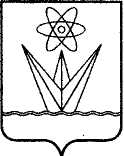 АДМИНИСТРАЦИЯЗАКРЫТОГО АДМИНИСТРАТИВНО-ТЕРРИТОРИАЛЬНОГО ОБРАЗОВАНИЯГОРОДА ЗЕЛЕНОГОРСКАКРАСНОЯРСКОГО КРАЯП О С Т А Н О В Л Е Н И ЕАДМИНИСТРАЦИЯЗАКРЫТОГО АДМИНИСТРАТИВНО-ТЕРРИТОРИАЛЬНОГО ОБРАЗОВАНИЯГОРОДА ЗЕЛЕНОГОРСКАКРАСНОЯРСКОГО КРАЯП О С Т А Н О В Л Е Н И ЕАДМИНИСТРАЦИЯЗАКРЫТОГО АДМИНИСТРАТИВНО-ТЕРРИТОРИАЛЬНОГО ОБРАЗОВАНИЯГОРОДА ЗЕЛЕНОГОРСКАКРАСНОЯРСКОГО КРАЯП О С Т А Н О В Л Е Н И ЕАДМИНИСТРАЦИЯЗАКРЫТОГО АДМИНИСТРАТИВНО-ТЕРРИТОРИАЛЬНОГО ОБРАЗОВАНИЯГОРОДА ЗЕЛЕНОГОРСКАКРАСНОЯРСКОГО КРАЯП О С Т А Н О В Л Е Н И ЕАДМИНИСТРАЦИЯЗАКРЫТОГО АДМИНИСТРАТИВНО-ТЕРРИТОРИАЛЬНОГО ОБРАЗОВАНИЯГОРОДА ЗЕЛЕНОГОРСКАКРАСНОЯРСКОГО КРАЯП О С Т А Н О В Л Е Н И Е19.11.2021г. Зеленогорскг. Зеленогорск№169-пО внесении изменений в постановление Администрации ЗАТО г. Зеленогорска от 05.04.2019 № 62-п «Об утверждении краткосрочного плана реализации региональной программы капитального ремонта общего имущества в многоквартирных домах, расположенных на территории города Зеленогорска, на 2020 - 2022 годы»О внесении изменений в постановление Администрации ЗАТО г. Зеленогорска от 05.04.2019 № 62-п «Об утверждении краткосрочного плана реализации региональной программы капитального ремонта общего имущества в многоквартирных домах, расположенных на территории города Зеленогорска, на 2020 - 2022 годы»№ п/пАдрес многоквартирного домаАдрес многоквартирного домаОбщая площадь помещений в многоквартирном доме, кв. мИсточники финансированияИсточники финансированияСтоимость услуг и (или) работ по капитальному ремонту общего имущества многоквартирного дома, руб.Стоимость услуг и (или) работ по капитальному ремонту общего имущества многоквартирного дома, руб.Стоимость услуг и (или) работ по капитальному ремонту общего имущества многоквартирного дома, руб.Стоимость услуг и (или) работ по капитальному ремонту общего имущества многоквартирного дома, руб.Стоимость услуг и (или) работ по капитальному ремонту общего имущества многоквартирного дома, руб.Стоимость услуг и (или) работ по капитальному ремонту общего имущества многоквартирного дома, руб.Стоимость услуг и (или) работ по капитальному ремонту общего имущества многоквартирного дома, руб.Стоимость услуг и (или) работ по капитальному ремонту общего имущества многоквартирного дома, руб.Стоимость услуг и (или) работ по капитальному ремонту общего имущества многоквартирного дома, руб.Стоимость услуг и (или) работ по капитальному ремонту общего имущества многоквартирного дома, руб.Стоимость услуг и (или) работ по капитальному ремонту общего имущества многоквартирного дома, руб.Стоимость услуг и (или) работ по капитальному ремонту общего имущества многоквартирного дома, руб.Стоимость услуг и (или) работ по капитальному ремонту общего имущества многоквартирного дома, руб.Стоимость услуг и (или) работ по капитальному ремонту общего имущества многоквартирного дома, руб.Стоимость услуг и (или) работ по капитальному ремонту общего имущества многоквартирного дома, руб.№ п/пАдрес многоквартирного домаАдрес многоквартирного домаОбщая площадь помещений в многоквартирном доме, кв. мИсточники финансированияИсточники финансированиявсего, стоимость ремонтав том числе:в том числе:в том числе:в том числе:в том числе:в том числе:в том числе:в том числе:в том числе:в том числе:в том числе:в том числе:в том числе:в том числе:№ п/пАдрес многоквартирного домаАдрес многоквартирного домаОбщая площадь помещений в многоквартирном доме, кв. мИсточники финансированияИсточники финансированиявсего, стоимость ремонтаремонт крыши ремонт или замена лифтового оборудования, признанного непригодным для эксплуатации, ремонт лифтовых шахтремонт или замена лифтового оборудования, признанного непригодным для эксплуатации, ремонт лифтовых шахтремонт или замена лифтового оборудования, признанного непригодным для эксплуатации, ремонт лифтовых шахтремонт внутридомовых инженерных систем (в том числе установка коллективных (общедомовых) приборов учета потребления ресурсов и узлов управления и регулирования потребления ресурсов)ремонт внутридомовых инженерных систем (в том числе установка коллективных (общедомовых) приборов учета потребления ресурсов и узлов управления и регулирования потребления ресурсов)ремонт внутридомовых инженерных систем (в том числе установка коллективных (общедомовых) приборов учета потребления ресурсов и узлов управления и регулирования потребления ресурсов)ремонт внутридомовых инженерных систем (в том числе установка коллективных (общедомовых) приборов учета потребления ресурсов и узлов управления и регулирования потребления ресурсов)ремонт внутридомовых инженерных систем (в том числе установка коллективных (общедомовых) приборов учета потребления ресурсов и узлов управления и регулирования потребления ресурсов)ремонт внутридомовых инженерных систем (в том числе установка коллективных (общедомовых) приборов учета потребления ресурсов и узлов управления и регулирования потребления ресурсов)ремонт подвальных помещений, относящихся к общему имуществу в многоквартирном домеремонт подвальных помещений, относящихся к общему имуществу в многоквартирном домеутепление и ремонт фасадаремонт фундамента многоквартирного дома№ п/пАдрес многоквартирного домаАдрес многоквартирного домаОбщая площадь помещений в многоквартирном доме, кв. мИсточники финансированияИсточники финансированиявсего, стоимость ремонтаремонт крыши ремонт или замена лифтового оборудования, признанного непригодным для эксплуатации, ремонт лифтовых шахтремонт или замена лифтового оборудования, признанного непригодным для эксплуатации, ремонт лифтовых шахтремонт или замена лифтового оборудования, признанного непригодным для эксплуатации, ремонт лифтовых шахтэлектроснабженияэлектроснабжениятеплоснабжения и горячего водоснабжениягазоснабженияхолодного водоснабженияводоотведенияремонт подвальных помещений, относящихся к общему имуществу в многоквартирном домеремонт подвальных помещений, относящихся к общему имуществу в многоквартирном домеутепление и ремонт фасадаремонт фундамента многоквартирного дома1223445677788910111213131415 город Зеленогорск город Зеленогорск город Зеленогорск город Зеленогорск город Зеленогорск город Зеленогорск город Зеленогорск город Зеленогорск город Зеленогорск город Зеленогорск город Зеленогорск город Зеленогорск город Зеленогорск город Зеленогорск город Зеленогорск город Зеленогорск город Зеленогорск город Зеленогорск город Зеленогорск город Зеленогорск город Зеленогорск1. Многоквартирные дома, формирующие фонды капитального ремонта на счете регионального оператора1. Многоквартирные дома, формирующие фонды капитального ремонта на счете регионального оператора1. Многоквартирные дома, формирующие фонды капитального ремонта на счете регионального оператора1. Многоквартирные дома, формирующие фонды капитального ремонта на счете регионального оператора1. Многоквартирные дома, формирующие фонды капитального ремонта на счете регионального оператора1. Многоквартирные дома, формирующие фонды капитального ремонта на счете регионального оператора1. Многоквартирные дома, формирующие фонды капитального ремонта на счете регионального оператора1. Многоквартирные дома, формирующие фонды капитального ремонта на счете регионального оператора1. Многоквартирные дома, формирующие фонды капитального ремонта на счете регионального оператора1. Многоквартирные дома, формирующие фонды капитального ремонта на счете регионального оператора1. Многоквартирные дома, формирующие фонды капитального ремонта на счете регионального оператора1. Многоквартирные дома, формирующие фонды капитального ремонта на счете регионального оператора1. Многоквартирные дома, формирующие фонды капитального ремонта на счете регионального оператора1. Многоквартирные дома, формирующие фонды капитального ремонта на счете регионального оператора1. Многоквартирные дома, формирующие фонды капитального ремонта на счете регионального оператора1. Многоквартирные дома, формирующие фонды капитального ремонта на счете регионального оператора1. Многоквартирные дома, формирующие фонды капитального ремонта на счете регионального оператора1. Многоквартирные дома, формирующие фонды капитального ремонта на счете регионального оператора1. Многоквартирные дома, формирующие фонды капитального ремонта на счете регионального оператора1. Многоквартирные дома, формирующие фонды капитального ремонта на счете регионального оператора1. Многоквартирные дома, формирующие фонды капитального ремонта на счете регионального оператора1.1г. Зеленогорск, ул. Бортникова, д. 4  2 558,60  2 558,60средства
собственниковминимальный размер взноса3 315 126,85 3 315 126,85 3 315 126,851.1г. Зеленогорск, ул. Бортникова, д. 4  2 558,60  2 558,60средства
собственниковвзнос, превышающий минимальный размер1.1г. Зеленогорск, ул. Бортникова, д. 4  2 558,60  2 558,60меры финансовой
поддержкигосударственной корпорации – Фонда содействия реформированию ЖКХ   0,00   0,00   0,001.1г. Зеленогорск, ул. Бортникова, д. 4  2 558,60  2 558,60меры финансовой
поддержкикраевого бюджета   0,00   0,00   0,001.1г. Зеленогорск, ул. Бортникова, д. 4  2 558,60  2 558,60меры финансовой
поддержкиместного бюджета   0,00   0,00   0,001.1г. Зеленогорск, ул. Бортникова, д. 4  2 558,60  2 558,60меры финансовой
поддержкииные источники   0,00   0,00   0,001.1г. Зеленогорск, ул. Бортникова, д. 4  2 558,60  2 558,60ВсегоВсего3 315 126,853 315 126,853 315 126,851.1г. Зеленогорск, ул. Бортникова, д. 4  2 558,60  2 558,60Удельная стоимость капитального ремонта 1 кв. м общей площади помещений многоквартирного дома, руб./кв. мУдельная стоимость капитального ремонта 1 кв. м общей площади помещений многоквартирного дома, руб./кв. м1 295,68  1 295,68  1 295,681.1г. Зеленогорск, ул. Бортникова, д. 4  2 558,60  2 558,60Утвержденная предельная стоимость капитального ремонта 1 кв. м общей площади помещений многоквартирного дома, руб./кв. мУтвержденная предельная стоимость капитального ремонта 1 кв. м общей площади помещений многоквартирного дома, руб./кв. м 1 295,68 1 295,681.2г. Зеленогорск, ул. Бортникова, д. 8  3 483,60  3 483,60средства
собственниковминимальный размер взноса4 743 827,144 743 827,14 4 743 827,14 1.2г. Зеленогорск, ул. Бортникова, д. 8  3 483,60  3 483,60средства
собственниковвзнос, превышающий минимальный размер1.2г. Зеленогорск, ул. Бортникова, д. 8  3 483,60  3 483,60меры финансовой
поддержкигосударственной корпорации – Фонда содействия реформированию ЖКХ   0,00   0,00    0,00 1.2г. Зеленогорск, ул. Бортникова, д. 8  3 483,60  3 483,60меры финансовой
поддержкикраевого бюджета   0,00   0,00    0,00 1.2г. Зеленогорск, ул. Бортникова, д. 8  3 483,60  3 483,60меры финансовой
поддержкиместного бюджета   0,00   0,00    0,00 1.2г. Зеленогорск, ул. Бортникова, д. 8  3 483,60  3 483,60меры финансовой
поддержкииные источники   0,00    0,00    0,001.2г. Зеленогорск, ул. Бортникова, д. 8  3 483,60  3 483,60ВсегоВсего4 743 827,14 4 743 827,14 4 743 827,141.2г. Зеленогорск, ул. Бортникова, д. 8  3 483,60  3 483,60Удельная стоимость капитального ремонта 1 кв. м общей площади помещений многоквартирного дома, руб./кв. мУдельная стоимость капитального ремонта 1 кв. м общей площади помещений многоквартирного дома, руб./кв. м    1 361,761 361,76 1 361,76 1.2г. Зеленогорск, ул. Бортникова, д. 8  3 483,60  3 483,60Утвержденная предельная стоимость капитального ремонта 1 кв. м общей площади помещений многоквартирного дома, руб./кв. мУтвержденная предельная стоимость капитального ремонта 1 кв. м общей площади помещений многоквартирного дома, руб./кв. м1 361,76 1 361,76 1.3г. Зеленогорск, ул. Бортникова, д. 32  1 985,20  1 985,20средства
собственниковминимальный размер взноса 2 364 682,002 364 682,001.3г. Зеленогорск, ул. Бортникова, д. 32  1 985,20  1 985,20средства
собственниковвзнос, превышающий минимальный размер1.3г. Зеленогорск, ул. Бортникова, д. 32  1 985,20  1 985,20меры финансовой
поддержкигосударственной корпорации – Фонда содействия реформированию ЖКХ   0,00   0,001.3г. Зеленогорск, ул. Бортникова, д. 32  1 985,20  1 985,20меры финансовой
поддержкикраевого бюджета   0,00   0,001.3г. Зеленогорск, ул. Бортникова, д. 32  1 985,20  1 985,20меры финансовой
поддержкиместного бюджета   0,00   0,001.3г. Зеленогорск, ул. Бортникова, д. 32  1 985,20  1 985,20меры финансовой
поддержкииные источники   0,00   0,001.3г. Зеленогорск, ул. Бортникова, д. 32  1 985,20  1 985,20ВсегоВсего2 364 682,00  2 364 682,001.3г. Зеленогорск, ул. Бортникова, д. 32  1 985,20  1 985,20Удельная стоимость капитального ремонта 1 кв. м общей площади помещений многоквартирного дома, руб./кв. мУдельная стоимость капитального ремонта 1 кв. м общей площади помещений многоквартирного дома, руб./кв. м  1 191,161 191,161.3г. Зеленогорск, ул. Бортникова, д. 32  1 985,20  1 985,20Утвержденная предельная стоимость капитального ремонта 1 кв. м общей площади помещений многоквартирного дома, руб./кв. мУтвержденная предельная стоимость капитального ремонта 1 кв. м общей площади помещений многоквартирного дома, руб./кв. м1.4г. Зеленогорск, ул. Бортникова, д. 42  1 994,50  1 994,50средства
собственниковминимальный размер взноса 2 364 682,00 2 364 682,001.4г. Зеленогорск, ул. Бортникова, д. 42  1 994,50  1 994,50средства
собственниковвзнос, превышающий минимальный размер1.4г. Зеленогорск, ул. Бортникова, д. 42  1 994,50  1 994,50меры финансовой
поддержкигосударственной корпорации – Фонда содействия реформированию ЖКХ   0,00   0,001.4г. Зеленогорск, ул. Бортникова, д. 42  1 994,50  1 994,50меры финансовой
поддержкикраевого бюджета   0,00   0,001.4г. Зеленогорск, ул. Бортникова, д. 42  1 994,50  1 994,50меры финансовой
поддержкиместного бюджета   0,00   0,001.4г. Зеленогорск, ул. Бортникова, д. 42  1 994,50  1 994,50меры финансовой
поддержкииные источники   0,00   0,001.4г. Зеленогорск, ул. Бортникова, д. 42  1 994,50  1 994,50ВсегоВсего 2 364 682,00 2 364 682,001.4г. Зеленогорск, ул. Бортникова, д. 42  1 994,50  1 994,50Удельная стоимость капитального ремонта 1 кв. м общей площади помещений многоквартирного дома, руб./кв. мУдельная стоимость капитального ремонта 1 кв. м общей площади помещений многоквартирного дома, руб./кв. м  1 185,60  1 185,601.4г. Зеленогорск, ул. Бортникова, д. 42  1 994,50  1 994,50Утвержденная предельная стоимость капитального ремонта 1 кв. м общей площади помещений многоквартирного дома, руб./кв. мУтвержденная предельная стоимость капитального ремонта 1 кв. м общей площади помещений многоквартирного дома, руб./кв. м1.5г. Зеленогорск, ул. Калинина, д. 11519,10519,10средства
собственниковминимальный размер взноса3 579 563,063 236 448,34 3 236 448,34 343 114,72 1.5г. Зеленогорск, ул. Калинина, д. 11519,10519,10средства
собственниковвзнос, превышающий минимальный размер1.5г. Зеленогорск, ул. Калинина, д. 11519,10519,10меры финансовой
поддержкигосударственной корпорации – Фонда содействия реформированию ЖКХ   0,00 0,00 0,000,00 1.5г. Зеленогорск, ул. Калинина, д. 11519,10519,10меры финансовой
поддержкикраевого бюджета   0,00 0,00 0,00 0,001.5г. Зеленогорск, ул. Калинина, д. 11519,10519,10меры финансовой
поддержкиместного бюджета   0,00 0,00 0,000,00 1.5г. Зеленогорск, ул. Калинина, д. 11519,10519,10меры финансовой
поддержкииные источники   0,00 0,00 0,00 0,001.5г. Зеленогорск, ул. Калинина, д. 11519,10519,10ВсегоВсего  3 579 563,063 236 448,34 3 236 448,34 343 114,72 1.5г. Зеленогорск, ул. Калинина, д. 11519,10519,10Удельная стоимость капитального ремонта 1 кв. м общей площади помещений многоквартирного дома, руб./кв. мУдельная стоимость капитального ремонта 1 кв. м общей площади помещений многоквартирного дома, руб./кв. м6 895,71    6 234,73 6 234,73660,98 1.5г. Зеленогорск, ул. Калинина, д. 11519,10519,10Утвержденная предельная стоимость капитального ремонта 1 кв. м общей площади помещений многоквартирного дома, руб./кв. мУтвержденная предельная стоимость капитального ремонта 1 кв. м общей площади помещений многоквартирного дома, руб./кв. м 6 234,73 6 234,73660,98 1.6г. Зеленогорск, ул. Ленина, д. 12  7 739,80  7 739,80средства
собственниковминимальный размер взноса2 485 281,002 485 281,00 1.6г. Зеленогорск, ул. Ленина, д. 12  7 739,80  7 739,80средства
собственниковвзнос, превышающий минимальный размер1.6г. Зеленогорск, ул. Ленина, д. 12  7 739,80  7 739,80меры финансовой
поддержкигосударственной корпорации – Фонда содействия реформированию ЖКХ   0,00    0,00 1.6г. Зеленогорск, ул. Ленина, д. 12  7 739,80  7 739,80меры финансовой
поддержкикраевого бюджета   0,00    0,001.6г. Зеленогорск, ул. Ленина, д. 12  7 739,80  7 739,80меры финансовой
поддержкиместного бюджета   0,00    0,001.6г. Зеленогорск, ул. Ленина, д. 12  7 739,80  7 739,80меры финансовой
поддержкииные источники   0,00    0,001.6г. Зеленогорск, ул. Ленина, д. 12  7 739,80  7 739,80ВсегоВсего2 485 281,002 485 281,00 1.6г. Зеленогорск, ул. Ленина, д. 12  7 739,80  7 739,80Удельная стоимость капитального ремонта 1 кв. м общей площади помещений многоквартирного дома, руб./кв. мУдельная стоимость капитального ремонта 1 кв. м общей площади помещений многоквартирного дома, руб./кв. м   321,10321,10 1.6г. Зеленогорск, ул. Ленина, д. 12  7 739,80  7 739,80Утвержденная предельная стоимость капитального ремонта 1 кв. м общей площади помещений многоквартирного дома, руб./кв. мУтвержденная предельная стоимость капитального ремонта 1 кв. м общей площади помещений многоквартирного дома, руб./кв. м1.7г. Зеленогорск, ул. Мира, д. 16   2 542,40   2 542,40средства
собственниковминимальный размер взноса2 245 574,802 245 574,80 1.7г. Зеленогорск, ул. Мира, д. 16   2 542,40   2 542,40средства
собственниковвзнос, превышающий минимальный размер1.7г. Зеленогорск, ул. Мира, д. 16   2 542,40   2 542,40меры финансовой
поддержкигосударственной корпорации – Фонда содействия реформированию ЖКХ   0,00   0,00 1.7г. Зеленогорск, ул. Мира, д. 16   2 542,40   2 542,40меры финансовой
поддержкикраевого бюджета   0,00   0,00 1.7г. Зеленогорск, ул. Мира, д. 16   2 542,40   2 542,40меры финансовой
поддержкиместного бюджета   0,00   0,00 1.7г. Зеленогорск, ул. Мира, д. 16   2 542,40   2 542,40меры финансовой
поддержкииные источники   0,00   0,00 1.7г. Зеленогорск, ул. Мира, д. 16   2 542,40   2 542,40ВсегоВсего2 245 574,802 245 574,80 1.7г. Зеленогорск, ул. Мира, д. 16   2 542,40   2 542,40Удельная стоимость капитального ремонта 1 кв. м общей площади помещений многоквартирного дома, руб./кв. мУдельная стоимость капитального ремонта 1 кв. м общей площади помещений многоквартирного дома, руб./кв. м883,25883,25 1.7г. Зеленогорск, ул. Мира, д. 16   2 542,40   2 542,40Утвержденная предельная стоимость капитального ремонта 1 кв. м общей площади помещений многоквартирного дома, руб./кв. мУтвержденная предельная стоимость капитального ремонта 1 кв. м общей площади помещений многоквартирного дома, руб./кв. м883,25 1.8г. Зеленогорск, ул. Мира, д. 16А  3 508,30  3 508,30средства
собственниковминимальный размер взноса  3 256 754,893 256 754,89 1.8г. Зеленогорск, ул. Мира, д. 16А  3 508,30  3 508,30средства
собственниковвзнос, превышающий минимальный размер1.8г. Зеленогорск, ул. Мира, д. 16А  3 508,30  3 508,30меры финансовой
поддержкигосударственной корпорации – Фонда содействия реформированию ЖКХ   0,00   0,00 1.8г. Зеленогорск, ул. Мира, д. 16А  3 508,30  3 508,30меры финансовой
поддержкикраевого бюджета   0,00   0,00 1.8г. Зеленогорск, ул. Мира, д. 16А  3 508,30  3 508,30меры финансовой
поддержкиместного бюджета   0,00   0,00 1.8г. Зеленогорск, ул. Мира, д. 16А  3 508,30  3 508,30меры финансовой
поддержкииные источники   0,00   0,00 1.8г. Зеленогорск, ул. Мира, д. 16А  3 508,30  3 508,30ВсегоВсего3 256 754,89 3 256 754,891.8г. Зеленогорск, ул. Мира, д. 16А  3 508,30  3 508,30Удельная стоимость капитального ремонта 1 кв. м общей площади помещений многоквартирного дома, руб./кв. мУдельная стоимость капитального ремонта 1 кв. м общей площади помещений многоквартирного дома, руб./кв. м928,30928,30 1.8г. Зеленогорск, ул. Мира, д. 16А  3 508,30  3 508,30Утвержденная предельная стоимость капитального ремонта 1 кв. м общей площади помещений многоквартирного дома, руб./кв. мУтвержденная предельная стоимость капитального ремонта 1 кв. м общей площади помещений многоквартирного дома, руб./кв. м928,30 1.9г. Зеленогорск, ул. Мира, д. 18   5 351,20   5 351,20средства
собственниковминимальный размер взноса 4 967 518,964 967 518,96 1.9г. Зеленогорск, ул. Мира, д. 18   5 351,20   5 351,20средства
собственниковвзнос, превышающий минимальный размер1.9г. Зеленогорск, ул. Мира, д. 18   5 351,20   5 351,20меры финансовой
поддержкигосударственной корпорации – Фонда содействия реформированию ЖКХ   0,000,00 1.9г. Зеленогорск, ул. Мира, д. 18   5 351,20   5 351,20меры финансовой
поддержкикраевого бюджета   0,000,00 1.9г. Зеленогорск, ул. Мира, д. 18   5 351,20   5 351,20меры финансовой
поддержкиместного бюджета   0,000,00 1.9г. Зеленогорск, ул. Мира, д. 18   5 351,20   5 351,20меры финансовой
поддержкииные источники   0,000,00 1.9г. Зеленогорск, ул. Мира, д. 18   5 351,20   5 351,20ВсегоВсего4 967 518,964 967 518,96 1.9г. Зеленогорск, ул. Мира, д. 18   5 351,20   5 351,20Удельная стоимость капитального ремонта 1 кв. м общей площади помещений многоквартирного дома, руб./кв. мУдельная стоимость капитального ремонта 1 кв. м общей площади помещений многоквартирного дома, руб./кв. м928,30928,30 1.9г. Зеленогорск, ул. Мира, д. 18   5 351,20   5 351,20Утвержденная предельная стоимость капитального ремонта 1 кв. м общей площади помещений многоквартирного дома, руб./кв. мУтвержденная предельная стоимость капитального ремонта 1 кв. м общей площади помещений многоквартирного дома, руб./кв. м928,30 1.10г. Зеленогорск, ул. Мира, д. 18А  3 505,70  3 505,70средства
собственниковминимальный размер взноса 3 254 341,31  3 254 341,311.10г. Зеленогорск, ул. Мира, д. 18А  3 505,70  3 505,70средства
собственниковвзнос, превышающий минимальный размер1.10г. Зеленогорск, ул. Мира, д. 18А  3 505,70  3 505,70меры финансовой
поддержкигосударственной корпорации – Фонда содействия реформированию ЖКХ   0,00   0,001.10г. Зеленогорск, ул. Мира, д. 18А  3 505,70  3 505,70меры финансовой
поддержкикраевого бюджета   0,00   0,001.10г. Зеленогорск, ул. Мира, д. 18А  3 505,70  3 505,70меры финансовой
поддержкиместного бюджета   0,00   0,001.10г. Зеленогорск, ул. Мира, д. 18А  3 505,70  3 505,70меры финансовой
поддержкииные источники   0,00   0,001.10г. Зеленогорск, ул. Мира, д. 18А  3 505,70  3 505,70ВсегоВсего3 254 341,31  3 254 341,311.10г. Зеленогорск, ул. Мира, д. 18А  3 505,70  3 505,70Удельная стоимость капитального ремонта 1 кв. м общей площади помещений многоквартирного дома, руб./кв. мУдельная стоимость капитального ремонта 1 кв. м общей площади помещений многоквартирного дома, руб./кв. м   928,30928,301.10г. Зеленогорск, ул. Мира, д. 18А  3 505,70  3 505,70Утвержденная предельная стоимость капитального ремонта 1 кв. м общей площади помещений многоквартирного дома, руб./кв. мУтвержденная предельная стоимость капитального ремонта 1 кв. м общей площади помещений многоквартирного дома, руб./кв. м   928,301.11г. Зеленогорск, ул. Мира, д. 202 576,602 576,60средства
собственниковминимальный размер взноса2 391 857,782 391 857,781.11г. Зеленогорск, ул. Мира, д. 202 576,602 576,60средства
собственниковвзнос, превышающий минимальный размер1.11г. Зеленогорск, ул. Мира, д. 202 576,602 576,60меры финансовой
поддержкигосударственной корпорации – Фонда содействия реформированию ЖКХ   0,000,00 1.11г. Зеленогорск, ул. Мира, д. 202 576,602 576,60меры финансовой
поддержкикраевого бюджета   0,000,00 1.11г. Зеленогорск, ул. Мира, д. 202 576,602 576,60меры финансовой
поддержкиместного бюджета   0,000,00 1.11г. Зеленогорск, ул. Мира, д. 202 576,602 576,60меры финансовой
поддержкииные источники   0,000,00 1.11г. Зеленогорск, ул. Мира, д. 202 576,602 576,60ВсегоВсего 2 391 857,782 391 857,78 1.11г. Зеленогорск, ул. Мира, д. 202 576,602 576,60Удельная стоимость капитального ремонта 1 кв. м общей площади помещений многоквартирного дома, руб./кв. мУдельная стоимость капитального ремонта 1 кв. м общей площади помещений многоквартирного дома, руб./кв. м928,30928,30 1.11г. Зеленогорск, ул. Мира, д. 202 576,602 576,60Утвержденная предельная стоимость капитального ремонта 1 кв. м общей площади помещений многоквартирного дома, руб./кв. мУтвержденная предельная стоимость капитального ремонта 1 кв. м общей площади помещений многоквартирного дома, руб./кв. м928,30 1.12г. Зеленогорск, ул. Мира, д. 20А3 516,803 516,80средства
собственниковминимальный размер взноса3 106 213,603 106 213,60 1.12г. Зеленогорск, ул. Мира, д. 20А3 516,803 516,80средства
собственниковвзнос, превышающий минимальный размер1.12г. Зеленогорск, ул. Мира, д. 20А3 516,803 516,80меры финансовой
поддержкигосударственной корпорации – Фонда содействия реформированию ЖКХ   0,000,00 1.12г. Зеленогорск, ул. Мира, д. 20А3 516,803 516,80меры финансовой
поддержкикраевого бюджета   0,000,00 1.12г. Зеленогорск, ул. Мира, д. 20А3 516,803 516,80меры финансовой
поддержкиместного бюджета   0,000,00 1.12г. Зеленогорск, ул. Мира, д. 20А3 516,803 516,80меры финансовой
поддержкииные источники   0,000,00 1.12г. Зеленогорск, ул. Мира, д. 20А3 516,803 516,80ВсегоВсего3 106 213,603 106 213,60 1.12г. Зеленогорск, ул. Мира, д. 20А3 516,803 516,80Удельная стоимость капитального ремонта 1 кв. м общей площади помещений многоквартирного дома, руб./кв. мУдельная стоимость капитального ремонта 1 кв. м общей площади помещений многоквартирного дома, руб./кв. м  883,25883,25 1.12г. Зеленогорск, ул. Мира, д. 20А3 516,803 516,80Утвержденная предельная стоимость капитального ремонта 1 кв. м общей площади помещений многоквартирного дома, руб./кв. мУтвержденная предельная стоимость капитального ремонта 1 кв. м общей площади помещений многоквартирного дома, руб./кв. м883,25 1.13г. Зеленогорск, ул. Мира, д. 24  2 597,80  2 597,80средства
собственниковминимальный размер взноса  2 294 506,852 294 506,851.13г. Зеленогорск, ул. Мира, д. 24  2 597,80  2 597,80средства
собственниковвзнос, превышающий минимальный размер1.13г. Зеленогорск, ул. Мира, д. 24  2 597,80  2 597,80меры финансовой
поддержкигосударственной корпорации – Фонда содействия реформированию ЖКХ   0,00   0,001.13г. Зеленогорск, ул. Мира, д. 24  2 597,80  2 597,80меры финансовой
поддержкикраевого бюджета   0,00   0,001.13г. Зеленогорск, ул. Мира, д. 24  2 597,80  2 597,80меры финансовой
поддержкиместного бюджета   0,00   0,001.13г. Зеленогорск, ул. Мира, д. 24  2 597,80  2 597,80меры финансовой
поддержкииные источники   0,00   0,001.13г. Зеленогорск, ул. Мира, д. 24  2 597,80  2 597,80ВсегоВсего  2 294 506,852 294 506,851.13г. Зеленогорск, ул. Мира, д. 24  2 597,80  2 597,80Удельная стоимость капитального ремонта 1 кв. м общей площади помещений многоквартирного дома, руб./кв. мУдельная стоимость капитального ремонта 1 кв. м общей площади помещений многоквартирного дома, руб./кв. м883,25   883,251.13г. Зеленогорск, ул. Мира, д. 24  2 597,80  2 597,80Утвержденная предельная стоимость капитального ремонта 1 кв. м общей площади помещений многоквартирного дома, руб./кв. мУтвержденная предельная стоимость капитального ремонта 1 кв. м общей площади помещений многоквартирного дома, руб./кв. м883,251.14г. Зеленогорск, ул. Мира, д. 24А  2 610,10  2 610,10средства
собственниковминимальный размер взноса2 305,370,832 305,370,831.14г. Зеленогорск, ул. Мира, д. 24А  2 610,10  2 610,10средства
собственниковвзнос, превышающий минимальный размер1.14г. Зеленогорск, ул. Мира, д. 24А  2 610,10  2 610,10меры финансовой
поддержкигосударственной корпорации – Фонда содействия реформированию ЖКХ   0,00   0,001.14г. Зеленогорск, ул. Мира, д. 24А  2 610,10  2 610,10меры финансовой
поддержкикраевого бюджета   0,00   0,001.14г. Зеленогорск, ул. Мира, д. 24А  2 610,10  2 610,10меры финансовой
поддержкиместного бюджета   0,00   0,001.14г. Зеленогорск, ул. Мира, д. 24А  2 610,10  2 610,10меры финансовой
поддержкииные источники   0,00   0,001.14г. Зеленогорск, ул. Мира, д. 24А  2 610,10  2 610,10ВсегоВсего  2 305,370,832 305,370,831.14г. Зеленогорск, ул. Мира, д. 24А  2 610,10  2 610,10Удельная стоимость капитального ремонта 1 кв. м общей площади помещений многоквартирного дома, руб./кв. мУдельная стоимость капитального ремонта 1 кв. м общей площади помещений многоквартирного дома, руб./кв. м   883,25   883,251.14г. Зеленогорск, ул. Мира, д. 24А  2 610,10  2 610,10Утвержденная предельная стоимость капитального ремонта 1 кв. м общей площади помещений многоквартирного дома, руб./кв. мУтвержденная предельная стоимость капитального ремонта 1 кв. м общей площади помещений многоквартирного дома, руб./кв. м   883,251.15г. Зеленогорск, ул. Мира, д. 35410,70410,70средства
собственниковминимальный размер взноса455 384,16455 384,16 455 384,16 1.15г. Зеленогорск, ул. Мира, д. 35410,70410,70средства
собственниковвзнос, превышающий минимальный размер1.15г. Зеленогорск, ул. Мира, д. 35410,70410,70меры финансовой
поддержкигосударственной корпорации – Фонда содействия реформированию ЖКХ   0,000,00 0,00 1.15г. Зеленогорск, ул. Мира, д. 35410,70410,70меры финансовой
поддержкикраевого бюджета   0,000,00 0,00 1.15г. Зеленогорск, ул. Мира, д. 35410,70410,70меры финансовой
поддержкиместного бюджета   0,000,00 0,00 1.15г. Зеленогорск, ул. Мира, д. 35410,70410,70меры финансовой
поддержкииные источники   0,000,00 0,00 1.15г. Зеленогорск, ул. Мира, д. 35410,70410,70ВсегоВсего455 384,16455 384,16 455 384,16 1.15г. Зеленогорск, ул. Мира, д. 35410,70410,70Удельная стоимость капитального ремонта 1 кв. м общей площади помещений многоквартирного дома, руб./кв. мУдельная стоимость капитального ремонта 1 кв. м общей площади помещений многоквартирного дома, руб./кв. м1 108,801 108,80 1 108,80 1.15г. Зеленогорск, ул. Мира, д. 35410,70410,70Утвержденная предельная стоимость капитального ремонта 1 кв. м общей площади помещений многоквартирного дома, руб./кв. мУтвержденная предельная стоимость капитального ремонта 1 кв. м общей площади помещений многоквартирного дома, руб./кв. м1 108,80 1 108,80 1.16г. Зеленогорск, ул. Мира, д. 37  401,90  401,90средства
собственниковминимальный размер взноса  468 354,17468 354,17 468 354,17 1.16г. Зеленогорск, ул. Мира, д. 37  401,90  401,90средства
собственниковвзнос, превышающий минимальный размер1.16г. Зеленогорск, ул. Мира, д. 37  401,90  401,90меры финансовой
поддержкигосударственной корпорации – Фонда содействия реформированию ЖКХ   0,000,00 0,00 1.16г. Зеленогорск, ул. Мира, д. 37  401,90  401,90меры финансовой
поддержкикраевого бюджета   0,000,00 0,00 1.16г. Зеленогорск, ул. Мира, д. 37  401,90  401,90меры финансовой
поддержкиместного бюджета   0,000,00 0,00 1.16г. Зеленогорск, ул. Мира, д. 37  401,90  401,90меры финансовой
поддержкииные источники   0,000,00 0,00 1.16г. Зеленогорск, ул. Мира, д. 37  401,90  401,90ВсегоВсего468 354,17468 354,17 468 354,17 1.16г. Зеленогорск, ул. Мира, д. 37  401,90  401,90Удельная стоимость капитального ремонта 1 кв. м общей площади помещений многоквартирного дома, руб./кв. мУдельная стоимость капитального ремонта 1 кв. м общей площади помещений многоквартирного дома, руб./кв. м   1 165,35   1 165,35    1 165,35 1.16г. Зеленогорск, ул. Мира, д. 37  401,90  401,90Утвержденная предельная стоимость капитального ремонта 1 кв. м общей площади помещений многоквартирного дома, руб./кв. мУтвержденная предельная стоимость капитального ремонта 1 кв. м общей площади помещений многоквартирного дома, руб./кв. м   1 165,35    1 165,35 1.17г. Зеленогорск, ул. Мира, д. 585 019,205 019,20средства
собственниковминимальный размер взноса  4 729 364,00  4 729 364,00 1.17г. Зеленогорск, ул. Мира, д. 585 019,205 019,20средства
собственниковвзнос, превышающий минимальный размер1.17г. Зеленогорск, ул. Мира, д. 585 019,205 019,20меры финансовой
поддержкигосударственной корпорации – Фонда содействия реформированию ЖКХ   0,000,00 1.17г. Зеленогорск, ул. Мира, д. 585 019,205 019,20меры финансовой
поддержкикраевого бюджета   0,000,00 1.17г. Зеленогорск, ул. Мира, д. 585 019,205 019,20меры финансовой
поддержкиместного бюджета   0,000,00 1.17г. Зеленогорск, ул. Мира, д. 585 019,205 019,20меры финансовой
поддержкииные источники   0,000,00 1.17г. Зеленогорск, ул. Мира, д. 585 019,205 019,20ВсегоВсего  4 729 364,004 729 364,00 1.17г. Зеленогорск, ул. Мира, д. 585 019,205 019,20Удельная стоимость капитального ремонта 1 кв. м общей площади помещений многоквартирного дома, руб./кв. мУдельная стоимость капитального ремонта 1 кв. м общей площади помещений многоквартирного дома, руб./кв. м942,25942,25 1.17г. Зеленогорск, ул. Мира, д. 585 019,205 019,20Утвержденная предельная стоимость капитального ремонта 1 кв. м общей площади помещений многоквартирного дома, руб./кв. мУтвержденная предельная стоимость капитального ремонта 1 кв. м общей площади помещений многоквартирного дома, руб./кв. м1.18г. Зеленогорск, ул. Молодежная, д. 2  5 059,80  5 059,80средства
собственниковминимальный размер взноса4 970 562,004 970 562,001.18г. Зеленогорск, ул. Молодежная, д. 2  5 059,80  5 059,80средства
собственниковвзнос, превышающий минимальный размер1.18г. Зеленогорск, ул. Молодежная, д. 2  5 059,80  5 059,80меры финансовой
поддержкигосударственной корпорации – Фонда содействия реформированию ЖКХ   0,00   0,001.18г. Зеленогорск, ул. Молодежная, д. 2  5 059,80  5 059,80меры финансовой
поддержкикраевого бюджета   0,00   0,001.18г. Зеленогорск, ул. Молодежная, д. 2  5 059,80  5 059,80меры финансовой
поддержкиместного бюджета   0,00   0,001.18г. Зеленогорск, ул. Молодежная, д. 2  5 059,80  5 059,80меры финансовой
поддержкииные источники   0,00   0,001.18г. Зеленогорск, ул. Молодежная, д. 2  5 059,80  5 059,80ВсегоВсего4 970 562,00  4 970 562,001.18г. Зеленогорск, ул. Молодежная, д. 2  5 059,80  5 059,80Удельная стоимость капитального ремонта 1 кв. м общей площади помещений многоквартирного дома, руб./кв. мУдельная стоимость капитального ремонта 1 кв. м общей площади помещений многоквартирного дома, руб./кв. м982,36982,361.18г. Зеленогорск, ул. Молодежная, д. 2  5 059,80  5 059,80Утвержденная предельная стоимость капитального ремонта 1 кв. м общей площади помещений многоквартирного дома, руб./кв. мУтвержденная предельная стоимость капитального ремонта 1 кв. м общей площади помещений многоквартирного дома, руб./кв. м1.19г. Зеленогорск, ул. Молодежная, д. 52 739,702 739,70средства
собственниковминимальный размер взноса2 485 281,002 485 281,00 1.19г. Зеленогорск, ул. Молодежная, д. 52 739,702 739,70средства
собственниковвзнос, превышающий минимальный размер1.19г. Зеленогорск, ул. Молодежная, д. 52 739,702 739,70меры финансовой
поддержкигосударственной корпорации – Фонда содействия реформированию ЖКХ   0,000,00 1.19г. Зеленогорск, ул. Молодежная, д. 52 739,702 739,70меры финансовой
поддержкикраевого бюджета   0,000,00 1.19г. Зеленогорск, ул. Молодежная, д. 52 739,702 739,70меры финансовой
поддержкиместного бюджета   0,000,00 1.19г. Зеленогорск, ул. Молодежная, д. 52 739,702 739,70меры финансовой
поддержкииные источники   0,000,00 1.19г. Зеленогорск, ул. Молодежная, д. 52 739,702 739,70ВсегоВсего 2 485 281,002 485 281,00 1.19г. Зеленогорск, ул. Молодежная, д. 52 739,702 739,70Удельная стоимость капитального ремонта 1 кв. м общей площади помещений многоквартирного дома, руб./кв. мУдельная стоимость капитального ремонта 1 кв. м общей площади помещений многоквартирного дома, руб./кв. м   907,14   907,14 1.19г. Зеленогорск, ул. Молодежная, д. 52 739,702 739,70Утвержденная предельная стоимость капитального ремонта 1 кв. м общей площади помещений многоквартирного дома, руб./кв. мУтвержденная предельная стоимость капитального ремонта 1 кв. м общей площади помещений многоквартирного дома, руб./кв. м1.20г. Зеленогорск, ул. Молодежная, д. 72 752,802 752,80средства
собственниковминимальный размер взноса 2 485 281,002 485 281,00 1.20г. Зеленогорск, ул. Молодежная, д. 72 752,802 752,80средства
собственниковвзнос, превышающий минимальный размер1.20г. Зеленогорск, ул. Молодежная, д. 72 752,802 752,80меры финансовой
поддержкигосударственной корпорации – Фонда содействия реформированию ЖКХ   0,000,00 1.20г. Зеленогорск, ул. Молодежная, д. 72 752,802 752,80меры финансовой
поддержкикраевого бюджета   0,000,00 1.20г. Зеленогорск, ул. Молодежная, д. 72 752,802 752,80меры финансовой
поддержкиместного бюджета   0,000,00 1.20г. Зеленогорск, ул. Молодежная, д. 72 752,802 752,80меры финансовой
поддержкииные источники   0,000,00 1.20г. Зеленогорск, ул. Молодежная, д. 72 752,802 752,80ВсегоВсего 2 485 281,002 485 281,00 1.20г. Зеленогорск, ул. Молодежная, д. 72 752,802 752,80Удельная стоимость капитального ремонта 1 кв. м общей площади помещений многоквартирного дома, руб./кв. мУдельная стоимость капитального ремонта 1 кв. м общей площади помещений многоквартирного дома, руб./кв. м902,82902,82 1.20г. Зеленогорск, ул. Молодежная, д. 72 752,802 752,80Утвержденная предельная стоимость капитального ремонта 1 кв. м общей площади помещений многоквартирного дома, руб./кв. мУтвержденная предельная стоимость капитального ремонта 1 кв. м общей площади помещений многоквартирного дома, руб./кв. м1.21г. Зеленогорск, ул. Молодежная, д. 9  2 739,80  2 739,80средства
собственниковминимальный размер взноса2 485 281,00 2 485 281,001.21г. Зеленогорск, ул. Молодежная, д. 9  2 739,80  2 739,80средства
собственниковвзнос, превышающий минимальный размер1.21г. Зеленогорск, ул. Молодежная, д. 9  2 739,80  2 739,80меры финансовой
поддержкигосударственной корпорации – Фонда содействия реформированию ЖКХ   0,00   0,001.21г. Зеленогорск, ул. Молодежная, д. 9  2 739,80  2 739,80меры финансовой
поддержкикраевого бюджета   0,00   0,001.21г. Зеленогорск, ул. Молодежная, д. 9  2 739,80  2 739,80меры финансовой
поддержкиместного бюджета   0,00   0,001.21г. Зеленогорск, ул. Молодежная, д. 9  2 739,80  2 739,80меры финансовой
поддержкииные источники   0,00   0,001.21г. Зеленогорск, ул. Молодежная, д. 9  2 739,80  2 739,80ВсегоВсего  2 485 281,00  2 485 281,001.21г. Зеленогорск, ул. Молодежная, д. 9  2 739,80  2 739,80Удельная стоимость капитального ремонта 1 кв. м общей площади помещений многоквартирного дома, руб./кв. мУдельная стоимость капитального ремонта 1 кв. м общей площади помещений многоквартирного дома, руб./кв. м907,10   907,101.21г. Зеленогорск, ул. Молодежная, д. 9  2 739,80  2 739,80Утвержденная предельная стоимость капитального ремонта 1 кв. м общей площади помещений многоквартирного дома, руб./кв. мУтвержденная предельная стоимость капитального ремонта 1 кв. м общей площади помещений многоквартирного дома, руб./кв. м1.22г. Зеленогорск, ул. Набережная, д. 10А  2 697,20  2 697,20средства
собственниковминимальный размер взноса 2 485 281,00 2 485 281,001.22г. Зеленогорск, ул. Набережная, д. 10А  2 697,20  2 697,20средства
собственниковвзнос, превышающий минимальный размер1.22г. Зеленогорск, ул. Набережная, д. 10А  2 697,20  2 697,20меры финансовой
поддержкигосударственной корпорации – Фонда содействия реформированию ЖКХ   0,00   0,001.22г. Зеленогорск, ул. Набережная, д. 10А  2 697,20  2 697,20меры финансовой
поддержкикраевого бюджета   0,00   0,001.22г. Зеленогорск, ул. Набережная, д. 10А  2 697,20  2 697,20меры финансовой
поддержкиместного бюджета   0,00   0,001.22г. Зеленогорск, ул. Набережная, д. 10А  2 697,20  2 697,20меры финансовой
поддержкииные источники   0,00   0,001.22г. Зеленогорск, ул. Набережная, д. 10А  2 697,20  2 697,20ВсегоВсего 2 485 281,00 2 485 281,001.22г. Зеленогорск, ул. Набережная, д. 10А  2 697,20  2 697,20Удельная стоимость капитального ремонта 1 кв. м общей площади помещений многоквартирного дома, руб./кв. мУдельная стоимость капитального ремонта 1 кв. м общей площади помещений многоквартирного дома, руб./кв. м   921,43   921,431.22г. Зеленогорск, ул. Набережная, д. 10А  2 697,20  2 697,20Утвержденная предельная стоимость капитального ремонта 1 кв. м общей площади помещений многоквартирного дома, руб./кв. мУтвержденная предельная стоимость капитального ремонта 1 кв. м общей площади помещений многоквартирного дома, руб./кв. м1.23г. Зеленогорск, ул. Набережная, д. 16А  2 681,50  2 681,50средства
собственниковминимальный размер взноса2 485 281,00 2 485 281,001.23г. Зеленогорск, ул. Набережная, д. 16А  2 681,50  2 681,50средства
собственниковвзнос, превышающий минимальный размер1.23г. Зеленогорск, ул. Набережная, д. 16А  2 681,50  2 681,50меры финансовой
поддержкигосударственной корпорации – Фонда содействия реформированию ЖКХ   0,00   0,001.23г. Зеленогорск, ул. Набережная, д. 16А  2 681,50  2 681,50меры финансовой
поддержкикраевого бюджета   0,00   0,001.23г. Зеленогорск, ул. Набережная, д. 16А  2 681,50  2 681,50меры финансовой
поддержкиместного бюджета   0,00   0,001.23г. Зеленогорск, ул. Набережная, д. 16А  2 681,50  2 681,50меры финансовой
поддержкииные источники   0,00   0,001.23г. Зеленогорск, ул. Набережная, д. 16А  2 681,50  2 681,50ВсегоВсего 2 485 281,002 485 281,001.23г. Зеленогорск, ул. Набережная, д. 16А  2 681,50  2 681,50Удельная стоимость капитального ремонта 1 кв. м общей площади помещений многоквартирного дома, руб./кв. мУдельная стоимость капитального ремонта 1 кв. м общей площади помещений многоквартирного дома, руб./кв. м  926,82  926,821.23г. Зеленогорск, ул. Набережная, д. 16А  2 681,50  2 681,50Утвержденная предельная стоимость капитального ремонта 1 кв. м общей площади помещений многоквартирного дома, руб./кв. мУтвержденная предельная стоимость капитального ремонта 1 кв. м общей площади помещений многоквартирного дома, руб./кв. м1.24г. Зеленогорск, ул. Набережная, д. 5819 442,3019 442,30средства
собственниковминимальный размер взноса  21 282 138,00 21 282 138,001.24г. Зеленогорск, ул. Набережная, д. 5819 442,3019 442,30средства
собственниковвзнос, превышающий минимальный размер1.24г. Зеленогорск, ул. Набережная, д. 5819 442,3019 442,30меры финансовой
поддержкигосударственной корпорации – Фонда содействия реформированию ЖКХ   0,00   0,001.24г. Зеленогорск, ул. Набережная, д. 5819 442,3019 442,30меры финансовой
поддержкикраевого бюджета   0,00   0,001.24г. Зеленогорск, ул. Набережная, д. 5819 442,3019 442,30меры финансовой
поддержкиместного бюджета   0,00   0,001.24г. Зеленогорск, ул. Набережная, д. 5819 442,3019 442,30меры финансовой
поддержкииные источники   0,00   0,001.24г. Зеленогорск, ул. Набережная, д. 5819 442,3019 442,30ВсегоВсего21 282 138,00  21 282 138,001.24г. Зеленогорск, ул. Набережная, д. 5819 442,3019 442,30Удельная стоимость капитального ремонта 1 кв. м общей площади помещений многоквартирного дома, руб./кв. мУдельная стоимость капитального ремонта 1 кв. м общей площади помещений многоквартирного дома, руб./кв. м  1 094,63  1 094,631.24г. Зеленогорск, ул. Набережная, д. 5819 442,3019 442,30Утвержденная предельная стоимость капитального ремонта 1 кв. м общей площади помещений многоквартирного дома, руб./кв. мУтвержденная предельная стоимость капитального ремонта 1 кв. м общей площади помещений многоквартирного дома, руб./кв. м1.25г. Зеленогорск, ул. Набережная, д. 6623 189,2023 189,20средства
собственниковминимальный размер взноса 21 282 138,00  21 282 138,001.25г. Зеленогорск, ул. Набережная, д. 6623 189,2023 189,20средства
собственниковвзнос, превышающий минимальный размер1.25г. Зеленогорск, ул. Набережная, д. 6623 189,2023 189,20меры финансовой
поддержкигосударственной корпорации – Фонда содействия реформированию ЖКХ   0,00   0,001.25г. Зеленогорск, ул. Набережная, д. 6623 189,2023 189,20меры финансовой
поддержкикраевого бюджета   0,00   0,001.25г. Зеленогорск, ул. Набережная, д. 6623 189,2023 189,20меры финансовой
поддержкиместного бюджета   0,00   0,001.25г. Зеленогорск, ул. Набережная, д. 6623 189,2023 189,20меры финансовой
поддержкииные источники   0,00   0,001.25г. Зеленогорск, ул. Набережная, д. 6623 189,2023 189,20ВсегоВсего21 282 138,0021 282 138,001.25г. Зеленогорск, ул. Набережная, д. 6623 189,2023 189,20Удельная стоимость капитального ремонта 1 кв. м общей площади помещений многоквартирного дома, руб./кв. мУдельная стоимость капитального ремонта 1 кв. м общей площади помещений многоквартирного дома, руб./кв. м917,76917,761.25г. Зеленогорск, ул. Набережная, д. 6623 189,2023 189,20Утвержденная предельная стоимость капитального ремонта 1 кв. м общей площади помещений многоквартирного дома, руб./кв. мУтвержденная предельная стоимость капитального ремонта 1 кв. м общей площади помещений многоквартирного дома, руб./кв. м1.26г. Зеленогорск, ул. Набережная, д. 68  4 432,60  4 432,60средства
собственниковминимальный размер взноса7 094 046,007 094 046,001.26г. Зеленогорск, ул. Набережная, д. 68  4 432,60  4 432,60средства
собственниковвзнос, превышающий минимальный размер1.26г. Зеленогорск, ул. Набережная, д. 68  4 432,60  4 432,60меры финансовой
поддержкигосударственной корпорации – Фонда содействия реформированию ЖКХ   0,00   0,001.26г. Зеленогорск, ул. Набережная, д. 68  4 432,60  4 432,60меры финансовой
поддержкикраевого бюджета   0,00   0,001.26г. Зеленогорск, ул. Набережная, д. 68  4 432,60  4 432,60меры финансовой
поддержкиместного бюджета   0,00   0,001.26г. Зеленогорск, ул. Набережная, д. 68  4 432,60  4 432,60меры финансовой
поддержкииные источники   0,00   0,001.26г. Зеленогорск, ул. Набережная, д. 68  4 432,60  4 432,60ВсегоВсего7 094 046,00 7 094 046,001.26г. Зеленогорск, ул. Набережная, д. 68  4 432,60  4 432,60Удельная стоимость капитального ремонта 1 кв. м общей площади помещений многоквартирного дома, руб./кв. мУдельная стоимость капитального ремонта 1 кв. м общей площади помещений многоквартирного дома, руб./кв. м1 127,42  1 127,421.26г. Зеленогорск, ул. Набережная, д. 68  4 432,60  4 432,60Утвержденная предельная стоимость капитального ремонта 1 кв. м общей площади помещений многоквартирного дома, руб./кв. мУтвержденная предельная стоимость капитального ремонта 1 кв. м общей площади помещений многоквартирного дома, руб./кв. м1.27г. Зеленогорск, ул. Набережная, д. 702 096,002 096,00средства
собственниковминимальный размер взноса 2 364 682,002 364 682,00 1.27г. Зеленогорск, ул. Набережная, д. 702 096,002 096,00средства
собственниковвзнос, превышающий минимальный размер1.27г. Зеленогорск, ул. Набережная, д. 702 096,002 096,00меры финансовой
поддержкигосударственной корпорации – Фонда содействия реформированию ЖКХ   0,000,00 1.27г. Зеленогорск, ул. Набережная, д. 702 096,002 096,00меры финансовой
поддержкикраевого бюджета   0,000,00 1.27г. Зеленогорск, ул. Набережная, д. 702 096,002 096,00меры финансовой
поддержкиместного бюджета   0,000,00 1.27г. Зеленогорск, ул. Набережная, д. 702 096,002 096,00меры финансовой
поддержкииные источники   0,000,00 1.27г. Зеленогорск, ул. Набережная, д. 702 096,002 096,00ВсегоВсего2 364 682,002 364 682,00 1.27г. Зеленогорск, ул. Набережная, д. 702 096,002 096,00Удельная стоимость капитального ремонта 1 кв. м общей площади помещений многоквартирного дома, руб./кв. мУдельная стоимость капитального ремонта 1 кв. м общей площади помещений многоквартирного дома, руб./кв. м   1 128,191 128,19 1.27г. Зеленогорск, ул. Набережная, д. 702 096,002 096,00Утвержденная предельная стоимость капитального ремонта 1 кв. м общей площади помещений многоквартирного дома, руб./кв. мУтвержденная предельная стоимость капитального ремонта 1 кв. м общей площади помещений многоквартирного дома, руб./кв. м1.28г. Зеленогорск, ул. Парковая, д. 26  1 905,90  1 905,90средства
собственниковминимальный размер взноса 2 364 682,002 364 682,00 1.28г. Зеленогорск, ул. Парковая, д. 26  1 905,90  1 905,90средства
собственниковвзнос, превышающий минимальный размер1.28г. Зеленогорск, ул. Парковая, д. 26  1 905,90  1 905,90меры финансовой
поддержкигосударственной корпорации – Фонда содействия реформированию ЖКХ   0,000,00 1.28г. Зеленогорск, ул. Парковая, д. 26  1 905,90  1 905,90меры финансовой
поддержкикраевого бюджета   0,000,00 1.28г. Зеленогорск, ул. Парковая, д. 26  1 905,90  1 905,90меры финансовой
поддержкиместного бюджета   0,000,00 1.28г. Зеленогорск, ул. Парковая, д. 26  1 905,90  1 905,90меры финансовой
поддержкииные источники   0,000,00 1.28г. Зеленогорск, ул. Парковая, д. 26  1 905,90  1 905,90ВсегоВсего2 364 682,002 364 682,00 1.28г. Зеленогорск, ул. Парковая, д. 26  1 905,90  1 905,90Удельная стоимость капитального ремонта 1 кв. м общей площади помещений многоквартирного дома, руб./кв. мУдельная стоимость капитального ремонта 1 кв. м общей площади помещений многоквартирного дома, руб./кв. м   1 240,721 240,72 1.28г. Зеленогорск, ул. Парковая, д. 26  1 905,90  1 905,90Утвержденная предельная стоимость капитального ремонта 1 кв. м общей площади помещений многоквартирного дома, руб./кв. мУтвержденная предельная стоимость капитального ремонта 1 кв. м общей площади помещений многоквартирного дома, руб./кв. м1.29г. Зеленогорск, ул. Парковая, д. 464 432,604 432,60средства
собственниковминимальный размер взноса4 729 364,004 729 364,00 1.29г. Зеленогорск, ул. Парковая, д. 464 432,604 432,60средства
собственниковвзнос, превышающий минимальный размер1.29г. Зеленогорск, ул. Парковая, д. 464 432,604 432,60меры финансовой
поддержкигосударственной корпорации – Фонда содействия реформированию ЖКХ   0,000,00 1.29г. Зеленогорск, ул. Парковая, д. 464 432,604 432,60меры финансовой
поддержкикраевого бюджета   0,000,00 1.29г. Зеленогорск, ул. Парковая, д. 464 432,604 432,60меры финансовой
поддержкиместного бюджета   0,000,00 1.29г. Зеленогорск, ул. Парковая, д. 464 432,604 432,60меры финансовой
поддержкииные источники   0,000,00 1.29г. Зеленогорск, ул. Парковая, д. 464 432,604 432,60ВсегоВсего4 729 364,004 729 364,00 1.29г. Зеленогорск, ул. Парковая, д. 464 432,604 432,60Удельная стоимость капитального ремонта 1 кв. м общей площади помещений многоквартирного дома, руб./кв. мУдельная стоимость капитального ремонта 1 кв. м общей площади помещений многоквартирного дома, руб./кв. м1 066,951 066,95 1.29г. Зеленогорск, ул. Парковая, д. 464 432,604 432,60Утвержденная предельная стоимость капитального ремонта 1 кв. м общей площади помещений многоквартирного дома, руб./кв. мУтвержденная предельная стоимость капитального ремонта 1 кв. м общей площади помещений многоквартирного дома, руб./кв. м1.30Итого по счету регионального оператора  126 350,60  126 350,60средства
собственниковминимальный размер взноса124 842 420,4088 458 026,008 982 692,328 982 692,323 236 448,343 236 448,3423 822 139,02343 114,721.30Итого по счету регионального оператора  126 350,60  126 350,60средства
собственниковвзнос, превышающий минимальный размер1.30Итого по счету регионального оператора  126 350,60  126 350,60меры финансовой
поддержкигосударственной корпорации – Фонда содействия реформированию ЖКХ   0,00   0,00   0,00   0,00   0,001.30Итого по счету регионального оператора  126 350,60  126 350,60меры финансовой
поддержкикраевого бюджета   0,00   0,00   0,00   0,00   0,001.30Итого по счету регионального оператора  126 350,60  126 350,60меры финансовой
поддержкиместного бюджета   0,00   0,00   0,00   0,00   0,001.30Итого по счету регионального оператора  126 350,60  126 350,60меры финансовой
поддержкииные источники   0,00   0,00   0,00   0,00   0,001.30Итого по счету регионального оператора  126 350,60  126 350,60ВсегоВсего124 842 420,4088 458 026,008 982 692,328 982 692,323 236 448,343 236 448,3423 822 139,02343 114,721.30Итого по счету регионального оператора  126 350,60  126 350,60Удельная стоимость капитального ремонта 1 кв. м общей площади помещений многоквартирного дома, руб./кв. мУдельная стоимость капитального ремонта 1 кв. м общей площади помещений многоквартирного дома, руб./кв. м988,06700,1071,0971,0925,6125,61188,542,721.30Итого по счету регионального оператора  126 350,60  126 350,60Утвержденная предельная стоимость капитального ремонта 1 кв. м общей площади помещений многоквартирного дома, руб./кв. мУтвержденная предельная стоимость капитального ремонта 1 кв. м общей площади помещений многоквартирного дома, руб./кв. мXXXXXXXXXXXXXXX2Всего по  городу Зеленогорску  126 350,60  126 350,60средства
собственниковминимальный размер взноса124 842 420,4088 458 026,00 8 982 692,32 8 982 692,323 236 448,343 236 448,34 23 822 139,02 343 114,722Всего по  городу Зеленогорску  126 350,60  126 350,60средства
собственниковвзнос, превышающий минимальный размер2Всего по  городу Зеленогорску  126 350,60  126 350,60меры финансовой
поддержкигосударственной корпорации – Фонда содействия реформированию ЖКХ   0,00   0,00   0,00   0,00   0,002Всего по  городу Зеленогорску  126 350,60  126 350,60меры финансовой
поддержкикраевого бюджета   0,00   0,00   0,00   0,00   0,002Всего по  городу Зеленогорску  126 350,60  126 350,60меры финансовой
поддержкиместного бюджета   0,00   0,00   0,00   0,00   0,002Всего по  городу Зеленогорску  126 350,60  126 350,60меры финансовой
поддержкииные источники   0,00   0,00   0,00   0,00   0,002Всего по  городу Зеленогорску  126 350,60  126 350,60ВсегоВсего124 842 420,4088 458 026,008 982 692,328 982 692,32 3 236 448,34 3 236 448,3423 822 139,02  343 114,722Всего по  городу Зеленогорску  126 350,60  126 350,60Удельная стоимость капитального ремонта 1 кв. м общей площади помещений многоквартирного дома, руб./кв. мУдельная стоимость капитального ремонта 1 кв. м общей площади помещений многоквартирного дома, руб./кв. м988,06700,1071,0971,0925,6125,61188,542,722Всего по  городу Зеленогорску  126 350,60  126 350,60Утвержденная предельная стоимость капитального ремонта 1 кв. м общей площади помещений многоквартирного дома, руб./кв. мУтвержденная предельная стоимость капитального ремонта 1 кв. м общей площади помещений многоквартирного дома, руб./кв. мXXXXXXXXXXXXXXX№ п/пАдрес многоквартирного домаОбъем услуг и (или) работ по капитальному ремонту общего имущества многоквартирного домаОбъем услуг и (или) работ по капитальному ремонту общего имущества многоквартирного домаОбъем услуг и (или) работ по капитальному ремонту общего имущества многоквартирного домаОбъем услуг и (или) работ по капитальному ремонту общего имущества многоквартирного домаОбъем услуг и (или) работ по капитальному ремонту общего имущества многоквартирного домаОбъем услуг и (или) работ по капитальному ремонту общего имущества многоквартирного домаОбъем услуг и (или) работ по капитальному ремонту общего имущества многоквартирного домаОбъем услуг и (или) работ по капитальному ремонту общего имущества многоквартирного домаОбъем услуг и (или) работ по капитальному ремонту общего имущества многоквартирного домаОбъем услуг и (или) работ по капитальному ремонту общего имущества многоквартирного дома№ п/пАдрес многоквартирного домав том числе:в том числе:в том числе:в том числе:в том числе:в том числе:в том числе:в том числе:в том числе:в том числе:№ п/пАдрес многоквартирного домаремонт крыширемонт или замена лифтового оборудования, признанного непригодным для эксплуатации, ремонт лифтовых шахтремонт внутридомовых инженерных систем (в том числе установка коллективных (общедомовых) приборов учета потребления ресурсов и узлов управления и регулирования потребления ресурсов)ремонт внутридомовых инженерных систем (в том числе установка коллективных (общедомовых) приборов учета потребления ресурсов и узлов управления и регулирования потребления ресурсов)ремонт внутридомовых инженерных систем (в том числе установка коллективных (общедомовых) приборов учета потребления ресурсов и узлов управления и регулирования потребления ресурсов)ремонт внутридомовых инженерных систем (в том числе установка коллективных (общедомовых) приборов учета потребления ресурсов и узлов управления и регулирования потребления ресурсов)ремонт внутридомовых инженерных систем (в том числе установка коллективных (общедомовых) приборов учета потребления ресурсов и узлов управления и регулирования потребления ресурсов)ремонт подвальных помещений, относящихся к общему имуществу в многоквартирном домеутепление и ремонт фасадаремонт фундамента многоквартирного дома№ п/пАдрес многоквартирного домаремонт крыширемонт или замена лифтового оборудования, признанного непригодным для эксплуатации, ремонт лифтовых шахтэлектроснабжениятеплоснабжения и горячего водоснабжениягазоснабженияхолодного водоснабженияводоотведенияремонт подвальных помещений, относящихся к общему имуществу в многоквартирном домеутепление и ремонт фасадаремонт фундамента многоквартирного дома№ п/пАдрес многоквартирного домакв. мед.п. мп. мп. мп. мп. мкв. мкв. мкуб. м123456789101112 город Зеленогорск город Зеленогорск город Зеленогорск город Зеленогорск город Зеленогорск город Зеленогорск город Зеленогорск город Зеленогорск город Зеленогорск город Зеленогорск город Зеленогорск город Зеленогорск1. Многоквартирные дома, формирующие фонды капитального ремонта на счете регионального оператора1. Многоквартирные дома, формирующие фонды капитального ремонта на счете регионального оператора1. Многоквартирные дома, формирующие фонды капитального ремонта на счете регионального оператора1. Многоквартирные дома, формирующие фонды капитального ремонта на счете регионального оператора1. Многоквартирные дома, формирующие фонды капитального ремонта на счете регионального оператора1. Многоквартирные дома, формирующие фонды капитального ремонта на счете регионального оператора1. Многоквартирные дома, формирующие фонды капитального ремонта на счете регионального оператора1. Многоквартирные дома, формирующие фонды капитального ремонта на счете регионального оператора1. Многоквартирные дома, формирующие фонды капитального ремонта на счете регионального оператора1. Многоквартирные дома, формирующие фонды капитального ремонта на счете регионального оператора1. Многоквартирные дома, формирующие фонды капитального ремонта на счете регионального оператора1. Многоквартирные дома, формирующие фонды капитального ремонта на счете регионального оператора1.1г. Зеленогорск, ул. Бортникова, д. 4   930,001.2г. Зеленогорск, ул. Бортникова, д. 81 260,00 1.3г. Зеленогорск, ул. Бортникова, д. 32   1,001.4г. Зеленогорск, ул. Бортникова, д. 42   1,001.5г. Зеленогорск, ул. Калинина, д. 111 798,00 899,00 1.6г. Зеленогорск, ул. Ленина, д. 121,00 1.7г. Зеленогорск, ул. Мира, д. 16258,00 1.8г. Зеленогорск, ул. Мира, д. 16А403,00 1.9г. Зеленогорск, ул. Мира, д. 18516,00 1.10г. Зеленогорск, ул. Мира, д. 18А402,00 1.11г. Зеленогорск, ул. Мира, д. 20304,00 1.12г. Зеленогорск, ул. Мира, д. 20А218,00 1.13г. Зеленогорск, ул. Мира, д. 24218,001.14г. Зеленогорск, ул. Мира, д. 24А   218,001.15г. Зеленогорск, ул. Мира, д. 35115,00 1.16г. Зеленогорск, ул. Мира, д. 37115,00 1.17г. Зеленогорск, ул. Мира, д. 582,001.18г. Зеленогорск, ул. Молодежная, д. 2   2,001.19г. Зеленогорск, ул. Молодежная, д. 51,001.20г. Зеленогорск, ул. Молодежная, д. 71,001.21г. Зеленогорск, ул. Молодежная, д. 9   1,001.22г. Зеленогорск, ул. Набережная, д. 10А   1,001.23г. Зеленогорск, ул. Набережная, д. 16А   1,001.24г. Зеленогорск, ул. Набережная, д. 58   9,001.25г. Зеленогорск, ул. Набережная, д. 66   9,001.26г. Зеленогорск, ул. Набережная, д. 68   3,001.27г. Зеленогорск, ул. Набережная, д. 701,001.28г. Зеленогорск, ул. Парковая, д. 261,001.29г. Зеленогорск, ул. Парковая, д. 462,00Итого по счету регионального оператора   37,00  2 420,001 798,00   2 537,00899,00 Всего по городу Зеленогорску   37,00  2 420,001 798,00   2 537,00899,00 № п/пАдрес многоквартирного домаОбщая площадь помещений в многоквартирном доме, кв. мИсточники финансированияИсточники финансированияИсточники финансированияИсточники финансированияИсточники финансированияСтоимость услуг и (или) работ по капитальному ремонту общего имущества многоквартирного дома, руб.Стоимость услуг и (или) работ по капитальному ремонту общего имущества многоквартирного дома, руб.Стоимость услуг и (или) работ по капитальному ремонту общего имущества многоквартирного дома, руб.Стоимость услуг и (или) работ по капитальному ремонту общего имущества многоквартирного дома, руб.Стоимость услуг и (или) работ по капитальному ремонту общего имущества многоквартирного дома, руб.Стоимость услуг и (или) работ по капитальному ремонту общего имущества многоквартирного дома, руб.Стоимость услуг и (или) работ по капитальному ремонту общего имущества многоквартирного дома, руб.Стоимость услуг и (или) работ по капитальному ремонту общего имущества многоквартирного дома, руб.Стоимость услуг и (или) работ по капитальному ремонту общего имущества многоквартирного дома, руб.Стоимость услуг и (или) работ по капитальному ремонту общего имущества многоквартирного дома, руб.Стоимость услуг и (или) работ по капитальному ремонту общего имущества многоквартирного дома, руб.Стоимость услуг и (или) работ по капитальному ремонту общего имущества многоквартирного дома, руб.Стоимость услуг и (или) работ по капитальному ремонту общего имущества многоквартирного дома, руб.Стоимость услуг и (или) работ по капитальному ремонту общего имущества многоквартирного дома, руб.Стоимость услуг и (или) работ по капитальному ремонту общего имущества многоквартирного дома, руб.Стоимость услуг и (или) работ по капитальному ремонту общего имущества многоквартирного дома, руб.Стоимость услуг и (или) работ по капитальному ремонту общего имущества многоквартирного дома, руб.Стоимость услуг и (или) работ по капитальному ремонту общего имущества многоквартирного дома, руб.Стоимость услуг и (или) работ по капитальному ремонту общего имущества многоквартирного дома, руб.Стоимость услуг и (или) работ по капитальному ремонту общего имущества многоквартирного дома, руб.№ п/пАдрес многоквартирного домаОбщая площадь помещений в многоквартирном доме, кв. мИсточники финансированияИсточники финансированияИсточники финансированияИсточники финансированияИсточники финансированиявсего, стоимость ремонтавсего, стоимость ремонтавсего, стоимость ремонтав том числе:в том числе:в том числе:в том числе:в том числе:в том числе:в том числе:в том числе:в том числе:в том числе:в том числе:в том числе:в том числе:в том числе:в том числе:в том числе:в том числе:№ п/пАдрес многоквартирного домаОбщая площадь помещений в многоквартирном доме, кв. мИсточники финансированияИсточники финансированияИсточники финансированияИсточники финансированияИсточники финансированиявсего, стоимость ремонтавсего, стоимость ремонтавсего, стоимость ремонтаремонт крыши ремонт или замена лифтового оборудования, признанного непригодным для эксплуатации, ремонт лифтовых шахтремонт или замена лифтового оборудования, признанного непригодным для эксплуатации, ремонт лифтовых шахтремонт внутридомовых инженерных систем (в том числе  установка коллективных (общедомовых) приборов учета  потребления ресурсов и узлов управления и регулирования потребления ресурсов)ремонт внутридомовых инженерных систем (в том числе  установка коллективных (общедомовых) приборов учета  потребления ресурсов и узлов управления и регулирования потребления ресурсов)ремонт внутридомовых инженерных систем (в том числе  установка коллективных (общедомовых) приборов учета  потребления ресурсов и узлов управления и регулирования потребления ресурсов)ремонт внутридомовых инженерных систем (в том числе  установка коллективных (общедомовых) приборов учета  потребления ресурсов и узлов управления и регулирования потребления ресурсов)ремонт внутридомовых инженерных систем (в том числе  установка коллективных (общедомовых) приборов учета  потребления ресурсов и узлов управления и регулирования потребления ресурсов)ремонт внутридомовых инженерных систем (в том числе  установка коллективных (общедомовых) приборов учета  потребления ресурсов и узлов управления и регулирования потребления ресурсов)ремонт внутридомовых инженерных систем (в том числе  установка коллективных (общедомовых) приборов учета  потребления ресурсов и узлов управления и регулирования потребления ресурсов)ремонт внутридомовых инженерных систем (в том числе  установка коллективных (общедомовых) приборов учета  потребления ресурсов и узлов управления и регулирования потребления ресурсов)ремонт внутридомовых инженерных систем (в том числе  установка коллективных (общедомовых) приборов учета  потребления ресурсов и узлов управления и регулирования потребления ресурсов)ремонт внутридомовых инженерных систем (в том числе  установка коллективных (общедомовых) приборов учета  потребления ресурсов и узлов управления и регулирования потребления ресурсов)ремонт внутридомовых инженерных систем (в том числе  установка коллективных (общедомовых) приборов учета  потребления ресурсов и узлов управления и регулирования потребления ресурсов)ремонт подвальных помещений, относящихся к общему имуществу в многоквартирном домеутепление и ремонт фасадаремонт фундамента многоквартирного дома№ п/пАдрес многоквартирного домаОбщая площадь помещений в многоквартирном доме, кв. мИсточники финансированияИсточники финансированияИсточники финансированияИсточники финансированияИсточники финансированиявсего, стоимость ремонтавсего, стоимость ремонтавсего, стоимость ремонтаремонт крыши ремонт или замена лифтового оборудования, признанного непригодным для эксплуатации, ремонт лифтовых шахтремонт или замена лифтового оборудования, признанного непригодным для эксплуатации, ремонт лифтовых шахтэлектроснабженияэлектроснабжениятеплоснабжения и горячего водоснабжениятеплоснабжения и горячего водоснабжениятеплоснабжения и горячего водоснабжениягазоснабжениягазоснабжениягазоснабженияхолодного водоснабженияводоотведенияводоотведенияремонт подвальных помещений, относящихся к общему имуществу в многоквартирном домеутепление и ремонт фасадаремонт фундамента многоквартирного дома1234444455567788999101010111212131415 город Зеленогорск город Зеленогорск город Зеленогорск город Зеленогорск город Зеленогорск город Зеленогорск город Зеленогорск город Зеленогорск город Зеленогорск город Зеленогорск город Зеленогорск город Зеленогорск город Зеленогорск город Зеленогорск город Зеленогорск город Зеленогорск город Зеленогорск город Зеленогорск город Зеленогорск город Зеленогорск город Зеленогорск город Зеленогорск город Зеленогорск город Зеленогорск город Зеленогорск город Зеленогорск город Зеленогорск город Зеленогорск1. Многоквартирные дома, формирующие фонды капитального ремонта на счете регионального оператора1. Многоквартирные дома, формирующие фонды капитального ремонта на счете регионального оператора1. Многоквартирные дома, формирующие фонды капитального ремонта на счете регионального оператора1. Многоквартирные дома, формирующие фонды капитального ремонта на счете регионального оператора1. Многоквартирные дома, формирующие фонды капитального ремонта на счете регионального оператора1. Многоквартирные дома, формирующие фонды капитального ремонта на счете регионального оператора1. Многоквартирные дома, формирующие фонды капитального ремонта на счете регионального оператора1. Многоквартирные дома, формирующие фонды капитального ремонта на счете регионального оператора1. Многоквартирные дома, формирующие фонды капитального ремонта на счете регионального оператора1. Многоквартирные дома, формирующие фонды капитального ремонта на счете регионального оператора1. Многоквартирные дома, формирующие фонды капитального ремонта на счете регионального оператора1. Многоквартирные дома, формирующие фонды капитального ремонта на счете регионального оператора1. Многоквартирные дома, формирующие фонды капитального ремонта на счете регионального оператора1. Многоквартирные дома, формирующие фонды капитального ремонта на счете регионального оператора1. Многоквартирные дома, формирующие фонды капитального ремонта на счете регионального оператора1. Многоквартирные дома, формирующие фонды капитального ремонта на счете регионального оператора1. Многоквартирные дома, формирующие фонды капитального ремонта на счете регионального оператора1. Многоквартирные дома, формирующие фонды капитального ремонта на счете регионального оператора1. Многоквартирные дома, формирующие фонды капитального ремонта на счете регионального оператора1. Многоквартирные дома, формирующие фонды капитального ремонта на счете регионального оператора1. Многоквартирные дома, формирующие фонды капитального ремонта на счете регионального оператора1. Многоквартирные дома, формирующие фонды капитального ремонта на счете регионального оператора1. Многоквартирные дома, формирующие фонды капитального ремонта на счете регионального оператора1. Многоквартирные дома, формирующие фонды капитального ремонта на счете регионального оператора1. Многоквартирные дома, формирующие фонды капитального ремонта на счете регионального оператора1. Многоквартирные дома, формирующие фонды капитального ремонта на счете регионального оператора1. Многоквартирные дома, формирующие фонды капитального ремонта на счете регионального оператора1. Многоквартирные дома, формирующие фонды капитального ремонта на счете регионального оператора1.1г. Зеленогорск, ул. Бортникова, д. 5  3 506,70средства
собственниковминимальный размер взносаминимальный размер взносаминимальный размер взносаминимальный размер взноса8 030 553,408 030 553,40 4 775 283,79 4 775 283,793 255 269,613 255 269,613 255 269,611.1г. Зеленогорск, ул. Бортникова, д. 5  3 506,70средства
собственниковвзнос, превышающий минимальный размервзнос, превышающий минимальный размервзнос, превышающий минимальный размервзнос, превышающий минимальный размер1.1г. Зеленогорск, ул. Бортникова, д. 5  3 506,70меры финансовой
поддержкигосударственной корпорации – Фонда содействия реформированию ЖКХгосударственной корпорации – Фонда содействия реформированию ЖКХгосударственной корпорации – Фонда содействия реформированию ЖКХгосударственной корпорации – Фонда содействия реформированию ЖКХ   0,00   0,00   0,00   0,00   0,00   0,00   0,001.1г. Зеленогорск, ул. Бортникова, д. 5  3 506,70меры финансовой
поддержкикраевого бюджетакраевого бюджетакраевого бюджетакраевого бюджета   0,00   0,00   0,00   0,00   0,00   0,00   0,001.1г. Зеленогорск, ул. Бортникова, д. 5  3 506,70меры финансовой
поддержкиместного бюджетаместного бюджетаместного бюджетаместного бюджета   0,00   0,00   0,00   0,00   0,00   0,00   0,001.1г. Зеленогорск, ул. Бортникова, д. 5  3 506,70меры финансовой
поддержкииные источникииные источникииные источникииные источники   0,00   0,00   0,00   0,00   0,00   0,00   0,001.1г. Зеленогорск, ул. Бортникова, д. 5  3 506,70ВсегоВсегоВсегоВсегоВсего 8 030 553,40 8 030 553,404 775 283,794 775 283,79  3 255 269,61  3 255 269,61  3 255 269,611.1г. Зеленогорск, ул. Бортникова, д. 5  3 506,70Удельная стоимость капитального ремонта 1 кв. м общей площади помещений многоквартирного дома, руб./кв. мУдельная стоимость капитального ремонта 1 кв. м общей площади помещений многоквартирного дома, руб./кв. мУдельная стоимость капитального ремонта 1 кв. м общей площади помещений многоквартирного дома, руб./кв. мУдельная стоимость капитального ремонта 1 кв. м общей площади помещений многоквартирного дома, руб./кв. мУдельная стоимость капитального ремонта 1 кв. м общей площади помещений многоквартирного дома, руб./кв. м   2 290,06   2 290,06   1 361,76   1 361,76   928,30   928,30   928,301.1г. Зеленогорск, ул. Бортникова, д. 5  3 506,70Утвержденная предельная стоимость капитального ремонта 1 кв. м общей площади помещений многоквартирного дома, руб./кв. мУтвержденная предельная стоимость капитального ремонта 1 кв. м общей площади помещений многоквартирного дома, руб./кв. мУтвержденная предельная стоимость капитального ремонта 1 кв. м общей площади помещений многоквартирного дома, руб./кв. мУтвержденная предельная стоимость капитального ремонта 1 кв. м общей площади помещений многоквартирного дома, руб./кв. мУтвержденная предельная стоимость капитального ремонта 1 кв. м общей площади помещений многоквартирного дома, руб./кв. м   1 361,76   1 361,76928,30928,30928,301.2г. Зеленогорск, ул. Бортникова, д. 7  3 542,10средства
собственниковсредства
собственниковсредства
собственниковминимальный размер взносаминимальный размер взносаминимальный размер взноса  3 288 131,43  3 288 131,43  3 288 131,43  3 288 131,431.2г. Зеленогорск, ул. Бортникова, д. 7  3 542,10средства
собственниковсредства
собственниковсредства
собственниковвзнос, превышающий минимальный размервзнос, превышающий минимальный размервзнос, превышающий минимальный размер1.2г. Зеленогорск, ул. Бортникова, д. 7  3 542,10меры финансовой
поддержкимеры финансовой
поддержкимеры финансовой
поддержкигосударственной корпорации – Фонда содействия реформированию ЖКХгосударственной корпорации – Фонда содействия реформированию ЖКХгосударственной корпорации – Фонда содействия реформированию ЖКХ   0,00   0,00   0,00   0,001.2г. Зеленогорск, ул. Бортникова, д. 7  3 542,10меры финансовой
поддержкимеры финансовой
поддержкимеры финансовой
поддержкикраевого бюджетакраевого бюджетакраевого бюджета   0,00   0,00   0,00   0,001.2г. Зеленогорск, ул. Бортникова, д. 7  3 542,10меры финансовой
поддержкимеры финансовой
поддержкимеры финансовой
поддержкиместного бюджетаместного бюджетаместного бюджета   0,00   0,00   0,00   0,001.2г. Зеленогорск, ул. Бортникова, д. 7  3 542,10меры финансовой
поддержкимеры финансовой
поддержкимеры финансовой
поддержкииные источникииные источникииные источники   0,00   0,00   0,00   0,001.2г. Зеленогорск, ул. Бортникова, д. 7  3 542,10ВсегоВсегоВсегоВсегоВсегоВсего3 288 131,433 288 131,433 288 131,433 288 131,431.2г. Зеленогорск, ул. Бортникова, д. 7  3 542,10Удельная стоимость капитального ремонта 1 кв. м общей площади помещений многоквартирного дома, руб./кв. мУдельная стоимость капитального ремонта 1 кв. м общей площади помещений многоквартирного дома, руб./кв. мУдельная стоимость капитального ремонта 1 кв. м общей площади помещений многоквартирного дома, руб./кв. мУдельная стоимость капитального ремонта 1 кв. м общей площади помещений многоквартирного дома, руб./кв. мУдельная стоимость капитального ремонта 1 кв. м общей площади помещений многоквартирного дома, руб./кв. мУдельная стоимость капитального ремонта 1 кв. м общей площади помещений многоквартирного дома, руб./кв. м928,30928,30928,30928,301.2г. Зеленогорск, ул. Бортникова, д. 7  3 542,10Утвержденная предельная стоимость капитального ремонта 1 кв. м общей площади помещений многоквартирного дома, руб./кв. мУтвержденная предельная стоимость капитального ремонта 1 кв. м общей площади помещений многоквартирного дома, руб./кв. мУтвержденная предельная стоимость капитального ремонта 1 кв. м общей площади помещений многоквартирного дома, руб./кв. мУтвержденная предельная стоимость капитального ремонта 1 кв. м общей площади помещений многоквартирного дома, руб./кв. мУтвержденная предельная стоимость капитального ремонта 1 кв. м общей площади помещений многоквартирного дома, руб./кв. мУтвержденная предельная стоимость капитального ремонта 1 кв. м общей площади помещений многоквартирного дома, руб./кв. м928,30928,30928,301.3г. Зеленогорск, ул. Бортникова, д. 93 561,70средства
собственниковсредства
собственниковсредства
собственниковминимальный размер взносаминимальный размер взносаминимальный размер взноса 3 306 326,11 4 743 827,14 4 743 827,143 306 326,11 3 306 326,11 3 306 326,11 1.3г. Зеленогорск, ул. Бортникова, д. 93 561,70средства
собственниковсредства
собственниковсредства
собственниковвзнос, превышающий минимальный размервзнос, превышающий минимальный размервзнос, превышающий минимальный размер1.3г. Зеленогорск, ул. Бортникова, д. 93 561,70меры финансовой
поддержкимеры финансовой
поддержкимеры финансовой
поддержкигосударственной корпорации – Фонда содействия реформированию ЖКХгосударственной корпорации – Фонда содействия реформированию ЖКХгосударственной корпорации – Фонда содействия реформированию ЖКХ   0,000,00 0,00 0,00 1.3г. Зеленогорск, ул. Бортникова, д. 93 561,70меры финансовой
поддержкимеры финансовой
поддержкимеры финансовой
поддержкикраевого бюджетакраевого бюджетакраевого бюджета   0,000,00 0,00 0,00 1.3г. Зеленогорск, ул. Бортникова, д. 93 561,70меры финансовой
поддержкимеры финансовой
поддержкимеры финансовой
поддержкиместного бюджетаместного бюджетаместного бюджета   0,000,00 0,00 0,00 1.3г. Зеленогорск, ул. Бортникова, д. 93 561,70меры финансовой
поддержкимеры финансовой
поддержкимеры финансовой
поддержкииные источникииные источникииные источники   0,000,00 0,00 0,00 1.3г. Зеленогорск, ул. Бортникова, д. 93 561,70ВсегоВсегоВсегоВсегоВсегоВсего 4 743 827,143 306 326,11 3 306 326,11 3 306 326,11 1.3г. Зеленогорск, ул. Бортникова, д. 93 561,70Удельная стоимость капитального ремонта 1 кв. м общей площади помещений многоквартирного дома, руб./кв. мУдельная стоимость капитального ремонта 1 кв. м общей площади помещений многоквартирного дома, руб./кв. мУдельная стоимость капитального ремонта 1 кв. м общей площади помещений многоквартирного дома, руб./кв. мУдельная стоимость капитального ремонта 1 кв. м общей площади помещений многоквартирного дома, руб./кв. мУдельная стоимость капитального ремонта 1 кв. м общей площади помещений многоквартирного дома, руб./кв. мУдельная стоимость капитального ремонта 1 кв. м общей площади помещений многоквартирного дома, руб./кв. м928,30928,30 928,30 928,30 1.3г. Зеленогорск, ул. Бортникова, д. 93 561,70Утвержденная предельная стоимость капитального ремонта 1 кв. м общей площади помещений многоквартирного дома, руб./кв. мУтвержденная предельная стоимость капитального ремонта 1 кв. м общей площади помещений многоквартирного дома, руб./кв. мУтвержденная предельная стоимость капитального ремонта 1 кв. м общей площади помещений многоквартирного дома, руб./кв. мУтвержденная предельная стоимость капитального ремонта 1 кв. м общей площади помещений многоквартирного дома, руб./кв. мУтвержденная предельная стоимость капитального ремонта 1 кв. м общей площади помещений многоквартирного дома, руб./кв. мУтвержденная предельная стоимость капитального ремонта 1 кв. м общей площади помещений многоквартирного дома, руб./кв. м928,30 928,30 928,30 1.4г. Зеленогорск, ул. Бортникова, д. 11  3 348,90средства
собственниковсредства
собственниковсредства
собственниковминимальный размер взносаминимальный размер взносаминимальный размер взноса3 108 783,873 108 783,873 108 783,873 108 783,871.4г. Зеленогорск, ул. Бортникова, д. 11  3 348,90средства
собственниковсредства
собственниковсредства
собственниковвзнос, превышающий минимальный размервзнос, превышающий минимальный размервзнос, превышающий минимальный размер1.4г. Зеленогорск, ул. Бортникова, д. 11  3 348,90меры финансовой
поддержкимеры финансовой
поддержкимеры финансовой
поддержкигосударственной корпорации – Фонда содействия реформированию ЖКХгосударственной корпорации – Фонда содействия реформированию ЖКХгосударственной корпорации – Фонда содействия реформированию ЖКХ   0,00   0,00   0,00   0,001.4г. Зеленогорск, ул. Бортникова, д. 11  3 348,90меры финансовой
поддержкимеры финансовой
поддержкимеры финансовой
поддержкикраевого бюджетакраевого бюджетакраевого бюджета   0,00   0,00   0,00   0,001.4г. Зеленогорск, ул. Бортникова, д. 11  3 348,90меры финансовой
поддержкимеры финансовой
поддержкимеры финансовой
поддержкиместного бюджетаместного бюджетаместного бюджета   0,00   0,00   0,00   0,001.4г. Зеленогорск, ул. Бортникова, д. 11  3 348,90меры финансовой
поддержкимеры финансовой
поддержкимеры финансовой
поддержкииные источникииные источникииные источники   0,00   0,00   0,00   0,001.4г. Зеленогорск, ул. Бортникова, д. 11  3 348,90ВсегоВсегоВсегоВсегоВсегоВсего3 108 783,873 108 783,873 108 783,873 108 783,871.4г. Зеленогорск, ул. Бортникова, д. 11  3 348,90Удельная стоимость капитального ремонта 1 кв. м общей площади помещений многоквартирного дома, руб./кв. мУдельная стоимость капитального ремонта 1 кв. м общей площади помещений многоквартирного дома, руб./кв. мУдельная стоимость капитального ремонта 1 кв. м общей площади помещений многоквартирного дома, руб./кв. мУдельная стоимость капитального ремонта 1 кв. м общей площади помещений многоквартирного дома, руб./кв. мУдельная стоимость капитального ремонта 1 кв. м общей площади помещений многоквартирного дома, руб./кв. мУдельная стоимость капитального ремонта 1 кв. м общей площади помещений многоквартирного дома, руб./кв. м928,30   928,30   928,30   928,301.4г. Зеленогорск, ул. Бортникова, д. 11  3 348,90Утвержденная предельная стоимость капитального ремонта 1 кв. м общей площади помещений многоквартирного дома, руб./кв. мУтвержденная предельная стоимость капитального ремонта 1 кв. м общей площади помещений многоквартирного дома, руб./кв. мУтвержденная предельная стоимость капитального ремонта 1 кв. м общей площади помещений многоквартирного дома, руб./кв. мУтвержденная предельная стоимость капитального ремонта 1 кв. м общей площади помещений многоквартирного дома, руб./кв. мУтвержденная предельная стоимость капитального ремонта 1 кв. м общей площади помещений многоквартирного дома, руб./кв. мУтвержденная предельная стоимость капитального ремонта 1 кв. м общей площади помещений многоквартирного дома, руб./кв. м928,30928,30928,301.5г. Зеленогорск, ул. Бортникова, д. 16  3 348,90средства
собственниковсредства
собственниковминимальный размер взносаминимальный размер взносаминимальный размер взносаминимальный размер взноса    2 501 295,002 501 295,00 2 501 295,00 1.5г. Зеленогорск, ул. Бортникова, д. 16  3 348,90средства
собственниковсредства
собственниковвзнос, превышающий минимальный размервзнос, превышающий минимальный размервзнос, превышающий минимальный размервзнос, превышающий минимальный размер1.5г. Зеленогорск, ул. Бортникова, д. 16  3 348,90меры финансовой
поддержкимеры финансовой
поддержкигосударственной корпорации – Фонда содействия реформированию ЖКХгосударственной корпорации – Фонда содействия реформированию ЖКХгосударственной корпорации – Фонда содействия реформированию ЖКХгосударственной корпорации – Фонда содействия реформированию ЖКХ   0,000,00 0,00 1.5г. Зеленогорск, ул. Бортникова, д. 16  3 348,90меры финансовой
поддержкимеры финансовой
поддержкикраевого бюджетакраевого бюджетакраевого бюджетакраевого бюджета   0,000,00 0,00 1.5г. Зеленогорск, ул. Бортникова, д. 16  3 348,90меры финансовой
поддержкимеры финансовой
поддержкиместного бюджетаместного бюджетаместного бюджетаместного бюджета   0,000,00 0,00 1.5г. Зеленогорск, ул. Бортникова, д. 16  3 348,90меры финансовой
поддержкимеры финансовой
поддержкииные источникииные источникииные источникииные источники   0,000,00 0,00 1.5г. Зеленогорск, ул. Бортникова, д. 16  3 348,90ВсегоВсегоВсегоВсегоВсегоВсего    3 108 783,872 501 295,00 2 501 295,00 1.5г. Зеленогорск, ул. Бортникова, д. 16  3 348,90Удельная стоимость капитального ремонта 1 кв. м общей площади помещений многоквартирного дома, руб./кв. мУдельная стоимость капитального ремонта 1 кв. м общей площади помещений многоквартирного дома, руб./кв. мУдельная стоимость капитального ремонта 1 кв. м общей площади помещений многоквартирного дома, руб./кв. мУдельная стоимость капитального ремонта 1 кв. м общей площади помещений многоквартирного дома, руб./кв. мУдельная стоимость капитального ремонта 1 кв. м общей площади помещений многоквартирного дома, руб./кв. мУдельная стоимость капитального ремонта 1 кв. м общей площади помещений многоквартирного дома, руб./кв. м   646,48646,48 646,48 1.5г. Зеленогорск, ул. Бортникова, д. 16  3 348,90Утвержденная предельная стоимость капитального ремонта 1 кв. м общей площади помещений многоквартирного дома, руб./кв. мУтвержденная предельная стоимость капитального ремонта 1 кв. м общей площади помещений многоквартирного дома, руб./кв. мУтвержденная предельная стоимость капитального ремонта 1 кв. м общей площади помещений многоквартирного дома, руб./кв. мУтвержденная предельная стоимость капитального ремонта 1 кв. м общей площади помещений многоквартирного дома, руб./кв. мУтвержденная предельная стоимость капитального ремонта 1 кв. м общей площади помещений многоквартирного дома, руб./кв. мУтвержденная предельная стоимость капитального ремонта 1 кв. м общей площади помещений многоквартирного дома, руб./кв. м1.6г. Зеленогорск, ул. Бортникова, д. 38  1 983,30средства
собственниковсредства
собственниковминимальный размер взносаминимальный размер взносаминимальный размер взноса 2 485 281,00 2 485 281,00 2 485 281,00 2 485 281,001.6г. Зеленогорск, ул. Бортникова, д. 38  1 983,30средства
собственниковсредства
собственниковвзнос, превышающий минимальный размервзнос, превышающий минимальный размервзнос, превышающий минимальный размер1.6г. Зеленогорск, ул. Бортникова, д. 38  1 983,30меры финансовой
поддержкимеры финансовой
поддержкигосударственной корпорации – Фонда содействия реформированию ЖКХгосударственной корпорации – Фонда содействия реформированию ЖКХгосударственной корпорации – Фонда содействия реформированию ЖКХ   0,00   0,00   0,00   0,001.6г. Зеленогорск, ул. Бортникова, д. 38  1 983,30меры финансовой
поддержкимеры финансовой
поддержкикраевого бюджетакраевого бюджетакраевого бюджета   0,00   0,00   0,00   0,001.6г. Зеленогорск, ул. Бортникова, д. 38  1 983,30меры финансовой
поддержкимеры финансовой
поддержкиместного бюджетаместного бюджетаместного бюджета   0,00   0,00   0,00   0,001.6г. Зеленогорск, ул. Бортникова, д. 38  1 983,30меры финансовой
поддержкимеры финансовой
поддержкииные источникииные источникииные источники   0,00   0,00   0,00   0,001.6г. Зеленогорск, ул. Бортникова, д. 38  1 983,30ВсегоВсегоВсегоВсегоВсего 2 485 281,00 2 485 281,002 485 281,002 485 281,001.6г. Зеленогорск, ул. Бортникова, д. 38  1 983,30Удельная стоимость капитального ремонта 1 кв. м общей площади помещений многоквартирного дома, руб./кв. мУдельная стоимость капитального ремонта 1 кв. м общей площади помещений многоквартирного дома, руб./кв. мУдельная стоимость капитального ремонта 1 кв. м общей площади помещений многоквартирного дома, руб./кв. мУдельная стоимость капитального ремонта 1 кв. м общей площади помещений многоквартирного дома, руб./кв. мУдельная стоимость капитального ремонта 1 кв. м общей площади помещений многоквартирного дома, руб./кв. м  1 253,10  1 253,101 253,101 253,101.6г. Зеленогорск, ул. Бортникова, д. 38  1 983,30Утвержденная предельная стоимость капитального ремонта 1 кв. м общей площади помещений многоквартирного дома, руб./кв. мУтвержденная предельная стоимость капитального ремонта 1 кв. м общей площади помещений многоквартирного дома, руб./кв. мУтвержденная предельная стоимость капитального ремонта 1 кв. м общей площади помещений многоквартирного дома, руб./кв. мУтвержденная предельная стоимость капитального ремонта 1 кв. м общей площади помещений многоквартирного дома, руб./кв. мУтвержденная предельная стоимость капитального ремонта 1 кв. м общей площади помещений многоквартирного дома, руб./кв. м1 253,10 1 253,10 1.7г. Зеленогорск, ул. Гагарина, д. 1  2 519,20средства
собственниковсредства
собственниковминимальный размер взносаминимальный размер взносаминимальный размер взноса 2 338 573,36 2 338 573,362 338 573,362 338 573,362 338 573,361.7г. Зеленогорск, ул. Гагарина, д. 1  2 519,20средства
собственниковсредства
собственниковвзнос, превышающий минимальный размервзнос, превышающий минимальный размервзнос, превышающий минимальный размер1.7г. Зеленогорск, ул. Гагарина, д. 1  2 519,20меры финансовой
поддержкимеры финансовой
поддержкигосударственной корпорации – Фонда содействия реформированию ЖКХгосударственной корпорации – Фонда содействия реформированию ЖКХгосударственной корпорации – Фонда содействия реформированию ЖКХ   0,00   0,00   0,00   0,00   0,001.7г. Зеленогорск, ул. Гагарина, д. 1  2 519,20меры финансовой
поддержкимеры финансовой
поддержкикраевого бюджетакраевого бюджетакраевого бюджета   0,00   0,00   0,00   0,00   0,001.7г. Зеленогорск, ул. Гагарина, д. 1  2 519,20меры финансовой
поддержкимеры финансовой
поддержкиместного бюджетаместного бюджетаместного бюджета   0,00   0,00   0,00   0,00   0,001.7г. Зеленогорск, ул. Гагарина, д. 1  2 519,20меры финансовой
поддержкимеры финансовой
поддержкииные источникииные источникииные источники   0,00   0,00   0,00   0,00   0,001.7г. Зеленогорск, ул. Гагарина, д. 1  2 519,20ВсегоВсегоВсегоВсегоВсего2 338 573,362 338 573,362 338 573,362 338 573,362 338 573,361.7г. Зеленогорск, ул. Гагарина, д. 1  2 519,20Удельная стоимость капитального ремонта 1 кв. м общей площади помещений многоквартирного дома, руб./кв. мУдельная стоимость капитального ремонта 1 кв. м общей площади помещений многоквартирного дома, руб./кв. мУдельная стоимость капитального ремонта 1 кв. м общей площади помещений многоквартирного дома, руб./кв. мУдельная стоимость капитального ремонта 1 кв. м общей площади помещений многоквартирного дома, руб./кв. мУдельная стоимость капитального ремонта 1 кв. м общей площади помещений многоквартирного дома, руб./кв. м   928,30   928,30   928,30   928,30   928,301.7г. Зеленогорск, ул. Гагарина, д. 1  2 519,20Утвержденная предельная стоимость капитального ремонта 1 кв. м общей площади помещений многоквартирного дома, руб./кв. мУтвержденная предельная стоимость капитального ремонта 1 кв. м общей площади помещений многоквартирного дома, руб./кв. мУтвержденная предельная стоимость капитального ремонта 1 кв. м общей площади помещений многоквартирного дома, руб./кв. мУтвержденная предельная стоимость капитального ремонта 1 кв. м общей площади помещений многоквартирного дома, руб./кв. мУтвержденная предельная стоимость капитального ремонта 1 кв. м общей площади помещений многоквартирного дома, руб./кв. м928,30928,30928,301.8г. Зеленогорск, ул. Гагарина, д. 3  2 542,70средства
собственниковсредства
собственниковминимальный размер взносаминимальный размер взносаминимальный размер взноса  2 360 388,41  2 360 388,41  2 360 388,41  2 360 388,41  2 360 388,411.8г. Зеленогорск, ул. Гагарина, д. 3  2 542,70средства
собственниковсредства
собственниковвзнос, превышающий минимальный размервзнос, превышающий минимальный размервзнос, превышающий минимальный размер1.8г. Зеленогорск, ул. Гагарина, д. 3  2 542,70меры финансовой
поддержкимеры финансовой
поддержкигосударственной корпорации – Фонда содействия реформированию ЖКХгосударственной корпорации – Фонда содействия реформированию ЖКХгосударственной корпорации – Фонда содействия реформированию ЖКХ   0,00   0,00   0,00   0,00   0,001.8г. Зеленогорск, ул. Гагарина, д. 3  2 542,70меры финансовой
поддержкимеры финансовой
поддержкикраевого бюджетакраевого бюджетакраевого бюджета   0,00   0,00   0,00   0,00   0,001.8г. Зеленогорск, ул. Гагарина, д. 3  2 542,70меры финансовой
поддержкимеры финансовой
поддержкиместного бюджетаместного бюджетаместного бюджета   0,00   0,00   0,00   0,00   0,001.8г. Зеленогорск, ул. Гагарина, д. 3  2 542,70меры финансовой
поддержкимеры финансовой
поддержкииные источникииные источникииные источники   0,00   0,00   0,00   0,00   0,001.8г. Зеленогорск, ул. Гагарина, д. 3  2 542,70ВсегоВсегоВсегоВсегоВсего  2 360 388,41  2 360 388,41  2 360 388,41  2 360 388,41  2 360 388,411.8г. Зеленогорск, ул. Гагарина, д. 3  2 542,70Удельная стоимость капитального ремонта 1 кв. м общей площади помещений многоквартирного дома, руб./кв. мУдельная стоимость капитального ремонта 1 кв. м общей площади помещений многоквартирного дома, руб./кв. мУдельная стоимость капитального ремонта 1 кв. м общей площади помещений многоквартирного дома, руб./кв. мУдельная стоимость капитального ремонта 1 кв. м общей площади помещений многоквартирного дома, руб./кв. мУдельная стоимость капитального ремонта 1 кв. м общей площади помещений многоквартирного дома, руб./кв. м   928,30   928,30928,30928,30928,301.8г. Зеленогорск, ул. Гагарина, д. 3  2 542,70Утвержденная предельная стоимость капитального ремонта 1 кв. м общей площади помещений многоквартирного дома, руб./кв. мУтвержденная предельная стоимость капитального ремонта 1 кв. м общей площади помещений многоквартирного дома, руб./кв. мУтвержденная предельная стоимость капитального ремонта 1 кв. м общей площади помещений многоквартирного дома, руб./кв. мУтвержденная предельная стоимость капитального ремонта 1 кв. м общей площади помещений многоквартирного дома, руб./кв. мУтвержденная предельная стоимость капитального ремонта 1 кв. м общей площади помещений многоквартирного дома, руб./кв. м928,30928,30928,301.9г. Зеленогорск, ул. Гагарина, д. 7  3 509,40средства
собственниковсредства
собственниковсредства
собственниковминимальный размер взносаминимальный размер взноса 8 036 736,56 8 036 736,56 4 778 960,54 4 778 960,543 257 776,023 257 776,023 257 776,021.9г. Зеленогорск, ул. Гагарина, д. 7  3 509,40средства
собственниковсредства
собственниковсредства
собственниковвзнос, превышающий минимальный размервзнос, превышающий минимальный размер1.9г. Зеленогорск, ул. Гагарина, д. 7  3 509,40меры финансовой
поддержкимеры финансовой
поддержкимеры финансовой
поддержкигосударственной корпорации – Фонда содействия реформированию ЖКХгосударственной корпорации – Фонда содействия реформированию ЖКХ   0,00   0,00   0,00   0,00   0,00   0,00   0,001.9г. Зеленогорск, ул. Гагарина, д. 7  3 509,40меры финансовой
поддержкимеры финансовой
поддержкимеры финансовой
поддержкикраевого бюджетакраевого бюджета   0,00   0,00   0,00   0,00   0,00   0,00   0,001.9г. Зеленогорск, ул. Гагарина, д. 7  3 509,40меры финансовой
поддержкимеры финансовой
поддержкимеры финансовой
поддержкиместного бюджетаместного бюджета   0,00   0,00   0,00   0,00   0,00   0,00   0,001.9г. Зеленогорск, ул. Гагарина, д. 7  3 509,40меры финансовой
поддержкимеры финансовой
поддержкимеры финансовой
поддержкииные источникииные источники   0,00   0,00   0,00   0,00   0,00   0,00   0,001.9г. Зеленогорск, ул. Гагарина, д. 7  3 509,40ВсегоВсегоВсегоВсегоВсего 8 036 736,56 8 036 736,564 778 960,544 778 960,543 257 776,023 257 776,023 257 776,021.9г. Зеленогорск, ул. Гагарина, д. 7  3 509,40Удельная стоимость капитального ремонта 1 кв. м общей площади помещений многоквартирного дома, руб./кв. мУдельная стоимость капитального ремонта 1 кв. м общей площади помещений многоквартирного дома, руб./кв. мУдельная стоимость капитального ремонта 1 кв. м общей площади помещений многоквартирного дома, руб./кв. мУдельная стоимость капитального ремонта 1 кв. м общей площади помещений многоквартирного дома, руб./кв. мУдельная стоимость капитального ремонта 1 кв. м общей площади помещений многоквартирного дома, руб./кв. м2 290,062 290,061 361,761 361,76   928,30   928,30   928,301.9г. Зеленогорск, ул. Гагарина, д. 7  3 509,40Утвержденная предельная стоимость капитального ремонта 1 кв. м общей площади помещений многоквартирного дома, руб./кв. мУтвержденная предельная стоимость капитального ремонта 1 кв. м общей площади помещений многоквартирного дома, руб./кв. мУтвержденная предельная стоимость капитального ремонта 1 кв. м общей площади помещений многоквартирного дома, руб./кв. мУтвержденная предельная стоимость капитального ремонта 1 кв. м общей площади помещений многоквартирного дома, руб./кв. мУтвержденная предельная стоимость капитального ремонта 1 кв. м общей площади помещений многоквартирного дома, руб./кв. м1 361,761 361,76   928,30   928,30   928,301.10г. Зеленогорск, ул. Гагарина, д. 92 568,00средства
собственниковсредства
собственниковсредства
собственниковминимальный размер взносаминимальный размер взноса5 595 492,245 595 492,243 327 306,243 327 306,242 268 186,002 268 186,002 268 186,001.10г. Зеленогорск, ул. Гагарина, д. 92 568,00средства
собственниковсредства
собственниковсредства
собственниковвзнос, превышающий минимальный размервзнос, превышающий минимальный размер1.10г. Зеленогорск, ул. Гагарина, д. 92 568,00меры финансовой
поддержкимеры финансовой
поддержкимеры финансовой
поддержкигосударственной корпорации – Фонда содействия реформированию ЖКХгосударственной корпорации – Фонда содействия реформированию ЖКХ   0,00   0,00   0,00   0,00   0,00   0,00   0,001.10г. Зеленогорск, ул. Гагарина, д. 92 568,00меры финансовой
поддержкимеры финансовой
поддержкимеры финансовой
поддержкикраевого бюджетакраевого бюджета   0,00   0,00   0,00   0,00   0,00   0,00   0,001.10г. Зеленогорск, ул. Гагарина, д. 92 568,00меры финансовой
поддержкимеры финансовой
поддержкимеры финансовой
поддержкиместного бюджетаместного бюджета   0,00   0,00   0,00   0,00   0,00   0,00   0,001.10г. Зеленогорск, ул. Гагарина, д. 92 568,00меры финансовой
поддержкимеры финансовой
поддержкимеры финансовой
поддержкииные источникииные источники   0,00   0,00   0,00   0,00   0,00   0,00   0,001.10г. Зеленогорск, ул. Гагарина, д. 92 568,00ВсегоВсегоВсегоВсегоВсего5 595 492,245 595 492,243 327 306,243 327 306,242 268 186,002 268 186,002 268 186,001.10г. Зеленогорск, ул. Гагарина, д. 92 568,00Удельная стоимость капитального ремонта 1 кв. м общей площади помещений многоквартирного дома, руб./кв. мУдельная стоимость капитального ремонта 1 кв. м общей площади помещений многоквартирного дома, руб./кв. мУдельная стоимость капитального ремонта 1 кв. м общей площади помещений многоквартирного дома, руб./кв. мУдельная стоимость капитального ремонта 1 кв. м общей площади помещений многоквартирного дома, руб./кв. мУдельная стоимость капитального ремонта 1 кв. м общей площади помещений многоквартирного дома, руб./кв. м2 178,932 178,93   1 295,68   1 295,68   883,25   883,25   883,251.10г. Зеленогорск, ул. Гагарина, д. 92 568,00Утвержденная предельная стоимость капитального ремонта 1 кв. м общей площади помещений многоквартирного дома, руб./кв. мУтвержденная предельная стоимость капитального ремонта 1 кв. м общей площади помещений многоквартирного дома, руб./кв. мУтвержденная предельная стоимость капитального ремонта 1 кв. м общей площади помещений многоквартирного дома, руб./кв. мУтвержденная предельная стоимость капитального ремонта 1 кв. м общей площади помещений многоквартирного дома, руб./кв. мУтвержденная предельная стоимость капитального ремонта 1 кв. м общей площади помещений многоквартирного дома, руб./кв. м         1 295,68         1 295,68   883,25   883,25   883,251.11г. Зеленогорск, ул. Гагарина, д. 13  3 527,70средства
собственниковсредства
собственниковминимальный размер взносаминимальный размер взносаминимальный размер взноса    8 042 003,70    8 042 003,704 782 092,59 4 782 092,59   3 259 911,11  3 259 911,11  3 259 911,111.11г. Зеленогорск, ул. Гагарина, д. 13  3 527,70средства
собственниковсредства
собственниковвзнос, превышающий минимальный размервзнос, превышающий минимальный размервзнос, превышающий минимальный размер1.11г. Зеленогорск, ул. Гагарина, д. 13  3 527,70меры финансовой
поддержкимеры финансовой
поддержкигосударственной корпорации – Фонда содействия реформированию ЖКХгосударственной корпорации – Фонда содействия реформированию ЖКХгосударственной корпорации – Фонда содействия реформированию ЖКХ   0,00   0,000,00 0,00    0,00   0,00   0,001.11г. Зеленогорск, ул. Гагарина, д. 13  3 527,70меры финансовой
поддержкимеры финансовой
поддержкикраевого бюджетакраевого бюджетакраевого бюджета   0,00   0,000,00 0,00    0,00   0,00   0,001.11г. Зеленогорск, ул. Гагарина, д. 13  3 527,70меры финансовой
поддержкимеры финансовой
поддержкиместного бюджетаместного бюджетаместного бюджета   0,00   0,000,00 0,00    0,00   0,00   0,001.11г. Зеленогорск, ул. Гагарина, д. 13  3 527,70меры финансовой
поддержкимеры финансовой
поддержкииные источникииные источникииные источники   0,00   0,000,00 0,00    0,00   0,00   0,001.11г. Зеленогорск, ул. Гагарина, д. 13  3 527,70ВсегоВсегоВсегоВсегоВсего    8 042 003,70    8 042 003,704 782 092,59 4 782 092,59   3 259 911,11  3 259 911,11  3 259 911,111.11г. Зеленогорск, ул. Гагарина, д. 13  3 527,70Удельная стоимость капитального ремонта 1 кв. м общей площади помещений многоквартирного дома, руб./кв. мУдельная стоимость капитального ремонта 1 кв. м общей площади помещений многоквартирного дома, руб./кв. мУдельная стоимость капитального ремонта 1 кв. м общей площади помещений многоквартирного дома, руб./кв. мУдельная стоимость капитального ремонта 1 кв. м общей площади помещений многоквартирного дома, руб./кв. мУдельная стоимость капитального ремонта 1 кв. м общей площади помещений многоквартирного дома, руб./кв. м2 290,062 290,061 361,76 1 361,76    928,30   928,30   928,301.11г. Зеленогорск, ул. Гагарина, д. 13  3 527,70Утвержденная предельная стоимость капитального ремонта 1 кв. м общей площади помещений многоквартирного дома, руб./кв. мУтвержденная предельная стоимость капитального ремонта 1 кв. м общей площади помещений многоквартирного дома, руб./кв. мУтвержденная предельная стоимость капитального ремонта 1 кв. м общей площади помещений многоквартирного дома, руб./кв. мУтвержденная предельная стоимость капитального ремонта 1 кв. м общей площади помещений многоквартирного дома, руб./кв. мУтвержденная предельная стоимость капитального ремонта 1 кв. м общей площади помещений многоквартирного дома, руб./кв. м1 361,76 1 361,76    928,30   928,30   928,301.12г. Зеленогорск, ул. Гагарина, д. 153 527,70средства
собственниковминимальный размер взносаминимальный размер взносаминимальный размер взносаминимальный размер взноса3 274 763,913 274 763,913 274 763,91 3 274 763,91 3 274 763,91 1.12г. Зеленогорск, ул. Гагарина, д. 153 527,70средства
собственниковвзнос, превышающий минимальный размервзнос, превышающий минимальный размервзнос, превышающий минимальный размервзнос, превышающий минимальный размер1.12г. Зеленогорск, ул. Гагарина, д. 153 527,70меры финансовой
поддержкигосударственной корпорации – Фонда содействия реформированию ЖКХгосударственной корпорации – Фонда содействия реформированию ЖКХгосударственной корпорации – Фонда содействия реформированию ЖКХгосударственной корпорации – Фонда содействия реформированию ЖКХ   0,00   0,000,00 0,00 0,00 1.12г. Зеленогорск, ул. Гагарина, д. 153 527,70меры финансовой
поддержкикраевого бюджетакраевого бюджетакраевого бюджетакраевого бюджета   0,00   0,000,00 0,00 0,00 1.12г. Зеленогорск, ул. Гагарина, д. 153 527,70меры финансовой
поддержкиместного бюджетаместного бюджетаместного бюджетаместного бюджета   0,00   0,000,00 0,00 0,00 1.12г. Зеленогорск, ул. Гагарина, д. 153 527,70меры финансовой
поддержкииные источникииные источникииные источникииные источники   0,00   0,000,00 0,00 0,00 1.12г. Зеленогорск, ул. Гагарина, д. 153 527,70ВсегоВсегоВсегоВсегоВсего3 274 763,913 274 763,913 274 763,91 3 274 763,91 3 274 763,91 1.12г. Зеленогорск, ул. Гагарина, д. 153 527,70Удельная стоимость капитального ремонта 1 кв. м общей площади помещений многоквартирного дома, руб./кв. мУдельная стоимость капитального ремонта 1 кв. м общей площади помещений многоквартирного дома, руб./кв. мУдельная стоимость капитального ремонта 1 кв. м общей площади помещений многоквартирного дома, руб./кв. мУдельная стоимость капитального ремонта 1 кв. м общей площади помещений многоквартирного дома, руб./кв. мУдельная стоимость капитального ремонта 1 кв. м общей площади помещений многоквартирного дома, руб./кв. м928,30928,30928,30928,301.12г. Зеленогорск, ул. Гагарина, д. 153 527,70Утвержденная предельная стоимость капитального ремонта 1 кв. м общей площади помещений многоквартирного дома, руб./кв. мУтвержденная предельная стоимость капитального ремонта 1 кв. м общей площади помещений многоквартирного дома, руб./кв. мУтвержденная предельная стоимость капитального ремонта 1 кв. м общей площади помещений многоквартирного дома, руб./кв. мУтвержденная предельная стоимость капитального ремонта 1 кв. м общей площади помещений многоквартирного дома, руб./кв. мУтвержденная предельная стоимость капитального ремонта 1 кв. м общей площади помещений многоквартирного дома, руб./кв. м928,30928,301.13г. Зеленогорск, ул. Гагарина, д. 17  3 475,20средства
собственниковминимальный размер взносаминимальный размер взносаминимальный размер взносаминимальный размер взноса4 732 388,354 732 388,354 732 388,354 732 388,351.13г. Зеленогорск, ул. Гагарина, д. 17  3 475,20средства
собственниковвзнос, превышающий минимальный размервзнос, превышающий минимальный размервзнос, превышающий минимальный размервзнос, превышающий минимальный размер1.13г. Зеленогорск, ул. Гагарина, д. 17  3 475,20меры финансовой
поддержкигосударственной корпорации – Фонда содействия реформированию ЖКХгосударственной корпорации – Фонда содействия реформированию ЖКХгосударственной корпорации – Фонда содействия реформированию ЖКХгосударственной корпорации – Фонда содействия реформированию ЖКХ   0,00   0,00   0,00   0,001.13г. Зеленогорск, ул. Гагарина, д. 17  3 475,20меры финансовой
поддержкикраевого бюджетакраевого бюджетакраевого бюджетакраевого бюджета   0,00   0,00   0,00   0,001.13г. Зеленогорск, ул. Гагарина, д. 17  3 475,20меры финансовой
поддержкиместного бюджетаместного бюджетаместного бюджетаместного бюджета   0,00   0,00   0,00   0,001.13г. Зеленогорск, ул. Гагарина, д. 17  3 475,20меры финансовой
поддержкииные источникииные источникииные источникииные источники   0,00   0,00   0,00   0,001.13г. Зеленогорск, ул. Гагарина, д. 17  3 475,20ВсегоВсегоВсегоВсегоВсего4 732 388,354 732 388,354 732 388,354 732 388,351.13г. Зеленогорск, ул. Гагарина, д. 17  3 475,20Удельная стоимость капитального ремонта 1 кв. м общей площади помещений многоквартирного дома, руб./кв. мУдельная стоимость капитального ремонта 1 кв. м общей площади помещений многоквартирного дома, руб./кв. мУдельная стоимость капитального ремонта 1 кв. м общей площади помещений многоквартирного дома, руб./кв. мУдельная стоимость капитального ремонта 1 кв. м общей площади помещений многоквартирного дома, руб./кв. мУдельная стоимость капитального ремонта 1 кв. м общей площади помещений многоквартирного дома, руб./кв. м   1 361,76   1 361,76      1 361,76      1 361,761.13г. Зеленогорск, ул. Гагарина, д. 17  3 475,20Утвержденная предельная стоимость капитального ремонта 1 кв. м общей площади помещений многоквартирного дома, руб./кв. мУтвержденная предельная стоимость капитального ремонта 1 кв. м общей площади помещений многоквартирного дома, руб./кв. мУтвержденная предельная стоимость капитального ремонта 1 кв. м общей площади помещений многоквартирного дома, руб./кв. мУтвержденная предельная стоимость капитального ремонта 1 кв. м общей площади помещений многоквартирного дома, руб./кв. мУтвержденная предельная стоимость капитального ремонта 1 кв. м общей площади помещений многоквартирного дома, руб./кв. м      1 361,76      1 361,761.14г. Зеленогорск, ул. Гагарина, д. 193 452,50средства
собственниковсредства
собственниковминимальный размер взносаминимальный размер взносаминимальный размер взноса4 701 476,404 701 476,404 701 476,404 701 476,401.14г. Зеленогорск, ул. Гагарина, д. 193 452,50средства
собственниковсредства
собственниковвзнос, превышающий минимальный размервзнос, превышающий минимальный размервзнос, превышающий минимальный размер1.14г. Зеленогорск, ул. Гагарина, д. 193 452,50меры финансовой
поддержкимеры финансовой
поддержкигосударственной корпорации – Фонда содействия реформированию ЖКХгосударственной корпорации – Фонда содействия реформированию ЖКХгосударственной корпорации – Фонда содействия реформированию ЖКХ0,000,000,000,001.14г. Зеленогорск, ул. Гагарина, д. 193 452,50меры финансовой
поддержкимеры финансовой
поддержкикраевого бюджетакраевого бюджетакраевого бюджета0,000,000,000,001.14г. Зеленогорск, ул. Гагарина, д. 193 452,50меры финансовой
поддержкимеры финансовой
поддержкиместного бюджетаместного бюджетаместного бюджета0,000,000,000,001.14г. Зеленогорск, ул. Гагарина, д. 193 452,50меры финансовой
поддержкимеры финансовой
поддержкииные источникииные источникииные источники0,000,000,000,001.14г. Зеленогорск, ул. Гагарина, д. 193 452,50ВсегоВсегоВсегоВсегоВсего4 701 476,404 701 476,404 701 476,404 701 476,401.14г. Зеленогорск, ул. Гагарина, д. 193 452,50Удельная стоимость капитального ремонта 1 кв. м общей площади помещений многоквартирного дома, руб./кв. мУдельная стоимость капитального ремонта 1 кв. м общей площади помещений многоквартирного дома, руб./кв. мУдельная стоимость капитального ремонта 1 кв. м общей площади помещений многоквартирного дома, руб./кв. мУдельная стоимость капитального ремонта 1 кв. м общей площади помещений многоквартирного дома, руб./кв. мУдельная стоимость капитального ремонта 1 кв. м общей площади помещений многоквартирного дома, руб./кв. м1 361,761 361,761 361,761 361,761.14г. Зеленогорск, ул. Гагарина, д. 193 452,50Утвержденная предельная стоимость капитального ремонта 1 кв. м общей площади помещений многоквартирного дома, руб./кв. мУтвержденная предельная стоимость капитального ремонта 1 кв. м общей площади помещений многоквартирного дома, руб./кв. мУтвержденная предельная стоимость капитального ремонта 1 кв. м общей площади помещений многоквартирного дома, руб./кв. мУтвержденная предельная стоимость капитального ремонта 1 кв. м общей площади помещений многоквартирного дома, руб./кв. мУтвержденная предельная стоимость капитального ремонта 1 кв. м общей площади помещений многоквартирного дома, руб./кв. м1 361,761 361,761.15г. Зеленогорск, ул. Гагарина, д. 253 463,80средства
собственниковсредства
собственниковминимальный размер взносаминимальный размер взносаминимальный размер взноса4 487 976,384 487 976,384 487 976,38 4 487 976,38 1.15г. Зеленогорск, ул. Гагарина, д. 253 463,80средства
собственниковсредства
собственниковвзнос, превышающий минимальный размервзнос, превышающий минимальный размервзнос, превышающий минимальный размер1.15г. Зеленогорск, ул. Гагарина, д. 253 463,80меры финансовой
поддержкимеры финансовой
поддержкигосударственной корпорации – Фонда содействия реформированию ЖКХгосударственной корпорации – Фонда содействия реформированию ЖКХгосударственной корпорации – Фонда содействия реформированию ЖКХ   0,00   0,000,00 0,00 1.15г. Зеленогорск, ул. Гагарина, д. 253 463,80меры финансовой
поддержкимеры финансовой
поддержкикраевого бюджетакраевого бюджетакраевого бюджета   0,00   0,000,00 0,00 1.15г. Зеленогорск, ул. Гагарина, д. 253 463,80меры финансовой
поддержкимеры финансовой
поддержкиместного бюджетаместного бюджетаместного бюджета   0,00   0,000,00 0,00 1.15г. Зеленогорск, ул. Гагарина, д. 253 463,80меры финансовой
поддержкимеры финансовой
поддержкииные источникииные источникииные источники   0,00   0,000,00 0,00 1.15г. Зеленогорск, ул. Гагарина, д. 253 463,80ВсегоВсегоВсегоВсегоВсего4 487 976,384 487 976,384 487 976,38 4 487 976,38 1.15г. Зеленогорск, ул. Гагарина, д. 253 463,80Удельная стоимость капитального ремонта 1 кв. м общей площади помещений многоквартирного дома, руб./кв. мУдельная стоимость капитального ремонта 1 кв. м общей площади помещений многоквартирного дома, руб./кв. мУдельная стоимость капитального ремонта 1 кв. м общей площади помещений многоквартирного дома, руб./кв. мУдельная стоимость капитального ремонта 1 кв. м общей площади помещений многоквартирного дома, руб./кв. мУдельная стоимость капитального ремонта 1 кв. м общей площади помещений многоквартирного дома, руб./кв. м   1 295,68   1 295,681 295,68 1 295,68 1.15г. Зеленогорск, ул. Гагарина, д. 253 463,80Утвержденная предельная стоимость капитального ремонта 1 кв. м общей площади помещений многоквартирного дома, руб./кв. мУтвержденная предельная стоимость капитального ремонта 1 кв. м общей площади помещений многоквартирного дома, руб./кв. мУтвержденная предельная стоимость капитального ремонта 1 кв. м общей площади помещений многоквартирного дома, руб./кв. мУтвержденная предельная стоимость капитального ремонта 1 кв. м общей площади помещений многоквартирного дома, руб./кв. мУтвержденная предельная стоимость капитального ремонта 1 кв. м общей площади помещений многоквартирного дома, руб./кв. м1 295,68 1 295,68 1.16г. Зеленогорск, ул. Дзержинского, д. 8  519,80средства
собственниковминимальный размер взносаминимальный размер взносаминимальный размер взносаминимальный размер взноса576 354,24576 354,24576 354,24 576 354,24 1.16г. Зеленогорск, ул. Дзержинского, д. 8  519,80средства
собственниковвзнос, превышающий минимальный размервзнос, превышающий минимальный размервзнос, превышающий минимальный размервзнос, превышающий минимальный размер1.16г. Зеленогорск, ул. Дзержинского, д. 8  519,80меры финансовой
поддержкигосударственной корпорации – Фонда содействия реформированию ЖКХгосударственной корпорации – Фонда содействия реформированию ЖКХгосударственной корпорации – Фонда содействия реформированию ЖКХгосударственной корпорации – Фонда содействия реформированию ЖКХ   0,00   0,001.16г. Зеленогорск, ул. Дзержинского, д. 8  519,80меры финансовой
поддержкикраевого бюджетакраевого бюджетакраевого бюджетакраевого бюджета   0,00   0,001.16г. Зеленогорск, ул. Дзержинского, д. 8  519,80меры финансовой
поддержкиместного бюджетаместного бюджетаместного бюджетаместного бюджета   0,00   0,001.16г. Зеленогорск, ул. Дзержинского, д. 8  519,80меры финансовой
поддержкииные источникииные источникииные источникииные источники   0,00   0,001.16г. Зеленогорск, ул. Дзержинского, д. 8  519,80ВсегоВсегоВсегоВсегоВсего576 354,24576 354,24576 354,24 576 354,24 1.16г. Зеленогорск, ул. Дзержинского, д. 8  519,80Удельная стоимость капитального ремонта 1 кв. м общей площади помещений многоквартирного дома, руб./кв. мУдельная стоимость капитального ремонта 1 кв. м общей площади помещений многоквартирного дома, руб./кв. мУдельная стоимость капитального ремонта 1 кв. м общей площади помещений многоквартирного дома, руб./кв. мУдельная стоимость капитального ремонта 1 кв. м общей площади помещений многоквартирного дома, руб./кв. мУдельная стоимость капитального ремонта 1 кв. м общей площади помещений многоквартирного дома, руб./кв. м1 108,80   1 108,80   1 108,80 1 108,80 1.16г. Зеленогорск, ул. Дзержинского, д. 8  519,80Утвержденная предельная стоимость капитального ремонта 1 кв. м общей площади помещений многоквартирного дома, руб./кв. мУтвержденная предельная стоимость капитального ремонта 1 кв. м общей площади помещений многоквартирного дома, руб./кв. мУтвержденная предельная стоимость капитального ремонта 1 кв. м общей площади помещений многоквартирного дома, руб./кв. мУтвержденная предельная стоимость капитального ремонта 1 кв. м общей площади помещений многоквартирного дома, руб./кв. мУтвержденная предельная стоимость капитального ремонта 1 кв. м общей площади помещений многоквартирного дома, руб./кв. м1 108,80 1 108,80 1.17г. Зеленогорск, ул. Калинина, д. 185 103,10средства
собственниковминимальный размер взносаминимальный размер взносаминимальный размер взносаминимальный размер взноса4 737 207,734 737 207,734 737 207,73 4 737 207,73 4 737 207,73 1.17г. Зеленогорск, ул. Калинина, д. 185 103,10средства
собственниковвзнос, превышающий минимальный размервзнос, превышающий минимальный размервзнос, превышающий минимальный размервзнос, превышающий минимальный размер1.17г. Зеленогорск, ул. Калинина, д. 185 103,10меры финансовой
поддержкигосударственной корпорации – Фонда содействия реформированию ЖКХгосударственной корпорации – Фонда содействия реформированию ЖКХгосударственной корпорации – Фонда содействия реформированию ЖКХгосударственной корпорации – Фонда содействия реформированию ЖКХ   0,00   0,001.17г. Зеленогорск, ул. Калинина, д. 185 103,10меры финансовой
поддержкикраевого бюджетакраевого бюджетакраевого бюджетакраевого бюджета   0,00   0,001.17г. Зеленогорск, ул. Калинина, д. 185 103,10меры финансовой
поддержкиместного бюджетаместного бюджетаместного бюджетаместного бюджета   0,00   0,001.17г. Зеленогорск, ул. Калинина, д. 185 103,10меры финансовой
поддержкииные источникииные источникииные источникииные источники   0,00   0,001.17г. Зеленогорск, ул. Калинина, д. 185 103,10ВсегоВсегоВсегоВсегоВсего4 737 207,734 737 207,734 737 207,73 4 737 207,73 4 737 207,73 1.17г. Зеленогорск, ул. Калинина, д. 185 103,10Удельная стоимость капитального ремонта 1 кв. м общей площади помещений многоквартирного дома, руб./кв. мУдельная стоимость капитального ремонта 1 кв. м общей площади помещений многоквартирного дома, руб./кв. мУдельная стоимость капитального ремонта 1 кв. м общей площади помещений многоквартирного дома, руб./кв. мУдельная стоимость капитального ремонта 1 кв. м общей площади помещений многоквартирного дома, руб./кв. мУдельная стоимость капитального ремонта 1 кв. м общей площади помещений многоквартирного дома, руб./кв. м   928,30   928,30928,30 928,30 928,30 1.17г. Зеленогорск, ул. Калинина, д. 185 103,10Утвержденная предельная стоимость капитального ремонта 1 кв. м общей площади помещений многоквартирного дома, руб./кв. мУтвержденная предельная стоимость капитального ремонта 1 кв. м общей площади помещений многоквартирного дома, руб./кв. мУтвержденная предельная стоимость капитального ремонта 1 кв. м общей площади помещений многоквартирного дома, руб./кв. мУтвержденная предельная стоимость капитального ремонта 1 кв. м общей площади помещений многоквартирного дома, руб./кв. мУтвержденная предельная стоимость капитального ремонта 1 кв. м общей площади помещений многоквартирного дома, руб./кв. м928,30928,30928,301.18г. Зеленогорск, ул. Калинина, д. 203 497,40средства
собственниковминимальный размер взносаминимальный размер взносаминимальный размер взносаминимальный размер взноса3 246 636,423 246 636,423 246 636,42 3 246 636,42 3 246 636,42 1.18г. Зеленогорск, ул. Калинина, д. 203 497,40средства
собственниковвзнос, превышающий минимальный размервзнос, превышающий минимальный размервзнос, превышающий минимальный размервзнос, превышающий минимальный размер1.18г. Зеленогорск, ул. Калинина, д. 203 497,40меры финансовой
поддержкигосударственной корпорации – Фонда содействия реформированию ЖКХгосударственной корпорации – Фонда содействия реформированию ЖКХгосударственной корпорации – Фонда содействия реформированию ЖКХгосударственной корпорации – Фонда содействия реформированию ЖКХ   0,00   0,000,00 0,00 0,00 1.18г. Зеленогорск, ул. Калинина, д. 203 497,40меры финансовой
поддержкикраевого бюджетакраевого бюджетакраевого бюджетакраевого бюджета   0,00   0,000,00 0,00 0,00 1.18г. Зеленогорск, ул. Калинина, д. 203 497,40меры финансовой
поддержкиместного бюджетаместного бюджетаместного бюджетаместного бюджета   0,00   0,000,00 0,00 0,00 1.18г. Зеленогорск, ул. Калинина, д. 203 497,40меры финансовой
поддержкииные источникииные источникииные источникииные источники   0,00   0,000,00 0,00 0,00 1.18г. Зеленогорск, ул. Калинина, д. 203 497,40ВсегоВсегоВсегоВсегоВсего3 246 636,423 246 636,423 246 636,42 3 246 636,42 3 246 636,42 1.18г. Зеленогорск, ул. Калинина, д. 203 497,40Удельная стоимость капитального ремонта 1 кв. м общей площади помещений многоквартирного дома, руб./кв. мУдельная стоимость капитального ремонта 1 кв. м общей площади помещений многоквартирного дома, руб./кв. мУдельная стоимость капитального ремонта 1 кв. м общей площади помещений многоквартирного дома, руб./кв. мУдельная стоимость капитального ремонта 1 кв. м общей площади помещений многоквартирного дома, руб./кв. мУдельная стоимость капитального ремонта 1 кв. м общей площади помещений многоквартирного дома, руб./кв. м   928,30   928,30928,30 928,30 928,30 1.18г. Зеленогорск, ул. Калинина, д. 203 497,40Утвержденная предельная стоимость капитального ремонта 1 кв. м общей площади помещений многоквартирного дома, руб./кв. мУтвержденная предельная стоимость капитального ремонта 1 кв. м общей площади помещений многоквартирного дома, руб./кв. мУтвержденная предельная стоимость капитального ремонта 1 кв. м общей площади помещений многоквартирного дома, руб./кв. мУтвержденная предельная стоимость капитального ремонта 1 кв. м общей площади помещений многоквартирного дома, руб./кв. мУтвержденная предельная стоимость капитального ремонта 1 кв. м общей площади помещений многоквартирного дома, руб./кв. м928,30 928,30 928,30 1.19г. Зеленогорск, ул. Калинина, д. 235 653,60средства
собственниковминимальный размер взносаминимальный размер взносаминимальный размер взносаминимальный размер взноса7 698 846,347 698 846,34  7 698 846,34  7 698 846,341.19г. Зеленогорск, ул. Калинина, д. 235 653,60средства
собственниковвзнос, превышающий минимальный размервзнос, превышающий минимальный размервзнос, превышающий минимальный размервзнос, превышающий минимальный размер1.19г. Зеленогорск, ул. Калинина, д. 235 653,60меры финансовой
поддержкигосударственной корпорации – Фонда содействия реформированию ЖКХгосударственной корпорации – Фонда содействия реформированию ЖКХгосударственной корпорации – Фонда содействия реформированию ЖКХгосударственной корпорации – Фонда содействия реформированию ЖКХ   0,00   0,00   0,00   0,001.19г. Зеленогорск, ул. Калинина, д. 235 653,60меры финансовой
поддержкикраевого бюджетакраевого бюджетакраевого бюджетакраевого бюджета   0,00   0,00   0,00   0,001.19г. Зеленогорск, ул. Калинина, д. 235 653,60меры финансовой
поддержкиместного бюджетаместного бюджетаместного бюджетаместного бюджета   0,00   0,00   0,00   0,001.19г. Зеленогорск, ул. Калинина, д. 235 653,60меры финансовой
поддержкииные источникииные источникииные источникииные источники   0,00   0,00   0,00   0,001.19г. Зеленогорск, ул. Калинина, д. 235 653,60ВсегоВсегоВсегоВсегоВсего7 698 846,347 698 846,347 698 846,347 698 846,341.19г. Зеленогорск, ул. Калинина, д. 235 653,60Удельная стоимость капитального ремонта 1 кв. м общей площади помещений многоквартирного дома, руб./кв. мУдельная стоимость капитального ремонта 1 кв. м общей площади помещений многоквартирного дома, руб./кв. мУдельная стоимость капитального ремонта 1 кв. м общей площади помещений многоквартирного дома, руб./кв. мУдельная стоимость капитального ремонта 1 кв. м общей площади помещений многоквартирного дома, руб./кв. мУдельная стоимость капитального ремонта 1 кв. м общей площади помещений многоквартирного дома, руб./кв. м1 361,761 361,76   1 361,76   1 361,761.19г. Зеленогорск, ул. Калинина, д. 235 653,60Утвержденная предельная стоимость капитального ремонта 1 кв. м общей площади помещений многоквартирного дома, руб./кв. мУтвержденная предельная стоимость капитального ремонта 1 кв. м общей площади помещений многоквартирного дома, руб./кв. мУтвержденная предельная стоимость капитального ремонта 1 кв. м общей площади помещений многоквартирного дома, руб./кв. мУтвержденная предельная стоимость капитального ремонта 1 кв. м общей площади помещений многоквартирного дома, руб./кв. мУтвержденная предельная стоимость капитального ремонта 1 кв. м общей площади помещений многоквартирного дома, руб./кв. м1 361,761 361,761.20г. Зеленогорск, ул. Комсомольская, д. 4  1 331,60средства
собственниковминимальный размер взносаминимальный размер взносаминимальный размер взносаминимальный размер взноса1 813 319,621 813 319,621 813 319,621 813 319,621.20г. Зеленогорск, ул. Комсомольская, д. 4  1 331,60средства
собственниковвзнос, превышающий минимальный размервзнос, превышающий минимальный размервзнос, превышающий минимальный размервзнос, превышающий минимальный размер1.20г. Зеленогорск, ул. Комсомольская, д. 4  1 331,60меры финансовой
поддержкигосударственной корпорации – Фонда содействия реформированию ЖКХгосударственной корпорации – Фонда содействия реформированию ЖКХгосударственной корпорации – Фонда содействия реформированию ЖКХгосударственной корпорации – Фонда содействия реформированию ЖКХ   0,00   0,00   0,00   0,001.20г. Зеленогорск, ул. Комсомольская, д. 4  1 331,60меры финансовой
поддержкикраевого бюджетакраевого бюджетакраевого бюджетакраевого бюджета   0,00   0,00   0,00   0,001.20г. Зеленогорск, ул. Комсомольская, д. 4  1 331,60меры финансовой
поддержкиместного бюджетаместного бюджетаместного бюджетаместного бюджета   0,00   0,00   0,00   0,001.20г. Зеленогорск, ул. Комсомольская, д. 4  1 331,60меры финансовой
поддержкииные источникииные источникииные источникииные источники   0,00   0,00   0,00   0,001.20г. Зеленогорск, ул. Комсомольская, д. 4  1 331,60ВсегоВсегоВсегоВсегоВсего 1 813 319,62 1 813 319,62 1 813 319,62 1 813 319,621.20г. Зеленогорск, ул. Комсомольская, д. 4  1 331,60Удельная стоимость капитального ремонта 1 кв. м общей площади помещений многоквартирного дома, руб./кв. мУдельная стоимость капитального ремонта 1 кв. м общей площади помещений многоквартирного дома, руб./кв. мУдельная стоимость капитального ремонта 1 кв. м общей площади помещений многоквартирного дома, руб./кв. мУдельная стоимость капитального ремонта 1 кв. м общей площади помещений многоквартирного дома, руб./кв. мУдельная стоимость капитального ремонта 1 кв. м общей площади помещений многоквартирного дома, руб./кв. м   1 361,76   1 361,76   1 361,76   1 361,761.20г. Зеленогорск, ул. Комсомольская, д. 4  1 331,60Утвержденная предельная стоимость капитального ремонта 1 кв. м общей площади помещений многоквартирного дома, руб./кв. мУтвержденная предельная стоимость капитального ремонта 1 кв. м общей площади помещений многоквартирного дома, руб./кв. мУтвержденная предельная стоимость капитального ремонта 1 кв. м общей площади помещений многоквартирного дома, руб./кв. мУтвержденная предельная стоимость капитального ремонта 1 кв. м общей площади помещений многоквартирного дома, руб./кв. мУтвержденная предельная стоимость капитального ремонта 1 кв. м общей площади помещений многоквартирного дома, руб./кв. м   1 361,76   1 361,761.21г. Зеленогорск, ул. Комсомольская, д. 10А1 331,40средства
собственниковминимальный размер взносаминимальный размер взносаминимальный размер взносаминимальный размер взноса 1 725 068,35 1 725 068,351 725 068,351 725 068,351.21г. Зеленогорск, ул. Комсомольская, д. 10А1 331,40средства
собственниковвзнос, превышающий минимальный размервзнос, превышающий минимальный размервзнос, превышающий минимальный размервзнос, превышающий минимальный размер1.21г. Зеленогорск, ул. Комсомольская, д. 10А1 331,40меры финансовой
поддержкигосударственной корпорации – Фонда содействия реформированию ЖКХгосударственной корпорации – Фонда содействия реформированию ЖКХгосударственной корпорации – Фонда содействия реформированию ЖКХгосударственной корпорации – Фонда содействия реформированию ЖКХ   0,00   0,00   0,00   0,001.21г. Зеленогорск, ул. Комсомольская, д. 10А1 331,40меры финансовой
поддержкикраевого бюджетакраевого бюджетакраевого бюджетакраевого бюджета   0,00   0,00   0,00   0,001.21г. Зеленогорск, ул. Комсомольская, д. 10А1 331,40меры финансовой
поддержкиместного бюджетаместного бюджетаместного бюджетаместного бюджета   0,00   0,00   0,00   0,001.21г. Зеленогорск, ул. Комсомольская, д. 10А1 331,40меры финансовой
поддержкииные источникииные источникииные источникииные источники   0,00   0,00   0,00   0,001.21г. Зеленогорск, ул. Комсомольская, д. 10А1 331,40ВсегоВсегоВсегоВсегоВсего1 725 068,351 725 068,35  1 725 068,35  1 725 068,351.21г. Зеленогорск, ул. Комсомольская, д. 10А1 331,40Удельная стоимость капитального ремонта 1 кв. м общей площади помещений многоквартирного дома, руб./кв. мУдельная стоимость капитального ремонта 1 кв. м общей площади помещений многоквартирного дома, руб./кв. мУдельная стоимость капитального ремонта 1 кв. м общей площади помещений многоквартирного дома, руб./кв. мУдельная стоимость капитального ремонта 1 кв. м общей площади помещений многоквартирного дома, руб./кв. мУдельная стоимость капитального ремонта 1 кв. м общей площади помещений многоквартирного дома, руб./кв. м   1 295,68   1 295,68         1 295,68         1 295,681.21г. Зеленогорск, ул. Комсомольская, д. 10А1 331,40Утвержденная предельная стоимость капитального ремонта 1 кв. м общей площади помещений многоквартирного дома, руб./кв. мУтвержденная предельная стоимость капитального ремонта 1 кв. м общей площади помещений многоквартирного дома, руб./кв. мУтвержденная предельная стоимость капитального ремонта 1 кв. м общей площади помещений многоквартирного дома, руб./кв. мУтвержденная предельная стоимость капитального ремонта 1 кв. м общей площади помещений многоквартирного дома, руб./кв. мУтвержденная предельная стоимость капитального ремонта 1 кв. м общей площади помещений многоквартирного дома, руб./кв. м      1 295,68      1 295,681.22г. Зеленогорск, ул. Комсомольская, д. 10Б  1 328,10средства
собственниковминимальный размер взносаминимальный размер взносаминимальный размер взносаминимальный размер взноса 1 808 553,46 1 808 553,46 1 808 553,46 1 808 553,461.22г. Зеленогорск, ул. Комсомольская, д. 10Б  1 328,10средства
собственниковвзнос, превышающий минимальный размервзнос, превышающий минимальный размервзнос, превышающий минимальный размервзнос, превышающий минимальный размер1.22г. Зеленогорск, ул. Комсомольская, д. 10Б  1 328,10меры финансовой
поддержкигосударственной корпорации – Фонда содействия реформированию ЖКХгосударственной корпорации – Фонда содействия реформированию ЖКХгосударственной корпорации – Фонда содействия реформированию ЖКХгосударственной корпорации – Фонда содействия реформированию ЖКХ   0,00   0,00   0,00   0,001.22г. Зеленогорск, ул. Комсомольская, д. 10Б  1 328,10меры финансовой
поддержкикраевого бюджетакраевого бюджетакраевого бюджетакраевого бюджета   0,00   0,00   0,00   0,001.22г. Зеленогорск, ул. Комсомольская, д. 10Б  1 328,10меры финансовой
поддержкиместного бюджетаместного бюджетаместного бюджетаместного бюджета   0,00   0,00   0,00   0,001.22г. Зеленогорск, ул. Комсомольская, д. 10Б  1 328,10меры финансовой
поддержкииные источникииные источникииные источникииные источники   0,00   0,00   0,00   0,001.22г. Зеленогорск, ул. Комсомольская, д. 10Б  1 328,10ВсегоВсегоВсегоВсегоВсего1 808 553,461 808 553,461 808 553,461 808 553,461.22г. Зеленогорск, ул. Комсомольская, д. 10Б  1 328,10Удельная стоимость капитального ремонта 1 кв. м общей площади помещений многоквартирного дома, руб./кв. мУдельная стоимость капитального ремонта 1 кв. м общей площади помещений многоквартирного дома, руб./кв. мУдельная стоимость капитального ремонта 1 кв. м общей площади помещений многоквартирного дома, руб./кв. мУдельная стоимость капитального ремонта 1 кв. м общей площади помещений многоквартирного дома, руб./кв. мУдельная стоимость капитального ремонта 1 кв. м общей площади помещений многоквартирного дома, руб./кв. м1 361,761 361,76   1 361,76   1 361,761.22г. Зеленогорск, ул. Комсомольская, д. 10Б  1 328,10Утвержденная предельная стоимость капитального ремонта 1 кв. м общей площади помещений многоквартирного дома, руб./кв. мУтвержденная предельная стоимость капитального ремонта 1 кв. м общей площади помещений многоквартирного дома, руб./кв. мУтвержденная предельная стоимость капитального ремонта 1 кв. м общей площади помещений многоквартирного дома, руб./кв. мУтвержденная предельная стоимость капитального ремонта 1 кв. м общей площади помещений многоквартирного дома, руб./кв. мУтвержденная предельная стоимость капитального ремонта 1 кв. м общей площади помещений многоквартирного дома, руб./кв. м   1 361,76   1 361,761.23г. Зеленогорск, ул. Комсомольская, д. 142 059,80средства
собственниковминимальный размер взносаминимальный размер взносаминимальный размер взносаминимальный размер взноса2 804 953,252 804 953,252 804 953,25 2 804 953,25 1.23г. Зеленогорск, ул. Комсомольская, д. 142 059,80средства
собственниковвзнос, превышающий минимальный размервзнос, превышающий минимальный размервзнос, превышающий минимальный размервзнос, превышающий минимальный размер1.23г. Зеленогорск, ул. Комсомольская, д. 142 059,80меры финансовой
поддержкигосударственной корпорации – Фонда содействия реформированию ЖКХгосударственной корпорации – Фонда содействия реформированию ЖКХгосударственной корпорации – Фонда содействия реформированию ЖКХгосударственной корпорации – Фонда содействия реформированию ЖКХ   0,00   0,00 0,00  0,00 1.23г. Зеленогорск, ул. Комсомольская, д. 142 059,80меры финансовой
поддержкикраевого бюджетакраевого бюджетакраевого бюджетакраевого бюджета   0,00   0,00 0,00 0,001.23г. Зеленогорск, ул. Комсомольская, д. 142 059,80меры финансовой
поддержкиместного бюджетаместного бюджетаместного бюджетаместного бюджета   0,00   0,00 0,00 0,001.23г. Зеленогорск, ул. Комсомольская, д. 142 059,80меры финансовой
поддержкииные источникииные источникииные источникииные источники   0,00   0,00 0,00 0,001.23г. Зеленогорск, ул. Комсомольская, д. 142 059,80ВсегоВсегоВсегоВсегоВсего2 804 953,252 804 953,252 804 953,25 2 804 953,25 1.23г. Зеленогорск, ул. Комсомольская, д. 142 059,80Удельная стоимость капитального ремонта 1 кв. м общей площади помещений многоквартирного дома, руб./кв. мУдельная стоимость капитального ремонта 1 кв. м общей площади помещений многоквартирного дома, руб./кв. мУдельная стоимость капитального ремонта 1 кв. м общей площади помещений многоквартирного дома, руб./кв. мУдельная стоимость капитального ремонта 1 кв. м общей площади помещений многоквартирного дома, руб./кв. мУдельная стоимость капитального ремонта 1 кв. м общей площади помещений многоквартирного дома, руб./кв. м1 361,761 361,761 361,76 1 361,76 1.23г. Зеленогорск, ул. Комсомольская, д. 142 059,80Утвержденная предельная стоимость капитального ремонта 1 кв. м общей площади помещений многоквартирного дома, руб./кв. мУтвержденная предельная стоимость капитального ремонта 1 кв. м общей площади помещений многоквартирного дома, руб./кв. мУтвержденная предельная стоимость капитального ремонта 1 кв. м общей площади помещений многоквартирного дома, руб./кв. мУтвержденная предельная стоимость капитального ремонта 1 кв. м общей площади помещений многоквартирного дома, руб./кв. мУтвержденная предельная стоимость капитального ремонта 1 кв. м общей площади помещений многоквартирного дома, руб./кв. м1 361,76 1 361,76 1.24г. Зеленогорск, ул. Комсомольская, д. 14А2 675,40средства
собственниковсредства
собственниковминимальный размер взносаминимальный размер взносаминимальный размер взноса3 643 252,703 643 252,703 643 252,70 3 643 252,70 1.24г. Зеленогорск, ул. Комсомольская, д. 14А2 675,40средства
собственниковсредства
собственниковвзнос, превышающий минимальный размервзнос, превышающий минимальный размервзнос, превышающий минимальный размер1.24г. Зеленогорск, ул. Комсомольская, д. 14А2 675,40меры финансовой
поддержкимеры финансовой
поддержкигосударственной корпорации – Фонда содействия реформированию ЖКХгосударственной корпорации – Фонда содействия реформированию ЖКХгосударственной корпорации – Фонда содействия реформированию ЖКХ   0,00   0,001.24г. Зеленогорск, ул. Комсомольская, д. 14А2 675,40меры финансовой
поддержкимеры финансовой
поддержкикраевого бюджетакраевого бюджетакраевого бюджета   0,00   0,001.24г. Зеленогорск, ул. Комсомольская, д. 14А2 675,40меры финансовой
поддержкимеры финансовой
поддержкиместного бюджетаместного бюджетаместного бюджета   0,00   0,001.24г. Зеленогорск, ул. Комсомольская, д. 14А2 675,40меры финансовой
поддержкимеры финансовой
поддержкииные источникииные источникииные источники   0,00   0,001.24г. Зеленогорск, ул. Комсомольская, д. 14А2 675,40ВсегоВсегоВсегоВсегоВсего3 643 252,703 643 252,703 643 252,70 3 643 252,70 1.24г. Зеленогорск, ул. Комсомольская, д. 14А2 675,40Удельная стоимость капитального ремонта 1 кв. м общей площади помещений многоквартирного дома, руб./кв. мУдельная стоимость капитального ремонта 1 кв. м общей площади помещений многоквартирного дома, руб./кв. мУдельная стоимость капитального ремонта 1 кв. м общей площади помещений многоквартирного дома, руб./кв. мУдельная стоимость капитального ремонта 1 кв. м общей площади помещений многоквартирного дома, руб./кв. мУдельная стоимость капитального ремонта 1 кв. м общей площади помещений многоквартирного дома, руб./кв. м1 361,761 361,761 361,76 1 361,76 1.24г. Зеленогорск, ул. Комсомольская, д. 14А2 675,40Утвержденная предельная стоимость капитального ремонта 1 кв. м общей площади помещений многоквартирного дома, руб./кв. мУтвержденная предельная стоимость капитального ремонта 1 кв. м общей площади помещений многоквартирного дома, руб./кв. мУтвержденная предельная стоимость капитального ремонта 1 кв. м общей площади помещений многоквартирного дома, руб./кв. мУтвержденная предельная стоимость капитального ремонта 1 кв. м общей площади помещений многоквартирного дома, руб./кв. мУтвержденная предельная стоимость капитального ремонта 1 кв. м общей площади помещений многоквартирного дома, руб./кв. м1 361,76 1 361,76 1.25г. Зеленогорск, ул. Комсомольская , д. 34528,90средства
собственниковсредства
собственниковминимальный размер взносаминимальный размер взносаминимальный размер взноса3 916 657,883 916 657,883 916 657,883 916 657,881.25г. Зеленогорск, ул. Комсомольская , д. 34528,90средства
собственниковсредства
собственниковвзнос, превышающий минимальный размервзнос, превышающий минимальный размервзнос, превышающий минимальный размер1.25г. Зеленогорск, ул. Комсомольская , д. 34528,90меры финансовой
поддержкимеры финансовой
поддержкигосударственной корпорации – Фонда содействия реформированию ЖКХгосударственной корпорации – Фонда содействия реформированию ЖКХгосударственной корпорации – Фонда содействия реформированию ЖКХ0,000,001.25г. Зеленогорск, ул. Комсомольская , д. 34528,90меры финансовой
поддержкимеры финансовой
поддержкикраевого бюджетакраевого бюджетакраевого бюджета0,000,001.25г. Зеленогорск, ул. Комсомольская , д. 34528,90меры финансовой
поддержкимеры финансовой
поддержкиместного бюджетаместного бюджетаместного бюджета0,000,001.25г. Зеленогорск, ул. Комсомольская , д. 34528,90меры финансовой
поддержкимеры финансовой
поддержкииные источникииные источникииные источники0,000,001.25г. Зеленогорск, ул. Комсомольская , д. 34528,90ВсегоВсегоВсегоВсегоВсего3 916 657,883 916 657,883 916 657,883 916 657,881.25г. Зеленогорск, ул. Комсомольская , д. 34528,90Удельная стоимость капитального ремонта 1 кв. м общей площади помещений многоквартирного дома, руб./кв. мУдельная стоимость капитального ремонта 1 кв. м общей площади помещений многоквартирного дома, руб./кв. мУдельная стоимость капитального ремонта 1 кв. м общей площади помещений многоквартирного дома, руб./кв. мУдельная стоимость капитального ремонта 1 кв. м общей площади помещений многоквартирного дома, руб./кв. мУдельная стоимость капитального ремонта 1 кв. м общей площади помещений многоквартирного дома, руб./кв. м7 405,297 405,297 405,297 405,291.25г. Зеленогорск, ул. Комсомольская , д. 34528,90Утвержденная предельная стоимость капитального ремонта 1 кв. м общей площади помещений многоквартирного дома, руб./кв. мУтвержденная предельная стоимость капитального ремонта 1 кв. м общей площади помещений многоквартирного дома, руб./кв. мУтвержденная предельная стоимость капитального ремонта 1 кв. м общей площади помещений многоквартирного дома, руб./кв. мУтвержденная предельная стоимость капитального ремонта 1 кв. м общей площади помещений многоквартирного дома, руб./кв. мУтвержденная предельная стоимость капитального ремонта 1 кв. м общей площади помещений многоквартирного дома, руб./кв. м7 405,297 405,291.26г. Зеленогорск, ул. Ленина, д. 3  3 480,00средства
собственниковминимальный размер взносаминимальный размер взносаминимальный размер взноса7 582 676,407 582 676,407 582 676,404 508 966,404 508 966,403 073 710,003 073 710,003 073 710,001.26г. Зеленогорск, ул. Ленина, д. 3  3 480,00средства
собственниковвзнос, превышающий минимальный размервзнос, превышающий минимальный размервзнос, превышающий минимальный размер1.26г. Зеленогорск, ул. Ленина, д. 3  3 480,00меры финансовой
поддержкигосударственной корпорации – Фонда содействия реформированию ЖКХгосударственной корпорации – Фонда содействия реформированию ЖКХгосударственной корпорации – Фонда содействия реформированию ЖКХ   0,00   0,00   0,00   0,00   0,00   0,00   0,00   0,001.26г. Зеленогорск, ул. Ленина, д. 3  3 480,00меры финансовой
поддержкикраевого бюджетакраевого бюджетакраевого бюджета   0,00   0,00   0,00   0,00   0,00   0,00   0,00   0,001.26г. Зеленогорск, ул. Ленина, д. 3  3 480,00меры финансовой
поддержкиместного бюджетаместного бюджетаместного бюджета   0,00   0,00   0,00   0,00   0,00   0,00   0,00   0,001.26г. Зеленогорск, ул. Ленина, д. 3  3 480,00меры финансовой
поддержкииные источникииные источникииные источники   0,00   0,00   0,00   0,00   0,00   0,00   0,00   0,001.26г. Зеленогорск, ул. Ленина, д. 3  3 480,00ВсегоВсегоВсегоВсего7 582 676,407 582 676,407 582 676,404 508 966,404 508 966,40  3 073 710,00  3 073 710,00  3 073 710,001.26г. Зеленогорск, ул. Ленина, д. 3  3 480,00Удельная стоимость капитального ремонта 1 кв. м общей площади помещений многоквартирного дома, руб./кв. мУдельная стоимость капитального ремонта 1 кв. м общей площади помещений многоквартирного дома, руб./кв. мУдельная стоимость капитального ремонта 1 кв. м общей площади помещений многоквартирного дома, руб./кв. мУдельная стоимость капитального ремонта 1 кв. м общей площади помещений многоквартирного дома, руб./кв. м2 178,932 178,932 178,931 295,681 295,68   883,25   883,25   883,251.26г. Зеленогорск, ул. Ленина, д. 3  3 480,00Утвержденная предельная стоимость капитального ремонта 1 кв. м общей площади помещений многоквартирного дома, руб./кв. мУтвержденная предельная стоимость капитального ремонта 1 кв. м общей площади помещений многоквартирного дома, руб./кв. мУтвержденная предельная стоимость капитального ремонта 1 кв. м общей площади помещений многоквартирного дома, руб./кв. мУтвержденная предельная стоимость капитального ремонта 1 кв. м общей площади помещений многоквартирного дома, руб./кв. м1 295,681 295,68   883,25   883,25   883,251.27г. Зеленогорск, ул. Ленина, д. 73 489,00средства
собственниковминимальный размер взносаминимальный размер взносаминимальный размер взноса7 990 019,347 990 019,347 990 019,344 751 180,64 4 751 180,64 3 238 838,703 238 838,703 238 838,701.27г. Зеленогорск, ул. Ленина, д. 73 489,00средства
собственниковвзнос, превышающий минимальный размервзнос, превышающий минимальный размервзнос, превышающий минимальный размер1.27г. Зеленогорск, ул. Ленина, д. 73 489,00меры финансовой
поддержкигосударственной корпорации – Фонда содействия реформированию ЖКХгосударственной корпорации – Фонда содействия реформированию ЖКХгосударственной корпорации – Фонда содействия реформированию ЖКХ   0,00   0,00   0,000,00 0,00    0,00   0,00   0,001.27г. Зеленогорск, ул. Ленина, д. 73 489,00меры финансовой
поддержкикраевого бюджетакраевого бюджетакраевого бюджета   0,00   0,00   0,000,00 0,00    0,00   0,00   0,001.27г. Зеленогорск, ул. Ленина, д. 73 489,00меры финансовой
поддержкиместного бюджетаместного бюджетаместного бюджета   0,00   0,00   0,000,00 0,00    0,00   0,00   0,001.27г. Зеленогорск, ул. Ленина, д. 73 489,00меры финансовой
поддержкииные источникииные источникииные источники   0,00   0,00   0,000,00 0,00    0,00   0,00   0,001.27г. Зеленогорск, ул. Ленина, д. 73 489,00ВсегоВсегоВсегоВсего7 990 019,347 990 019,347 990 019,344 751 180,64 4 751 180,64 3 238 838,703 238 838,703 238 838,701.27г. Зеленогорск, ул. Ленина, д. 73 489,00Удельная стоимость капитального ремонта 1 кв. м общей площади помещений многоквартирного дома, руб./кв. мУдельная стоимость капитального ремонта 1 кв. м общей площади помещений многоквартирного дома, руб./кв. мУдельная стоимость капитального ремонта 1 кв. м общей площади помещений многоквартирного дома, руб./кв. мУдельная стоимость капитального ремонта 1 кв. м общей площади помещений многоквартирного дома, руб./кв. м2 290,062 290,062 290,061 361,76 1 361,76    928,30   928,30   928,301.27г. Зеленогорск, ул. Ленина, д. 73 489,00Утвержденная предельная стоимость капитального ремонта 1 кв. м общей площади помещений многоквартирного дома, руб./кв. мУтвержденная предельная стоимость капитального ремонта 1 кв. м общей площади помещений многоквартирного дома, руб./кв. мУтвержденная предельная стоимость капитального ремонта 1 кв. м общей площади помещений многоквартирного дома, руб./кв. мУтвержденная предельная стоимость капитального ремонта 1 кв. м общей площади помещений многоквартирного дома, руб./кв. м1 361,76 1 361,76    928,30   928,30   928,301.28г. Зеленогорск, ул. Ленина, д. 9  2 542,90средства
собственниковсредства
собственниковминимальный размер взносаминимальный размер взноса2 360 574,072 360 574,072 360 574,072 360 574,072 360 574,072 360 574,071.28г. Зеленогорск, ул. Ленина, д. 9  2 542,90средства
собственниковсредства
собственниковвзнос, превышающий минимальный размервзнос, превышающий минимальный размер1.28г. Зеленогорск, ул. Ленина, д. 9  2 542,90меры финансовой
поддержкимеры финансовой
поддержкигосударственной корпорации – Фонда содействия реформированию ЖКХгосударственной корпорации – Фонда содействия реформированию ЖКХ   0,00   0,00   0,00   0,00   0,00   0,001.28г. Зеленогорск, ул. Ленина, д. 9  2 542,90меры финансовой
поддержкимеры финансовой
поддержкикраевого бюджетакраевого бюджета   0,00   0,00   0,00   0,00   0,00   0,001.28г. Зеленогорск, ул. Ленина, д. 9  2 542,90меры финансовой
поддержкимеры финансовой
поддержкиместного бюджетаместного бюджета   0,00   0,00   0,00   0,00   0,00   0,001.28г. Зеленогорск, ул. Ленина, д. 9  2 542,90меры финансовой
поддержкимеры финансовой
поддержкииные источникииные источники   0,00   0,00   0,00   0,00   0,00   0,001.28г. Зеленогорск, ул. Ленина, д. 9  2 542,90ВсегоВсегоВсегоВсего2 360 574,072 360 574,072 360 574,072 360 574,072 360 574,072 360 574,071.28г. Зеленогорск, ул. Ленина, д. 9  2 542,90Удельная стоимость капитального ремонта 1 кв. м общей площади помещений многоквартирного дома, руб./кв. мУдельная стоимость капитального ремонта 1 кв. м общей площади помещений многоквартирного дома, руб./кв. мУдельная стоимость капитального ремонта 1 кв. м общей площади помещений многоквартирного дома, руб./кв. мУдельная стоимость капитального ремонта 1 кв. м общей площади помещений многоквартирного дома, руб./кв. м928,30928,30928,30   928,30   928,30   928,301.28г. Зеленогорск, ул. Ленина, д. 9  2 542,90Утвержденная предельная стоимость капитального ремонта 1 кв. м общей площади помещений многоквартирного дома, руб./кв. мУтвержденная предельная стоимость капитального ремонта 1 кв. м общей площади помещений многоквартирного дома, руб./кв. мУтвержденная предельная стоимость капитального ремонта 1 кв. м общей площади помещений многоквартирного дома, руб./кв. мУтвержденная предельная стоимость капитального ремонта 1 кв. м общей площади помещений многоквартирного дома, руб./кв. м   928,3   928,3   928,31.29г. Зеленогорск, ул. Ленина, д. 11  3 495,70средства
собственниковминимальный размер взносаминимальный размер взносаминимальный размер взноса3 245 058,313 245 058,313 245 058,313 245 058,313 245 058,313 245 058,311.29г. Зеленогорск, ул. Ленина, д. 11  3 495,70средства
собственниковвзнос, превышающий минимальный размервзнос, превышающий минимальный размервзнос, превышающий минимальный размер1.29г. Зеленогорск, ул. Ленина, д. 11  3 495,70меры финансовой
поддержкигосударственной корпорации – Фонда содействия реформированию ЖКХгосударственной корпорации – Фонда содействия реформированию ЖКХгосударственной корпорации – Фонда содействия реформированию ЖКХ   0,00   0,00   0,00   0,00   0,00   0,001.29г. Зеленогорск, ул. Ленина, д. 11  3 495,70меры финансовой
поддержкикраевого бюджетакраевого бюджетакраевого бюджета   0,00   0,00   0,00   0,00   0,00   0,001.29г. Зеленогорск, ул. Ленина, д. 11  3 495,70меры финансовой
поддержкиместного бюджетаместного бюджетаместного бюджета   0,00   0,00   0,00   0,00   0,00   0,001.29г. Зеленогорск, ул. Ленина, д. 11  3 495,70меры финансовой
поддержкииные источникииные источникииные источники   0,00   0,00   0,00   0,00   0,00   0,001.29г. Зеленогорск, ул. Ленина, д. 11  3 495,70ВсегоВсегоВсегоВсего3 245 058,313 245 058,313 245 058,31  3 245 058,31  3 245 058,31  3 245 058,311.29г. Зеленогорск, ул. Ленина, д. 11  3 495,70Удельная стоимость капитального ремонта 1 кв. м общей площади помещений многоквартирного дома, руб./кв. мУдельная стоимость капитального ремонта 1 кв. м общей площади помещений многоквартирного дома, руб./кв. мУдельная стоимость капитального ремонта 1 кв. м общей площади помещений многоквартирного дома, руб./кв. мУдельная стоимость капитального ремонта 1 кв. м общей площади помещений многоквартирного дома, руб./кв. м928,30928,30928,30   928,30   928,30   928,301.29г. Зеленогорск, ул. Ленина, д. 11  3 495,70Утвержденная предельная стоимость капитального ремонта 1 кв. м общей площади помещений многоквартирного дома, руб./кв. мУтвержденная предельная стоимость капитального ремонта 1 кв. м общей площади помещений многоквартирного дома, руб./кв. мУтвержденная предельная стоимость капитального ремонта 1 кв. м общей площади помещений многоквартирного дома, руб./кв. мУтвержденная предельная стоимость капитального ремонта 1 кв. м общей площади помещений многоквартирного дома, руб./кв. м   928,30   928,30   928,301.30г. Зеленогорск, ул. Ленина, д. 153 534,50средства
собственниковминимальный размер взносаминимальный размер взносаминимальный размер взноса8 094 217,078 094 217,078 094 217,074 813 140,72 4 813 140,72   3 281 076,35  3 281 076,35  3 281 076,351.30г. Зеленогорск, ул. Ленина, д. 153 534,50средства
собственниковвзнос, превышающий минимальный размервзнос, превышающий минимальный размервзнос, превышающий минимальный размер1.30г. Зеленогорск, ул. Ленина, д. 153 534,50меры финансовой
поддержкигосударственной корпорации – Фонда содействия реформированию ЖКХгосударственной корпорации – Фонда содействия реформированию ЖКХгосударственной корпорации – Фонда содействия реформированию ЖКХ   0,00   0,00   0,000,00 0,00    0,00   0,00   0,001.30г. Зеленогорск, ул. Ленина, д. 153 534,50меры финансовой
поддержкикраевого бюджетакраевого бюджетакраевого бюджета   0,00   0,00   0,000,00 0,00    0,00   0,00   0,001.30г. Зеленогорск, ул. Ленина, д. 153 534,50меры финансовой
поддержкиместного бюджетаместного бюджетаместного бюджета   0,00   0,00   0,000,00 0,00    0,00   0,00   0,001.30г. Зеленогорск, ул. Ленина, д. 153 534,50меры финансовой
поддержкииные источникииные источникииные источники   0,00   0,00   0,000,00 0,00    0,00   0,00   0,001.30г. Зеленогорск, ул. Ленина, д. 153 534,50ВсегоВсегоВсегоВсего8 094 217,078 094 217,078 094 217,074 813 140,72 4 813 140,72 3 281 076,353 281 076,353 281 076,351.30г. Зеленогорск, ул. Ленина, д. 153 534,50Удельная стоимость капитального ремонта 1 кв. м общей площади помещений многоквартирного дома, руб./кв. мУдельная стоимость капитального ремонта 1 кв. м общей площади помещений многоквартирного дома, руб./кв. мУдельная стоимость капитального ремонта 1 кв. м общей площади помещений многоквартирного дома, руб./кв. мУдельная стоимость капитального ремонта 1 кв. м общей площади помещений многоквартирного дома, руб./кв. м2 290,062 290,062 290,061 361,76 1 361,76    928,30   928,30   928,301.30г. Зеленогорск, ул. Ленина, д. 153 534,50Утвержденная предельная стоимость капитального ремонта 1 кв. м общей площади помещений многоквартирного дома, руб./кв. мУтвержденная предельная стоимость капитального ремонта 1 кв. м общей площади помещений многоквартирного дома, руб./кв. мУтвержденная предельная стоимость капитального ремонта 1 кв. м общей площади помещений многоквартирного дома, руб./кв. мУтвержденная предельная стоимость капитального ремонта 1 кв. м общей площади помещений многоквартирного дома, руб./кв. м1 361,76 1 361,76 928,30928,30928,301.31г. Зеленогорск, ул. Ленина, д. 193 526,80средства
собственниковминимальный размер взносаминимальный размер взносаминимальный размер взноса3 273 928,443 273 928,443 273 928,443 273 928,44 3 273 928,44 3 273 928,44 1.31г. Зеленогорск, ул. Ленина, д. 193 526,80средства
собственниковвзнос, превышающий минимальный размервзнос, превышающий минимальный размервзнос, превышающий минимальный размер1.31г. Зеленогорск, ул. Ленина, д. 193 526,80меры финансовой
поддержкигосударственной корпорации – Фонда содействия реформированию ЖКХгосударственной корпорации – Фонда содействия реформированию ЖКХгосударственной корпорации – Фонда содействия реформированию ЖКХ   0,00   0,00   0,000,00 0,00 0,00 1.31г. Зеленогорск, ул. Ленина, д. 193 526,80меры финансовой
поддержкикраевого бюджетакраевого бюджетакраевого бюджета   0,00   0,00   0,000,00 0,00 0,00 1.31г. Зеленогорск, ул. Ленина, д. 193 526,80меры финансовой
поддержкиместного бюджетаместного бюджетаместного бюджета   0,00   0,00   0,000,00 0,00 0,00 1.31г. Зеленогорск, ул. Ленина, д. 193 526,80меры финансовой
поддержкииные источникииные источникииные источники   0,00   0,00   0,000,00 0,00 0,00 1.31г. Зеленогорск, ул. Ленина, д. 193 526,80ВсегоВсегоВсегоВсего3 273 928,443 273 928,443 273 928,443 273 928,44 3 273 928,44 3 273 928,44 1.31г. Зеленогорск, ул. Ленина, д. 193 526,80Удельная стоимость капитального ремонта 1 кв. м общей площади помещений многоквартирного дома, руб./кв. мУдельная стоимость капитального ремонта 1 кв. м общей площади помещений многоквартирного дома, руб./кв. мУдельная стоимость капитального ремонта 1 кв. м общей площади помещений многоквартирного дома, руб./кв. мУдельная стоимость капитального ремонта 1 кв. м общей площади помещений многоквартирного дома, руб./кв. м   928,30   928,30   928,30928,30 928,30 928,30 1.31г. Зеленогорск, ул. Ленина, д. 193 526,80Утвержденная предельная стоимость капитального ремонта 1 кв. м общей площади помещений многоквартирного дома, руб./кв. мУтвержденная предельная стоимость капитального ремонта 1 кв. м общей площади помещений многоквартирного дома, руб./кв. мУтвержденная предельная стоимость капитального ремонта 1 кв. м общей площади помещений многоквартирного дома, руб./кв. мУтвержденная предельная стоимость капитального ремонта 1 кв. м общей площади помещений многоквартирного дома, руб./кв. м928,30 928,30 928,30 1.32г. Зеленогорск, ул. Ленина, д. 21  3 495,30средства
собственниковминимальный размер взносаминимальный размер взносаминимальный размер взноса3 244 686,993 244 686,993 244 686,993 244 686,99 3 244 686,99 3 244 686,99 1.32г. Зеленогорск, ул. Ленина, д. 21  3 495,30средства
собственниковвзнос, превышающий минимальный размервзнос, превышающий минимальный размервзнос, превышающий минимальный размер1.32г. Зеленогорск, ул. Ленина, д. 21  3 495,30меры финансовой
поддержкигосударственной корпорации – Фонда содействия реформированию ЖКХгосударственной корпорации – Фонда содействия реформированию ЖКХгосударственной корпорации – Фонда содействия реформированию ЖКХ   0,00   0,00   0,000,00 0,00 0,00 1.32г. Зеленогорск, ул. Ленина, д. 21  3 495,30меры финансовой
поддержкикраевого бюджетакраевого бюджетакраевого бюджета   0,00   0,00   0,000,00 0,00 0,00 1.32г. Зеленогорск, ул. Ленина, д. 21  3 495,30меры финансовой
поддержкиместного бюджетаместного бюджетаместного бюджета   0,00   0,00   0,000,00 0,00 0,00 1.32г. Зеленогорск, ул. Ленина, д. 21  3 495,30меры финансовой
поддержкииные источникииные источникииные источники   0,00   0,00   0,000,00 0,00 0,00 1.32г. Зеленогорск, ул. Ленина, д. 21  3 495,30ВсегоВсегоВсегоВсего3 244 686,993 244 686,993 244 686,993 244 686,99 3 244 686,99 3 244 686,99 1.32г. Зеленогорск, ул. Ленина, д. 21  3 495,30Удельная стоимость капитального ремонта 1 кв. м общей площади помещений многоквартирного дома, руб./кв. мУдельная стоимость капитального ремонта 1 кв. м общей площади помещений многоквартирного дома, руб./кв. мУдельная стоимость капитального ремонта 1 кв. м общей площади помещений многоквартирного дома, руб./кв. мУдельная стоимость капитального ремонта 1 кв. м общей площади помещений многоквартирного дома, руб./кв. м928,30928,30928,30928,30 928,30 928,30 1.32г. Зеленогорск, ул. Ленина, д. 21  3 495,30Утвержденная предельная стоимость капитального ремонта 1 кв. м общей площади помещений многоквартирного дома, руб./кв. мУтвержденная предельная стоимость капитального ремонта 1 кв. м общей площади помещений многоквартирного дома, руб./кв. мУтвержденная предельная стоимость капитального ремонта 1 кв. м общей площади помещений многоквартирного дома, руб./кв. мУтвержденная предельная стоимость капитального ремонта 1 кв. м общей площади помещений многоквартирного дома, руб./кв. м928,30928,30928,301.33г. Зеленогорск, ул. Ленина, д. 252 571,60средства
собственниковминимальный размер взносаминимальный размер взносаминимальный размер взноса5 889 118,305 889 118,305 889 118,303 501 902,023 501 902,022 387 216,28 2 387 216,28 2 387 216,28 1.33г. Зеленогорск, ул. Ленина, д. 252 571,60средства
собственниковвзнос, превышающий минимальный размервзнос, превышающий минимальный размервзнос, превышающий минимальный размер1.33г. Зеленогорск, ул. Ленина, д. 252 571,60меры финансовой
поддержкигосударственной корпорации – Фонда содействия реформированию ЖКХгосударственной корпорации – Фонда содействия реформированию ЖКХгосударственной корпорации – Фонда содействия реформированию ЖКХ   0,00   0,00   0,00   0,00   0,000,00 0,00 0,00 1.33г. Зеленогорск, ул. Ленина, д. 252 571,60меры финансовой
поддержкикраевого бюджетакраевого бюджетакраевого бюджета   0,00   0,00   0,00   0,00   0,000,00 0,00 0,00 1.33г. Зеленогорск, ул. Ленина, д. 252 571,60меры финансовой
поддержкиместного бюджетаместного бюджетаместного бюджета   0,00   0,00   0,00   0,00   0,000,00 0,00 0,00 1.33г. Зеленогорск, ул. Ленина, д. 252 571,60меры финансовой
поддержкииные источникииные источникииные источники   0,00   0,00   0,00   0,00   0,000,00 0,00 0,00 1.33г. Зеленогорск, ул. Ленина, д. 252 571,60ВсегоВсегоВсегоВсего5 889 118,305 889 118,305 889 118,303 501 902,023 501 902,022 387 216,28 2 387 216,28 2 387 216,28 1.33г. Зеленогорск, ул. Ленина, д. 252 571,60Удельная стоимость капитального ремонта 1 кв. м общей площади помещений многоквартирного дома, руб./кв. мУдельная стоимость капитального ремонта 1 кв. м общей площади помещений многоквартирного дома, руб./кв. мУдельная стоимость капитального ремонта 1 кв. м общей площади помещений многоквартирного дома, руб./кв. мУдельная стоимость капитального ремонта 1 кв. м общей площади помещений многоквартирного дома, руб./кв. м2 290,062 290,062 290,061 361,761 361,76928,30 928,30 928,30 1.33г. Зеленогорск, ул. Ленина, д. 252 571,60Утвержденная предельная стоимость капитального ремонта 1 кв. м общей площади помещений многоквартирного дома, руб./кв. мУтвержденная предельная стоимость капитального ремонта 1 кв. м общей площади помещений многоквартирного дома, руб./кв. мУтвержденная предельная стоимость капитального ремонта 1 кв. м общей площади помещений многоквартирного дома, руб./кв. мУтвержденная предельная стоимость капитального ремонта 1 кв. м общей площади помещений многоквартирного дома, руб./кв. м   1 361,76   1 361,76928,30 928,30 928,30 1.34г. Зеленогорск, ул. Ленина, д. 27  3 527,80средства
собственниковминимальный размер взносаминимальный размер взносаминимальный размер взноса    3 274 856,74    3 274 856,74    3 274 856,74  3 274 856,74  3 274 856,74  3 274 856,741.34г. Зеленогорск, ул. Ленина, д. 27  3 527,80средства
собственниковвзнос, превышающий минимальный размервзнос, превышающий минимальный размервзнос, превышающий минимальный размер1.34г. Зеленогорск, ул. Ленина, д. 27  3 527,80меры финансовой
поддержкигосударственной корпорации – Фонда содействия реформированию ЖКХгосударственной корпорации – Фонда содействия реформированию ЖКХгосударственной корпорации – Фонда содействия реформированию ЖКХ   0,00   0,00   0,00   0,00   0,00   0,001.34г. Зеленогорск, ул. Ленина, д. 27  3 527,80меры финансовой
поддержкикраевого бюджетакраевого бюджетакраевого бюджета   0,00   0,00   0,00   0,00   0,00   0,001.34г. Зеленогорск, ул. Ленина, д. 27  3 527,80меры финансовой
поддержкиместного бюджетаместного бюджетаместного бюджета   0,00   0,00   0,00   0,00   0,00   0,001.34г. Зеленогорск, ул. Ленина, д. 27  3 527,80меры финансовой
поддержкииные источникииные источникииные источники   0,00   0,00   0,00   0,00   0,00   0,001.34г. Зеленогорск, ул. Ленина, д. 27  3 527,80ВсегоВсегоВсегоВсего3 274 856,743 274 856,743 274 856,743 274 856,743 274 856,743 274 856,741.34г. Зеленогорск, ул. Ленина, д. 27  3 527,80Удельная стоимость капитального ремонта 1 кв. м общей площади помещений многоквартирного дома, руб./кв. мУдельная стоимость капитального ремонта 1 кв. м общей площади помещений многоквартирного дома, руб./кв. мУдельная стоимость капитального ремонта 1 кв. м общей площади помещений многоквартирного дома, руб./кв. мУдельная стоимость капитального ремонта 1 кв. м общей площади помещений многоквартирного дома, руб./кв. м928,30928,30928,30928,30928,30928,301.34г. Зеленогорск, ул. Ленина, д. 27  3 527,80Утвержденная предельная стоимость капитального ремонта 1 кв. м общей площади помещений многоквартирного дома, руб./кв. мУтвержденная предельная стоимость капитального ремонта 1 кв. м общей площади помещений многоквартирного дома, руб./кв. мУтвержденная предельная стоимость капитального ремонта 1 кв. м общей площади помещений многоквартирного дома, руб./кв. мУтвержденная предельная стоимость капитального ремонта 1 кв. м общей площади помещений многоквартирного дома, руб./кв. м928,30928,30928,301.35г. Зеленогорск, ул. Ленина, д. 312 240,90средства
собственниковминимальный размер взносаминимальный размер взносаминимальный размер взноса9 021 416,959 021 416,959 021 416,959 021 416,959 021 416,951.35г. Зеленогорск, ул. Ленина, д. 312 240,90средства
собственниковвзнос, превышающий минимальный размервзнос, превышающий минимальный размервзнос, превышающий минимальный размер9 021 416,959 021 416,959 021 416,959 021 416,959 021 416,951.35г. Зеленогорск, ул. Ленина, д. 312 240,90меры финансовой
поддержкигосударственной корпорации – Фонда содействия реформированию ЖКХгосударственной корпорации – Фонда содействия реформированию ЖКХгосударственной корпорации – Фонда содействия реформированию ЖКХ0,000,000,001.35г. Зеленогорск, ул. Ленина, д. 312 240,90меры финансовой
поддержкикраевого бюджетакраевого бюджетакраевого бюджета0,000,000,001.35г. Зеленогорск, ул. Ленина, д. 312 240,90меры финансовой
поддержкиместного бюджетаместного бюджетаместного бюджета0,000,000,001.35г. Зеленогорск, ул. Ленина, д. 312 240,90меры финансовой
поддержкииные источникииные источникииные источники0,000,000,001.35г. Зеленогорск, ул. Ленина, д. 312 240,90ВсегоВсегоВсегоВсего9 021 416,959 021 416,959 021 416,959 021 416,959 021 416,951.35г. Зеленогорск, ул. Ленина, д. 312 240,90Удельная стоимость капитального ремонта 1 кв. м общей площади помещений многоквартирного дома, руб./кв. мУдельная стоимость капитального ремонта 1 кв. м общей площади помещений многоквартирного дома, руб./кв. мУдельная стоимость капитального ремонта 1 кв. м общей площади помещений многоквартирного дома, руб./кв. мУдельная стоимость капитального ремонта 1 кв. м общей площади помещений многоквартирного дома, руб./кв. м2 447,882 447,882 447,882 447,882 447,881.35г. Зеленогорск, ул. Ленина, д. 312 240,90Утвержденная предельная стоимость капитального ремонта 1 кв. м общей площади помещений многоквартирного дома, руб./кв. мУтвержденная предельная стоимость капитального ремонта 1 кв. м общей площади помещений многоквартирного дома, руб./кв. мУтвержденная предельная стоимость капитального ремонта 1 кв. м общей площади помещений многоквартирного дома, руб./кв. мУтвержденная предельная стоимость капитального ремонта 1 кв. м общей площади помещений многоквартирного дома, руб./кв. м2 447,882 447,881.36г. Зеленогорск, ул. Ленина, д. 39  3 703,90средства
собственниковминимальный размер взносаминимальный размер взносаминимальный размер взноса 10 748 458,52 10 748 458,52 10 748 458,529 071 480,76 9 071 480,76 1 676 977,76 1 676 977,76 1.36г. Зеленогорск, ул. Ленина, д. 39  3 703,90средства
собственниковвзнос, превышающий минимальный размервзнос, превышающий минимальный размервзнос, превышающий минимальный размер1.36г. Зеленогорск, ул. Ленина, д. 39  3 703,90меры финансовой
поддержкигосударственной корпорации – Фонда содействия реформированию ЖКХгосударственной корпорации – Фонда содействия реформированию ЖКХгосударственной корпорации – Фонда содействия реформированию ЖКХ   0,00   0,00   0,000,00 0,00 1.36г. Зеленогорск, ул. Ленина, д. 39  3 703,90меры финансовой
поддержкикраевого бюджетакраевого бюджетакраевого бюджета   0,00   0,00   0,000,00 0,00 1.36г. Зеленогорск, ул. Ленина, д. 39  3 703,90меры финансовой
поддержкиместного бюджетаместного бюджетаместного бюджета   0,00   0,00   0,000,00 0,00 1.36г. Зеленогорск, ул. Ленина, д. 39  3 703,90меры финансовой
поддержкииные источникииные источникииные источники   0,00   0,00   0,000,00 0,00 1.36г. Зеленогорск, ул. Ленина, д. 39  3 703,90ВсегоВсегоВсегоВсего10 748 458,5210 748 458,5210 748 458,529 071 480,769 071 480,761 676 977,76 1 676 977,76 1.36г. Зеленогорск, ул. Ленина, д. 39  3 703,90Удельная стоимость капитального ремонта 1 кв. м общей площади помещений многоквартирного дома, руб./кв. мУдельная стоимость капитального ремонта 1 кв. м общей площади помещений многоквартирного дома, руб./кв. мУдельная стоимость капитального ремонта 1 кв. м общей площади помещений многоквартирного дома, руб./кв. мУдельная стоимость капитального ремонта 1 кв. м общей площади помещений многоквартирного дома, руб./кв. м2 901,932 901,932 901,932 449,17 2 449,17 452,76 452,76 1.36г. Зеленогорск, ул. Ленина, д. 39  3 703,90Утвержденная предельная стоимость капитального ремонта 1 кв. м общей площади помещений многоквартирного дома, руб./кв. мУтвержденная предельная стоимость капитального ремонта 1 кв. м общей площади помещений многоквартирного дома, руб./кв. мУтвержденная предельная стоимость капитального ремонта 1 кв. м общей площади помещений многоквартирного дома, руб./кв. мУтвержденная предельная стоимость капитального ремонта 1 кв. м общей площади помещений многоквартирного дома, руб./кв. м2 449,17 2 449,17 452,76 452,76 1.37г. Зеленогорск, ул. Мира, д. 3  2 032,60средства
собственниковминимальный размер взносаминимальный размер взносаминимальный размер взноса 2 767 913,38 2 767 913,38 2 767 913,382 767 913,38 2 767 913,38 1.37г. Зеленогорск, ул. Мира, д. 3  2 032,60средства
собственниковвзнос, превышающий минимальный размервзнос, превышающий минимальный размервзнос, превышающий минимальный размер1.37г. Зеленогорск, ул. Мира, д. 3  2 032,60меры финансовой
поддержкигосударственной корпорации – Фонда содействия реформированию ЖКХгосударственной корпорации – Фонда содействия реформированию ЖКХгосударственной корпорации – Фонда содействия реформированию ЖКХ   0,00   0,00   0,001.37г. Зеленогорск, ул. Мира, д. 3  2 032,60меры финансовой
поддержкикраевого бюджетакраевого бюджетакраевого бюджета   0,00   0,00   0,001.37г. Зеленогорск, ул. Мира, д. 3  2 032,60меры финансовой
поддержкиместного бюджетаместного бюджетаместного бюджета   0,00   0,00   0,001.37г. Зеленогорск, ул. Мира, д. 3  2 032,60меры финансовой
поддержкииные источникииные источникииные источники   0,00   0,00   0,001.37г. Зеленогорск, ул. Мира, д. 3  2 032,60ВсегоВсегоВсегоВсего2 767 913,382 767 913,382 767 913,382 767 913,38 2 767 913,38 1.37г. Зеленогорск, ул. Мира, д. 3  2 032,60Удельная стоимость капитального ремонта 1 кв. м общей площади помещений многоквартирного дома, руб./кв. мУдельная стоимость капитального ремонта 1 кв. м общей площади помещений многоквартирного дома, руб./кв. мУдельная стоимость капитального ремонта 1 кв. м общей площади помещений многоквартирного дома, руб./кв. мУдельная стоимость капитального ремонта 1 кв. м общей площади помещений многоквартирного дома, руб./кв. м1 361,761 361,761 361,761 361,76 1 361,76 1.37г. Зеленогорск, ул. Мира, д. 3  2 032,60Утвержденная предельная стоимость капитального ремонта 1 кв. м общей площади помещений многоквартирного дома, руб./кв. мУтвержденная предельная стоимость капитального ремонта 1 кв. м общей площади помещений многоквартирного дома, руб./кв. мУтвержденная предельная стоимость капитального ремонта 1 кв. м общей площади помещений многоквартирного дома, руб./кв. мУтвержденная предельная стоимость капитального ремонта 1 кв. м общей площади помещений многоквартирного дома, руб./кв. м1 361,76 1 361,76 1.38г. Зеленогорск, ул. Мира, д. 4  2 798,40средства
собственниковсредства
собственниковминимальный размер взносаминимальный размер взноса3 810 749,183 810 749,183 810 749,183 810 749,183 810 749,181.38г. Зеленогорск, ул. Мира, д. 4  2 798,40средства
собственниковсредства
собственниковвзнос, превышающий минимальный размервзнос, превышающий минимальный размер1.38г. Зеленогорск, ул. Мира, д. 4  2 798,40меры финансовой
поддержкимеры финансовой
поддержкигосударственной корпорации – Фонда содействия реформированию ЖКХгосударственной корпорации – Фонда содействия реформированию ЖКХ   0,00   0,00   0,00   0,00   0,001.38г. Зеленогорск, ул. Мира, д. 4  2 798,40меры финансовой
поддержкимеры финансовой
поддержкикраевого бюджетакраевого бюджета   0,00   0,00   0,00   0,00   0,001.38г. Зеленогорск, ул. Мира, д. 4  2 798,40меры финансовой
поддержкимеры финансовой
поддержкиместного бюджетаместного бюджета   0,00   0,00   0,00   0,00   0,001.38г. Зеленогорск, ул. Мира, д. 4  2 798,40меры финансовой
поддержкимеры финансовой
поддержкииные источникииные источники   0,00   0,00   0,00   0,00   0,001.38г. Зеленогорск, ул. Мира, д. 4  2 798,40ВсегоВсегоВсегоВсего3 810 749,183 810 749,183 810 749,183 810 749,183 810 749,181.38г. Зеленогорск, ул. Мира, д. 4  2 798,40Удельная стоимость капитального ремонта 1 кв. м общей площади помещений многоквартирного дома, руб./кв. мУдельная стоимость капитального ремонта 1 кв. м общей площади помещений многоквартирного дома, руб./кв. мУдельная стоимость капитального ремонта 1 кв. м общей площади помещений многоквартирного дома, руб./кв. мУдельная стоимость капитального ремонта 1 кв. м общей площади помещений многоквартирного дома, руб./кв. м1 361,761 361,761 361,761 361,761 361,761.38г. Зеленогорск, ул. Мира, д. 4  2 798,40Утвержденная предельная стоимость капитального ремонта 1 кв. м общей площади помещений многоквартирного дома, руб./кв. мУтвержденная предельная стоимость капитального ремонта 1 кв. м общей площади помещений многоквартирного дома, руб./кв. мУтвержденная предельная стоимость капитального ремонта 1 кв. м общей площади помещений многоквартирного дома, руб./кв. мУтвержденная предельная стоимость капитального ремонта 1 кв. м общей площади помещений многоквартирного дома, руб./кв. м   1 361,76   1 361,761.39г. Зеленогорск, ул. Мира, д. 4А  2 821,50средства
собственниковминимальный размер взносаминимальный размер взносаминимальный размер взноса 3 842 205,84 3 842 205,84 3 842 205,843 842 205,843 842 205,841.39г. Зеленогорск, ул. Мира, д. 4А  2 821,50средства
собственниковвзнос, превышающий минимальный размервзнос, превышающий минимальный размервзнос, превышающий минимальный размер1.39г. Зеленогорск, ул. Мира, д. 4А  2 821,50меры финансовой
поддержкигосударственной корпорации – Фонда содействия реформированию ЖКХгосударственной корпорации – Фонда содействия реформированию ЖКХгосударственной корпорации – Фонда содействия реформированию ЖКХ   0,00   0,00   0,00   0,00   0,001.39г. Зеленогорск, ул. Мира, д. 4А  2 821,50меры финансовой
поддержкикраевого бюджетакраевого бюджетакраевого бюджета   0,00   0,00   0,00   0,00   0,001.39г. Зеленогорск, ул. Мира, д. 4А  2 821,50меры финансовой
поддержкиместного бюджетаместного бюджетаместного бюджета   0,00   0,00   0,00   0,00   0,001.39г. Зеленогорск, ул. Мира, д. 4А  2 821,50меры финансовой
поддержкииные источникииные источникииные источники   0,00   0,00   0,00   0,00   0,001.39г. Зеленогорск, ул. Мира, д. 4А  2 821,50ВсегоВсегоВсегоВсего   3 842 205,84   3 842 205,84   3 842 205,843 842 205,843 842 205,841.39г. Зеленогорск, ул. Мира, д. 4А  2 821,50Удельная стоимость капитального ремонта 1 кв. м общей площади помещений многоквартирного дома, руб./кв. мУдельная стоимость капитального ремонта 1 кв. м общей площади помещений многоквартирного дома, руб./кв. мУдельная стоимость капитального ремонта 1 кв. м общей площади помещений многоквартирного дома, руб./кв. мУдельная стоимость капитального ремонта 1 кв. м общей площади помещений многоквартирного дома, руб./кв. м1 361,731 361,731 361,731 361,761 361,761.39г. Зеленогорск, ул. Мира, д. 4А  2 821,50Утвержденная предельная стоимость капитального ремонта 1 кв. м общей площади помещений многоквартирного дома, руб./кв. мУтвержденная предельная стоимость капитального ремонта 1 кв. м общей площади помещений многоквартирного дома, руб./кв. мУтвержденная предельная стоимость капитального ремонта 1 кв. м общей площади помещений многоквартирного дома, руб./кв. мУтвержденная предельная стоимость капитального ремонта 1 кв. м общей площади помещений многоквартирного дома, руб./кв. м   1 361,76   1 361,761.40г. Зеленогорск, ул. Мира, д. 82 791,50средства
собственниковминимальный размер взносаминимальный размер взносаминимальный размер взноса2 591 349,452 591 349,452 591 349,453 482 837,383 482 837,382 591 349,45 2 591 349,45 2 591 349,45 1.40г. Зеленогорск, ул. Мира, д. 82 791,50средства
собственниковвзнос, превышающий минимальный размервзнос, превышающий минимальный размервзнос, превышающий минимальный размер1.40г. Зеленогорск, ул. Мира, д. 82 791,50меры финансовой
поддержкигосударственной корпорации – Фонда содействия реформированию ЖКХгосударственной корпорации – Фонда содействия реформированию ЖКХгосударственной корпорации – Фонда содействия реформированию ЖКХ   0,00   0,00   0,000,00 0,00 0,00 1.40г. Зеленогорск, ул. Мира, д. 82 791,50меры финансовой
поддержкикраевого бюджетакраевого бюджетакраевого бюджета   0,00   0,00   0,000,00 0,00 0,00 1.40г. Зеленогорск, ул. Мира, д. 82 791,50меры финансовой
поддержкиместного бюджетаместного бюджетаместного бюджета   0,00   0,00   0,000,00 0,00 0,00 1.40г. Зеленогорск, ул. Мира, д. 82 791,50меры финансовой
поддержкииные источникииные источникииные источники   0,00   0,00   0,000,00 0,00 0,00 1.40г. Зеленогорск, ул. Мира, д. 82 791,50ВсегоВсегоВсегоВсего2 591 349,452 591 349,452 591 349,452 591 349,45 2 591 349,45 2 591 349,45 1.40г. Зеленогорск, ул. Мира, д. 82 791,50Удельная стоимость капитального ремонта 1 кв. м общей площади помещений многоквартирного дома, руб./кв. мУдельная стоимость капитального ремонта 1 кв. м общей площади помещений многоквартирного дома, руб./кв. мУдельная стоимость капитального ремонта 1 кв. м общей площади помещений многоквартирного дома, руб./кв. мУдельная стоимость капитального ремонта 1 кв. м общей площади помещений многоквартирного дома, руб./кв. м928,30928,30928,30928,30 928,30 928,30 1.40г. Зеленогорск, ул. Мира, д. 82 791,50Утвержденная предельная стоимость капитального ремонта 1 кв. м общей площади помещений многоквартирного дома, руб./кв. мУтвержденная предельная стоимость капитального ремонта 1 кв. м общей площади помещений многоквартирного дома, руб./кв. мУтвержденная предельная стоимость капитального ремонта 1 кв. м общей площади помещений многоквартирного дома, руб./кв. мУтвержденная предельная стоимость капитального ремонта 1 кв. м общей площади помещений многоквартирного дома, руб./кв. м928,30 928,30 928,30 1.41г. Зеленогорск, ул. Мира, д. 8А2 240,90средства
собственниковминимальный размер взносаминимальный размер взносаминимальный размер взноса  3 365 742,16  3 365 742,16  3 365 742,16  3 365 742,16   3 365 742,16 1.41г. Зеленогорск, ул. Мира, д. 8А2 240,90средства
собственниковвзнос, превышающий минимальный размервзнос, превышающий минимальный размервзнос, превышающий минимальный размер1.41г. Зеленогорск, ул. Мира, д. 8А2 240,90меры финансовой
поддержкигосударственной корпорации – Фонда содействия реформированию ЖКХгосударственной корпорации – Фонда содействия реформированию ЖКХгосударственной корпорации – Фонда содействия реформированию ЖКХ   0,00   0,00   0,000,00 0,00 1.41г. Зеленогорск, ул. Мира, д. 8А2 240,90меры финансовой
поддержкикраевого бюджетакраевого бюджетакраевого бюджета   0,00   0,00   0,000,00 0,00 1.41г. Зеленогорск, ул. Мира, д. 8А2 240,90меры финансовой
поддержкиместного бюджетаместного бюджетаместного бюджета   0,00   0,00   0,000,00 0,00 1.41г. Зеленогорск, ул. Мира, д. 8А2 240,90меры финансовой
поддержкииные источникииные источникииные источники   0,00   0,00   0,000,00 0,00 1.41г. Зеленогорск, ул. Мира, д. 8А2 240,90ВсегоВсегоВсегоВсего  3 365 742,16  3 365 742,16  3 365 742,16  3 365 742,16   3 365 742,16 1.41г. Зеленогорск, ул. Мира, д. 8А2 240,90Удельная стоимость капитального ремонта 1 кв. м общей площади помещений многоквартирного дома, руб./кв. мУдельная стоимость капитального ремонта 1 кв. м общей площади помещений многоквартирного дома, руб./кв. мУдельная стоимость капитального ремонта 1 кв. м общей площади помещений многоквартирного дома, руб./кв. мУдельная стоимость капитального ремонта 1 кв. м общей площади помещений многоквартирного дома, руб./кв. м1 501,961 501,961 501,961 501,96 1 501,96 1.41г. Зеленогорск, ул. Мира, д. 8А2 240,90Утвержденная предельная стоимость капитального ремонта 1 кв. м общей площади помещений многоквартирного дома, руб./кв. мУтвержденная предельная стоимость капитального ремонта 1 кв. м общей площади помещений многоквартирного дома, руб./кв. мУтвержденная предельная стоимость капитального ремонта 1 кв. м общей площади помещений многоквартирного дома, руб./кв. мУтвержденная предельная стоимость капитального ремонта 1 кв. м общей площади помещений многоквартирного дома, руб./кв. м1 501,96 1 501,96 1.42г. Зеленогорск, ул. Мира, д. 8Б  1 141,30средства
собственниковминимальный размер взносаминимальный размер взносаминимальный размер взноса2 773 655,742 773 655,742 773 655,741 059 468,791 059 468,791 059 468,791 714 186,95 1 714 186,95 1.42г. Зеленогорск, ул. Мира, д. 8Б  1 141,30средства
собственниковвзнос, превышающий минимальный размервзнос, превышающий минимальный размервзнос, превышающий минимальный размер1.42г. Зеленогорск, ул. Мира, д. 8Б  1 141,30меры финансовой
поддержкигосударственной корпорации – Фонда содействия реформированию ЖКХгосударственной корпорации – Фонда содействия реформированию ЖКХгосударственной корпорации – Фонда содействия реформированию ЖКХ   0,00   0,00   0,00   0,00   0,00   0,000,00 0,00 1.42г. Зеленогорск, ул. Мира, д. 8Б  1 141,30меры финансовой
поддержкикраевого бюджетакраевого бюджетакраевого бюджета   0,00   0,00   0,00   0,00   0,00   0,000,00 0,00 1.42г. Зеленогорск, ул. Мира, д. 8Б  1 141,30меры финансовой
поддержкиместного бюджетаместного бюджетаместного бюджета   0,00   0,00   0,00   0,00   0,00   0,000,00 0,00 1.42г. Зеленогорск, ул. Мира, д. 8Б  1 141,30меры финансовой
поддержкииные источникииные источникииные источники   0,00   0,00   0,00   0,00   0,00   0,000,00 0,00 1.42г. Зеленогорск, ул. Мира, д. 8Б  1 141,30ВсегоВсегоВсегоВсегоВсего2 773 655,742 773 655,74 1 059 468,79 1 059 468,79 1 059 468,791 714 186,95 1 714 186,95 1.42г. Зеленогорск, ул. Мира, д. 8Б  1 141,30Удельная стоимость капитального ремонта 1 кв. м общей площади помещений многоквартирного дома, руб./кв. мУдельная стоимость капитального ремонта 1 кв. м общей площади помещений многоквартирного дома, руб./кв. мУдельная стоимость капитального ремонта 1 кв. м общей площади помещений многоквартирного дома, руб./кв. мУдельная стоимость капитального ремонта 1 кв. м общей площади помещений многоквартирного дома, руб./кв. мУдельная стоимость капитального ремонта 1 кв. м общей площади помещений многоквартирного дома, руб./кв. м2 430,262 430,26928,30928,30928,301 501,96 1 501,96 1.42г. Зеленогорск, ул. Мира, д. 8Б  1 141,30Утвержденная предельная стоимость капитального ремонта 1 кв. м общей площади помещений многоквартирного дома, руб./кв. мУтвержденная предельная стоимость капитального ремонта 1 кв. м общей площади помещений многоквартирного дома, руб./кв. мУтвержденная предельная стоимость капитального ремонта 1 кв. м общей площади помещений многоквартирного дома, руб./кв. мУтвержденная предельная стоимость капитального ремонта 1 кв. м общей площади помещений многоквартирного дома, руб./кв. мУтвержденная предельная стоимость капитального ремонта 1 кв. м общей площади помещений многоквартирного дома, руб./кв. м928,30928,30928,301 501,96 1 501,96 1.43г. Зеленогорск, ул. Мира, д. 10А2 521,60средства
собственниковминимальный размер взносаминимальный размер взносаминимальный размер взноса 2 340 801,28 2 340 801,28 2 340 801,28   2 340 801,28   2 340 801,28   2 340 801,281.43г. Зеленогорск, ул. Мира, д. 10А2 521,60средства
собственниковвзнос, превышающий минимальный размервзнос, превышающий минимальный размервзнос, превышающий минимальный размер1.43г. Зеленогорск, ул. Мира, д. 10А2 521,60меры финансовой
поддержкигосударственной корпорации – Фонда содействия реформированию ЖКХгосударственной корпорации – Фонда содействия реформированию ЖКХгосударственной корпорации – Фонда содействия реформированию ЖКХ   0,00   0,00   0,00   0,00   0,00   0,001.43г. Зеленогорск, ул. Мира, д. 10А2 521,60меры финансовой
поддержкикраевого бюджетакраевого бюджетакраевого бюджета   0,00   0,00   0,00   0,00   0,00   0,001.43г. Зеленогорск, ул. Мира, д. 10А2 521,60меры финансовой
поддержкиместного бюджетаместного бюджетаместного бюджета   0,00   0,00   0,00   0,00   0,00   0,001.43г. Зеленогорск, ул. Мира, д. 10А2 521,60меры финансовой
поддержкииные источникииные источникииные источники   0,00   0,00   0,00   0,00   0,00   0,001.43г. Зеленогорск, ул. Мира, д. 10А2 521,60ВсегоВсегоВсегоВсего2 340 801,282 340 801,282 340 801,28   2 340 801,28   2 340 801,28   2 340 801,281.43г. Зеленогорск, ул. Мира, д. 10А2 521,60Удельная стоимость капитального ремонта 1 кв. м общей площади помещений многоквартирного дома, руб./кв. мУдельная стоимость капитального ремонта 1 кв. м общей площади помещений многоквартирного дома, руб./кв. мУдельная стоимость капитального ремонта 1 кв. м общей площади помещений многоквартирного дома, руб./кв. мУдельная стоимость капитального ремонта 1 кв. м общей площади помещений многоквартирного дома, руб./кв. м928,30928,30928,30   928,30   928,30   928,301.43г. Зеленогорск, ул. Мира, д. 10А2 521,60Утвержденная предельная стоимость капитального ремонта 1 кв. м общей площади помещений многоквартирного дома, руб./кв. мУтвержденная предельная стоимость капитального ремонта 1 кв. м общей площади помещений многоквартирного дома, руб./кв. мУтвержденная предельная стоимость капитального ремонта 1 кв. м общей площади помещений многоквартирного дома, руб./кв. мУтвержденная предельная стоимость капитального ремонта 1 кв. м общей площади помещений многоквартирного дома, руб./кв. м   928,30   928,30   928,301.44г. Зеленогорск, ул. Мира, д. 10Б  3 498,60средства
собственниковминимальный размер взносаминимальный размер взносаминимальный размер взноса8 012 003,928 012 003,928 012 003,924 764 253,54 4 764 253,54   3 247 750,38  3 247 750,38  3 247 750,381.44г. Зеленогорск, ул. Мира, д. 10Б  3 498,60средства
собственниковвзнос, превышающий минимальный размервзнос, превышающий минимальный размервзнос, превышающий минимальный размер1.44г. Зеленогорск, ул. Мира, д. 10Б  3 498,60меры финансовой
поддержкигосударственной корпорации – Фонда содействия реформированию ЖКХгосударственной корпорации – Фонда содействия реформированию ЖКХгосударственной корпорации – Фонда содействия реформированию ЖКХ   0,00   0,00   0,00   0,00   0,00   0,001.44г. Зеленогорск, ул. Мира, д. 10Б  3 498,60меры финансовой
поддержкикраевого бюджетакраевого бюджетакраевого бюджета   0,00   0,00   0,00   0,00   0,00   0,001.44г. Зеленогорск, ул. Мира, д. 10Б  3 498,60меры финансовой
поддержкиместного бюджетаместного бюджетаместного бюджета   0,00   0,00   0,00   0,00   0,00   0,001.44г. Зеленогорск, ул. Мира, д. 10Б  3 498,60меры финансовой
поддержкииные источникииные источникииные источники   0,00   0,00   0,00   0,00   0,00   0,001.44г. Зеленогорск, ул. Мира, д. 10Б  3 498,60ВсегоВсегоВсегоВсего 8 012 003,92 8 012 003,92 8 012 003,924 764 253,54 4 764 253,54   3 247 750,38  3 247 750,38  3 247 750,381.44г. Зеленогорск, ул. Мира, д. 10Б  3 498,60Удельная стоимость капитального ремонта 1 кв. м общей площади помещений многоквартирного дома, руб./кв. мУдельная стоимость капитального ремонта 1 кв. м общей площади помещений многоквартирного дома, руб./кв. мУдельная стоимость капитального ремонта 1 кв. м общей площади помещений многоквартирного дома, руб./кв. мУдельная стоимость капитального ремонта 1 кв. м общей площади помещений многоквартирного дома, руб./кв. м2 290,062 290,062 290,061 361,76 1 361,76 928,30928,30928,301.44г. Зеленогорск, ул. Мира, д. 10Б  3 498,60Утвержденная предельная стоимость капитального ремонта 1 кв. м общей площади помещений многоквартирного дома, руб./кв. мУтвержденная предельная стоимость капитального ремонта 1 кв. м общей площади помещений многоквартирного дома, руб./кв. мУтвержденная предельная стоимость капитального ремонта 1 кв. м общей площади помещений многоквартирного дома, руб./кв. мУтвержденная предельная стоимость капитального ремонта 1 кв. м общей площади помещений многоквартирного дома, руб./кв. м928,30928,30928,301.45г. Зеленогорск, ул. Мира, д. 10В2 803,10средства
собственниковминимальный размер взносаминимальный размер взносаминимальный размер взноса6 419 267,196 419 267,196 419 267,193 817 149,46 3 817 149,46 2 602 117,732 602 117,732 602 117,731.45г. Зеленогорск, ул. Мира, д. 10В2 803,10средства
собственниковвзнос, превышающий минимальный размервзнос, превышающий минимальный размервзнос, превышающий минимальный размер1.45г. Зеленогорск, ул. Мира, д. 10В2 803,10меры финансовой
поддержкигосударственной корпорации – Фонда содействия реформированию ЖКХгосударственной корпорации – Фонда содействия реформированию ЖКХгосударственной корпорации – Фонда содействия реформированию ЖКХ   0,00   0,00   0,000,00 0,00    0,00   0,00   0,001.45г. Зеленогорск, ул. Мира, д. 10В2 803,10меры финансовой
поддержкикраевого бюджетакраевого бюджетакраевого бюджета   0,00   0,00   0,000,00 0,00    0,00   0,00   0,001.45г. Зеленогорск, ул. Мира, д. 10В2 803,10меры финансовой
поддержкиместного бюджетаместного бюджетаместного бюджета   0,00   0,00   0,000,00 0,00    0,00   0,00   0,001.45г. Зеленогорск, ул. Мира, д. 10В2 803,10меры финансовой
поддержкииные источникииные источникииные источники   0,00   0,00   0,000,00 0,00    0,00   0,00   0,001.45г. Зеленогорск, ул. Мира, д. 10В2 803,10ВсегоВсегоВсегоВсего6 419 267,196 419 267,196 419 267,193 817 149,46 3 817 149,46 2 602 117,732 602 117,732 602 117,731.45г. Зеленогорск, ул. Мира, д. 10В2 803,10Удельная стоимость капитального ремонта 1 кв. м общей площади помещений многоквартирного дома, руб./кв. мУдельная стоимость капитального ремонта 1 кв. м общей площади помещений многоквартирного дома, руб./кв. мУдельная стоимость капитального ремонта 1 кв. м общей площади помещений многоквартирного дома, руб./кв. мУдельная стоимость капитального ремонта 1 кв. м общей площади помещений многоквартирного дома, руб./кв. м2 290,062 290,062 290,061 361,76  1 361,76     928,30   928,30   928,301.45г. Зеленогорск, ул. Мира, д. 10В2 803,10Утвержденная предельная стоимость капитального ремонта 1 кв. м общей площади помещений многоквартирного дома, руб./кв. мУтвержденная предельная стоимость капитального ремонта 1 кв. м общей площади помещений многоквартирного дома, руб./кв. мУтвержденная предельная стоимость капитального ремонта 1 кв. м общей площади помещений многоквартирного дома, руб./кв. мУтвержденная предельная стоимость капитального ремонта 1 кв. м общей площади помещений многоквартирного дома, руб./кв. м1 361,76   1 361,76   928,30928,30928,301.46г. Зеленогорск, ул. Мира, д. 11  2 557,60средства
собственниковминимальный размер взносаминимальный размер взносаминимальный размер взноса3 482 837,383 482 837,383 482 837,383 482 837,38 3 482 837,38 1.46г. Зеленогорск, ул. Мира, д. 11  2 557,60средства
собственниковвзнос, превышающий минимальный размервзнос, превышающий минимальный размервзнос, превышающий минимальный размер1.46г. Зеленогорск, ул. Мира, д. 11  2 557,60меры финансовой
поддержкигосударственной корпорации – Фонда содействия реформированию ЖКХгосударственной корпорации – Фонда содействия реформированию ЖКХгосударственной корпорации – Фонда содействия реформированию ЖКХ   0,00   0,00   0,001.46г. Зеленогорск, ул. Мира, д. 11  2 557,60меры финансовой
поддержкикраевого бюджетакраевого бюджетакраевого бюджета   0,00   0,00   0,001.46г. Зеленогорск, ул. Мира, д. 11  2 557,60меры финансовой
поддержкиместного бюджетаместного бюджетаместного бюджета   0,00   0,00   0,001.46г. Зеленогорск, ул. Мира, д. 11  2 557,60меры финансовой
поддержкииные источникииные источникииные источники   0,00   0,00   0,001.46г. Зеленогорск, ул. Мира, д. 11  2 557,60ВсегоВсегоВсегоВсего3 482 837,383 482 837,383 482 837,383 482 837,38 3 482 837,38 1.46г. Зеленогорск, ул. Мира, д. 11  2 557,60Удельная стоимость капитального ремонта 1 кв. м общей площади помещений многоквартирного дома, руб./кв. мУдельная стоимость капитального ремонта 1 кв. м общей площади помещений многоквартирного дома, руб./кв. мУдельная стоимость капитального ремонта 1 кв. м общей площади помещений многоквартирного дома, руб./кв. мУдельная стоимость капитального ремонта 1 кв. м общей площади помещений многоквартирного дома, руб./кв. м1 361,761 361,761 361,761 361,76 1 361,76 1.46г. Зеленогорск, ул. Мира, д. 11  2 557,60Утвержденная предельная стоимость капитального ремонта 1 кв. м общей площади помещений многоквартирного дома, руб./кв. мУтвержденная предельная стоимость капитального ремонта 1 кв. м общей площади помещений многоквартирного дома, руб./кв. мУтвержденная предельная стоимость капитального ремонта 1 кв. м общей площади помещений многоквартирного дома, руб./кв. мУтвержденная предельная стоимость капитального ремонта 1 кв. м общей площади помещений многоквартирного дома, руб./кв. м1 361,76 1 361,76 1.47г. Зеленогорск, ул. Мира, д. 185 351,20средства
собственниковминимальный размер взносаминимальный размер взносаминимальный размер взноса7 287 050,117 287 050,117 287 050,117 287 050,117 287 050,111.47г. Зеленогорск, ул. Мира, д. 185 351,20средства
собственниковвзнос, превышающий минимальный размервзнос, превышающий минимальный размервзнос, превышающий минимальный размер1.47г. Зеленогорск, ул. Мира, д. 185 351,20меры финансовой
поддержкигосударственной корпорации – Фонда содействия реформированию ЖКХгосударственной корпорации – Фонда содействия реформированию ЖКХгосударственной корпорации – Фонда содействия реформированию ЖКХ   0,00   0,00   0,00   0,00   0,001.47г. Зеленогорск, ул. Мира, д. 185 351,20меры финансовой
поддержкикраевого бюджетакраевого бюджетакраевого бюджета   0,00   0,00   0,00   0,00   0,001.47г. Зеленогорск, ул. Мира, д. 185 351,20меры финансовой
поддержкиместного бюджетаместного бюджетаместного бюджета   0,00   0,00   0,00   0,00   0,001.47г. Зеленогорск, ул. Мира, д. 185 351,20меры финансовой
поддержкииные источникииные источникииные источники   0,00   0,00   0,00   0,00   0,001.47г. Зеленогорск, ул. Мира, д. 185 351,20ВсегоВсегоВсегоВсего7 287 050,117 287 050,117 287 050,117 287 050,117 287 050,111.47г. Зеленогорск, ул. Мира, д. 185 351,20Удельная стоимость капитального ремонта 1 кв. м общей площади помещений многоквартирного дома, руб./кв. мУдельная стоимость капитального ремонта 1 кв. м общей площади помещений многоквартирного дома, руб./кв. мУдельная стоимость капитального ремонта 1 кв. м общей площади помещений многоквартирного дома, руб./кв. мУдельная стоимость капитального ремонта 1 кв. м общей площади помещений многоквартирного дома, руб./кв. м1 361,761 361,761 361,761 361,761 361,761.47г. Зеленогорск, ул. Мира, д. 185 351,20Утвержденная предельная стоимость капитального ремонта 1 кв. м общей площади помещений многоквартирного дома, руб./кв. мУтвержденная предельная стоимость капитального ремонта 1 кв. м общей площади помещений многоквартирного дома, руб./кв. мУтвержденная предельная стоимость капитального ремонта 1 кв. м общей площади помещений многоквартирного дома, руб./кв. мУтвержденная предельная стоимость капитального ремонта 1 кв. м общей площади помещений многоквартирного дома, руб./кв. м1 361,761 361,761.48г. Зеленогорск, ул. Мира, д. 18А3 505,70средства
собственниковминимальный размер взносаминимальный размер взносаминимальный размер взноса13 333 474,2113 333 474,2113 333 474,2111 541 921,2811 541 921,281 791 552,931 791 552,931.48г. Зеленогорск, ул. Мира, д. 18А3 505,70средства
собственниковвзнос, превышающий минимальный размервзнос, превышающий минимальный размервзнос, превышающий минимальный размер1.48г. Зеленогорск, ул. Мира, д. 18А3 505,70меры финансовой
поддержкигосударственной корпорации – Фонда содействия реформированию ЖКХгосударственной корпорации – Фонда содействия реформированию ЖКХгосударственной корпорации – Фонда содействия реформированию ЖКХ0,000,000,000,000,000,000,001.48г. Зеленогорск, ул. Мира, д. 18А3 505,70меры финансовой
поддержкикраевого бюджетакраевого бюджетакраевого бюджета0,000,000,000,000,000,000,001.48г. Зеленогорск, ул. Мира, д. 18А3 505,70меры финансовой
поддержкиместного бюджетаместного бюджетаместного бюджета0,000,000,000,000,000,000,001.48г. Зеленогорск, ул. Мира, д. 18А3 505,70меры финансовой
поддержкииные источникииные источникииные источники0,000,000,000,000,000,000,001.48г. Зеленогорск, ул. Мира, д. 18А3 505,70ВсегоВсегоВсегоВсего13 333 474,2113 333 474,2113 333 474,2111 541 921,2811 541 921,281 791 552,931 791 552,931.48г. Зеленогорск, ул. Мира, д. 18А3 505,70Удельная стоимость капитального ремонта 1 кв. м общей площади помещений многоквартирного дома, руб./кв. мУдельная стоимость капитального ремонта 1 кв. м общей площади помещений многоквартирного дома, руб./кв. мУдельная стоимость капитального ремонта 1 кв. м общей площади помещений многоквартирного дома, руб./кв. мУдельная стоимость капитального ремонта 1 кв. м общей площади помещений многоквартирного дома, руб./кв. м3 803,373 803,373 803,373 292,333 292,33511,04511,041.48г. Зеленогорск, ул. Мира, д. 18А3 505,70Утвержденная предельная стоимость капитального ремонта 1 кв. м общей площади помещений многоквартирного дома, руб./кв. мУтвержденная предельная стоимость капитального ремонта 1 кв. м общей площади помещений многоквартирного дома, руб./кв. мУтвержденная предельная стоимость капитального ремонта 1 кв. м общей площади помещений многоквартирного дома, руб./кв. мУтвержденная предельная стоимость капитального ремонта 1 кв. м общей площади помещений многоквартирного дома, руб./кв. м1.49г. Зеленогорск, ул. Мира, д. 262 603,7средства
собственниковсредства
собственниковминимальный размер взносаминимальный размер взноса2 417 014,712 417 014,712 417 014,712 417 014,712 417 014,712 417 014,711.49г. Зеленогорск, ул. Мира, д. 262 603,7средства
собственниковсредства
собственниковвзнос, превышающий минимальный размервзнос, превышающий минимальный размер1.49г. Зеленогорск, ул. Мира, д. 262 603,7меры финансовой
поддержкимеры финансовой
поддержкигосударственной корпорации – Фонда содействия реформированию ЖКХгосударственной корпорации – Фонда содействия реформированию ЖКХ0,000,000,000,000,000,001.49г. Зеленогорск, ул. Мира, д. 262 603,7меры финансовой
поддержкимеры финансовой
поддержкикраевого бюджетакраевого бюджета0,000,000,000,000,000,001.49г. Зеленогорск, ул. Мира, д. 262 603,7меры финансовой
поддержкимеры финансовой
поддержкиместного бюджетаместного бюджета0,000,000,000,000,000,001.49г. Зеленогорск, ул. Мира, д. 262 603,7меры финансовой
поддержкимеры финансовой
поддержкииные источникииные источники0,000,000,000,000,000,001.49г. Зеленогорск, ул. Мира, д. 262 603,7ВсегоВсегоВсегоВсего2 417 014,712 417 014,712 417 014,712 417 014,712 417 014,712 417 014,711.49г. Зеленогорск, ул. Мира, д. 262 603,7Удельная стоимость капитального ремонта 1 кв. м общей площади помещений многоквартирного дома, руб./кв. мУдельная стоимость капитального ремонта 1 кв. м общей площади помещений многоквартирного дома, руб./кв. мУдельная стоимость капитального ремонта 1 кв. м общей площади помещений многоквартирного дома, руб./кв. мУдельная стоимость капитального ремонта 1 кв. м общей площади помещений многоквартирного дома, руб./кв. м928,30928,30928,30928,30928,30928,301.49г. Зеленогорск, ул. Мира, д. 262 603,7Утвержденная предельная стоимость капитального ремонта 1 кв. м общей площади помещений многоквартирного дома, руб./кв. мУтвержденная предельная стоимость капитального ремонта 1 кв. м общей площади помещений многоквартирного дома, руб./кв. мУтвержденная предельная стоимость капитального ремонта 1 кв. м общей площади помещений многоквартирного дома, руб./кв. мУтвержденная предельная стоимость капитального ремонта 1 кв. м общей площади помещений многоквартирного дома, руб./кв. м928,30928,30928,301.50г. Зеленогорск, ул. Мира, д. 282 571,40средства
собственниковминимальный размер взносаминимальный размер взносаминимальный размер взноса2 387 030,622 387 030,622 387 030,622 387 030,622 387 030,622 387 030,621.50г. Зеленогорск, ул. Мира, д. 282 571,40средства
собственниковвзнос, превышающий минимальный размервзнос, превышающий минимальный размервзнос, превышающий минимальный размер1.50г. Зеленогорск, ул. Мира, д. 282 571,40меры финансовой
поддержкигосударственной корпорации – Фонда содействия реформированию ЖКХгосударственной корпорации – Фонда содействия реформированию ЖКХгосударственной корпорации – Фонда содействия реформированию ЖКХ0,000,000,000,000,000,001.50г. Зеленогорск, ул. Мира, д. 282 571,40меры финансовой
поддержкикраевого бюджетакраевого бюджетакраевого бюджета0,000,000,000,000,000,001.50г. Зеленогорск, ул. Мира, д. 282 571,40меры финансовой
поддержкиместного бюджетаместного бюджетаместного бюджета0,000,000,000,000,000,001.50г. Зеленогорск, ул. Мира, д. 282 571,40меры финансовой
поддержкииные источникииные источникииные источники0,000,000,000,000,000,001.50г. Зеленогорск, ул. Мира, д. 282 571,40ВсегоВсегоВсегоВсего2 387 030,622 387 030,622 387 030,622 387 030,622 387 030,622 387 030,621.50г. Зеленогорск, ул. Мира, д. 282 571,40Удельная стоимость капитального ремонта 1 кв. м общей площади помещений многоквартирного дома, руб./кв. мУдельная стоимость капитального ремонта 1 кв. м общей площади помещений многоквартирного дома, руб./кв. мУдельная стоимость капитального ремонта 1 кв. м общей площади помещений многоквартирного дома, руб./кв. мУдельная стоимость капитального ремонта 1 кв. м общей площади помещений многоквартирного дома, руб./кв. м928,30928,30928,30928,30928,30928,301.50г. Зеленогорск, ул. Мира, д. 282 571,40Утвержденная предельная стоимость капитального ремонта 1 кв. м общей площади помещений многоквартирного дома, руб./кв. мУтвержденная предельная стоимость капитального ремонта 1 кв. м общей площади помещений многоквартирного дома, руб./кв. мУтвержденная предельная стоимость капитального ремонта 1 кв. м общей площади помещений многоквартирного дома, руб./кв. мУтвержденная предельная стоимость капитального ремонта 1 кв. м общей площади помещений многоквартирного дома, руб./кв. м928,30928,30928,301.51г. Зеленогорск, ул. Мира, д. 622 756,80средства
собственниковсредства
собственниковминимальный размер взносаминимальный размер взноса2 485 281,002 485 281,002 485 281,002 485 281,002 485 281,001.51г. Зеленогорск, ул. Мира, д. 622 756,80средства
собственниковсредства
собственниковвзнос, превышающий минимальный размервзнос, превышающий минимальный размер1.51г. Зеленогорск, ул. Мира, д. 622 756,80меры финансовой
поддержкимеры финансовой
поддержкигосударственной корпорации – Фонда содействия реформированию ЖКХгосударственной корпорации – Фонда содействия реформированию ЖКХ0,000,000,000,000,001.51г. Зеленогорск, ул. Мира, д. 622 756,80меры финансовой
поддержкимеры финансовой
поддержкикраевого бюджетакраевого бюджета0,000,000,000,000,001.51г. Зеленогорск, ул. Мира, д. 622 756,80меры финансовой
поддержкимеры финансовой
поддержкиместного бюджетаместного бюджета0,000,000,000,000,001.51г. Зеленогорск, ул. Мира, д. 622 756,80меры финансовой
поддержкимеры финансовой
поддержкииные источникииные источники0,000,000,000,000,001.51г. Зеленогорск, ул. Мира, д. 622 756,80ВсегоВсегоВсегоВсего2 485 281,002 485 281,002 485 281,002 485 281,002 485 281,001.51г. Зеленогорск, ул. Мира, д. 622 756,80Удельная стоимость капитального ремонта 1 кв. м общей площади помещений многоквартирного дома, руб./кв. мУдельная стоимость капитального ремонта 1 кв. м общей площади помещений многоквартирного дома, руб./кв. мУдельная стоимость капитального ремонта 1 кв. м общей площади помещений многоквартирного дома, руб./кв. мУдельная стоимость капитального ремонта 1 кв. м общей площади помещений многоквартирного дома, руб./кв. м901,51901,51901,51901,51901,511.51г. Зеленогорск, ул. Мира, д. 622 756,80Утвержденная предельная стоимость капитального ремонта 1 кв. м общей площади помещений многоквартирного дома, руб./кв. мУтвержденная предельная стоимость капитального ремонта 1 кв. м общей площади помещений многоквартирного дома, руб./кв. мУтвержденная предельная стоимость капитального ремонта 1 кв. м общей площади помещений многоквартирного дома, руб./кв. мУтвержденная предельная стоимость капитального ремонта 1 кв. м общей площади помещений многоквартирного дома, руб./кв. м1.52г. Зеленогорск, ул. Молодежная, д. 33 165,00средства
собственниковминимальный размер взносаминимальный размер взносаминимальный размер взноса2 485 281,002 485 281,002 485 281,002 485 281,002 485 281,001.52г. Зеленогорск, ул. Молодежная, д. 33 165,00средства
собственниковвзнос, превышающий минимальный размервзнос, превышающий минимальный размервзнос, превышающий минимальный размер1.52г. Зеленогорск, ул. Молодежная, д. 33 165,00меры финансовой
поддержкигосударственной корпорации – Фонда содействия реформированию ЖКХгосударственной корпорации – Фонда содействия реформированию ЖКХгосударственной корпорации – Фонда содействия реформированию ЖКХ0,000,000,000,000,001.52г. Зеленогорск, ул. Молодежная, д. 33 165,00меры финансовой
поддержкикраевого бюджетакраевого бюджетакраевого бюджета0,000,000,000,000,001.52г. Зеленогорск, ул. Молодежная, д. 33 165,00меры финансовой
поддержкиместного бюджетаместного бюджетаместного бюджета0,000,000,000,000,001.52г. Зеленогорск, ул. Молодежная, д. 33 165,00меры финансовой
поддержкииные источникииные источникииные источники0,000,000,000,000,001.52г. Зеленогорск, ул. Молодежная, д. 33 165,00ВсегоВсегоВсегоВсего2 485 281,002 485 281,002 485 281,002 485 281,002 485 281,001.52г. Зеленогорск, ул. Молодежная, д. 33 165,00Удельная стоимость капитального ремонта 1 кв. м общей площади помещений многоквартирного дома, руб./кв. мУдельная стоимость капитального ремонта 1 кв. м общей площади помещений многоквартирного дома, руб./кв. мУдельная стоимость капитального ремонта 1 кв. м общей площади помещений многоквартирного дома, руб./кв. мУдельная стоимость капитального ремонта 1 кв. м общей площади помещений многоквартирного дома, руб./кв. м785,24785,24785,24785,24785,241.52г. Зеленогорск, ул. Молодежная, д. 33 165,00Утвержденная предельная стоимость капитального ремонта 1 кв. м общей площади помещений многоквартирного дома, руб./кв. мУтвержденная предельная стоимость капитального ремонта 1 кв. м общей площади помещений многоквартирного дома, руб./кв. мУтвержденная предельная стоимость капитального ремонта 1 кв. м общей площади помещений многоквартирного дома, руб./кв. мУтвержденная предельная стоимость капитального ремонта 1 кв. м общей площади помещений многоквартирного дома, руб./кв. м1.53г. Зеленогорск, ул. Набережная, д. 2А1 357,20средства
собственниковминимальный размер взносаминимальный размер взносаминимальный размер взноса6 187 108,366 187 108,366 187 108,366 187 108,366 187 108,361.53г. Зеленогорск, ул. Набережная, д. 2А1 357,20средства
собственниковвзнос, превышающий минимальный размервзнос, превышающий минимальный размервзнос, превышающий минимальный размер1.53г. Зеленогорск, ул. Набережная, д. 2А1 357,20меры финансовой
поддержкигосударственной корпорации – Фонда содействия реформированию ЖКХгосударственной корпорации – Фонда содействия реформированию ЖКХгосударственной корпорации – Фонда содействия реформированию ЖКХ0,000,000,000,000,001.53г. Зеленогорск, ул. Набережная, д. 2А1 357,20меры финансовой
поддержкикраевого бюджетакраевого бюджетакраевого бюджета0,000,000,000,000,001.53г. Зеленогорск, ул. Набережная, д. 2А1 357,20меры финансовой
поддержкиместного бюджетаместного бюджетаместного бюджета0,000,000,000,000,001.53г. Зеленогорск, ул. Набережная, д. 2А1 357,20меры финансовой
поддержкииные источникииные источникииные источники0,000,000,000,000,001.53г. Зеленогорск, ул. Набережная, д. 2А1 357,20ВсегоВсегоВсегоВсего6 187 108,366 187 108,366 187 108,366 187 108,366 187 108,361.53г. Зеленогорск, ул. Набережная, д. 2А1 357,20Удельная стоимость капитального ремонта 1 кв. м общей площади помещений многоквартирного дома, руб./кв. мУдельная стоимость капитального ремонта 1 кв. м общей площади помещений многоквартирного дома, руб./кв. мУдельная стоимость капитального ремонта 1 кв. м общей площади помещений многоквартирного дома, руб./кв. мУдельная стоимость капитального ремонта 1 кв. м общей площади помещений многоквартирного дома, руб./кв. м4 558,734 558,734 558,734 558,734 558,731.53г. Зеленогорск, ул. Набережная, д. 2А1 357,20Утвержденная предельная стоимость капитального ремонта 1 кв. м общей площади помещений многоквартирного дома, руб./кв. мУтвержденная предельная стоимость капитального ремонта 1 кв. м общей площади помещений многоквартирного дома, руб./кв. мУтвержденная предельная стоимость капитального ремонта 1 кв. м общей площади помещений многоквартирного дома, руб./кв. мУтвержденная предельная стоимость капитального ремонта 1 кв. м общей площади помещений многоквартирного дома, руб./кв. м4 558,734 558,731.54г. Зеленогорск, ул. Набережная, д. 2Б2 143,80средства
собственниковминимальный размер взносаминимальный размер взносаминимальный размер взноса9 773 005,379 773 005,379 773 005,37 9 773 005,37 9 773 005,371.54г. Зеленогорск, ул. Набережная, д. 2Б2 143,80средства
собственниковвзнос, превышающий минимальный размервзнос, превышающий минимальный размервзнос, превышающий минимальный размер1.54г. Зеленогорск, ул. Набережная, д. 2Б2 143,80меры финансовой
поддержкигосударственной корпорации – Фонда содействия реформированию ЖКХгосударственной корпорации – Фонда содействия реформированию ЖКХгосударственной корпорации – Фонда содействия реформированию ЖКХ   0,00   0,00   0,00   0,00   0,001.54г. Зеленогорск, ул. Набережная, д. 2Б2 143,80меры финансовой
поддержкикраевого бюджетакраевого бюджетакраевого бюджета   0,00   0,00   0,00   0,00   0,001.54г. Зеленогорск, ул. Набережная, д. 2Б2 143,80меры финансовой
поддержкиместного бюджетаместного бюджетаместного бюджета   0,00   0,00   0,00   0,00   0,001.54г. Зеленогорск, ул. Набережная, д. 2Б2 143,80меры финансовой
поддержкииные источникииные источникииные источники   0,00   0,00   0,00   0,00   0,001.54г. Зеленогорск, ул. Набережная, д. 2Б2 143,80ВсегоВсегоВсегоВсего9 773 005,379 773 005,379 773 005,379 773 005,379 773 005,371.54г. Зеленогорск, ул. Набережная, д. 2Б2 143,80Удельная стоимость капитального ремонта 1 кв. м общей площади помещений многоквартирного дома, руб./кв. мУдельная стоимость капитального ремонта 1 кв. м общей площади помещений многоквартирного дома, руб./кв. мУдельная стоимость капитального ремонта 1 кв. м общей площади помещений многоквартирного дома, руб./кв. мУдельная стоимость капитального ремонта 1 кв. м общей площади помещений многоквартирного дома, руб./кв. м  4 558,73  4 558,73  4 558,73  4 558,73  4 558,731.54г. Зеленогорск, ул. Набережная, д. 2Б2 143,80Утвержденная предельная стоимость капитального ремонта 1 кв. м общей площади помещений многоквартирного дома, руб./кв. мУтвержденная предельная стоимость капитального ремонта 1 кв. м общей площади помещений многоквартирного дома, руб./кв. мУтвержденная предельная стоимость капитального ремонта 1 кв. м общей площади помещений многоквартирного дома, руб./кв. мУтвержденная предельная стоимость капитального ремонта 1 кв. м общей площади помещений многоквартирного дома, руб./кв. м  4 558,73  4 558,731.55г. Зеленогорск, ул. Набережная, д. 62 565,60средства
собственниковминимальный размер взносаминимальный размер взносаминимальный размер взноса3 324 196,613 324 196,613 324 196,613 324 196,61 3 324 196,61 1.55г. Зеленогорск, ул. Набережная, д. 62 565,60средства
собственниковвзнос, превышающий минимальный размервзнос, превышающий минимальный размервзнос, превышающий минимальный размер1.55г. Зеленогорск, ул. Набережная, д. 62 565,60меры финансовой
поддержкигосударственной корпорации – Фонда содействия реформированию ЖКХгосударственной корпорации – Фонда содействия реформированию ЖКХгосударственной корпорации – Фонда содействия реформированию ЖКХ   0,00   0,00   0,001.55г. Зеленогорск, ул. Набережная, д. 62 565,60меры финансовой
поддержкикраевого бюджетакраевого бюджетакраевого бюджета   0,00   0,00   0,001.55г. Зеленогорск, ул. Набережная, д. 62 565,60меры финансовой
поддержкиместного бюджетаместного бюджетаместного бюджета   0,00   0,00   0,001.55г. Зеленогорск, ул. Набережная, д. 62 565,60меры финансовой
поддержкииные источникииные источникииные источники   0,00   0,00   0,001.55г. Зеленогорск, ул. Набережная, д. 62 565,60ВсегоВсегоВсегоВсего3 324 196,613 324 196,613 324 196,613 324 196,61 3 324 196,61 1.55г. Зеленогорск, ул. Набережная, д. 62 565,60Удельная стоимость капитального ремонта 1 кв. м общей площади помещений многоквартирного дома, руб./кв. мУдельная стоимость капитального ремонта 1 кв. м общей площади помещений многоквартирного дома, руб./кв. мУдельная стоимость капитального ремонта 1 кв. м общей площади помещений многоквартирного дома, руб./кв. мУдельная стоимость капитального ремонта 1 кв. м общей площади помещений многоквартирного дома, руб./кв. м1 295,681 295,681 295,681 295,68 1 295,68 1.55г. Зеленогорск, ул. Набережная, д. 62 565,60Утвержденная предельная стоимость капитального ремонта 1 кв. м общей площади помещений многоквартирного дома, руб./кв. мУтвержденная предельная стоимость капитального ремонта 1 кв. м общей площади помещений многоквартирного дома, руб./кв. мУтвержденная предельная стоимость капитального ремонта 1 кв. м общей площади помещений многоквартирного дома, руб./кв. мУтвержденная предельная стоимость капитального ремонта 1 кв. м общей площади помещений многоквартирного дома, руб./кв. м1 295,68 1 295,68 1.56г. Зеленогорск, ул. Набережная, д. 8  2 586,60средства
собственниковминимальный размер взносаминимальный размер взносаминимальный размер взноса 3 522 328,42 3 522 328,42 3 522 328,42 3 522 328,42 3 522 328,421.56г. Зеленогорск, ул. Набережная, д. 8  2 586,60средства
собственниковвзнос, превышающий минимальный размервзнос, превышающий минимальный размервзнос, превышающий минимальный размер1.56г. Зеленогорск, ул. Набережная, д. 8  2 586,60меры финансовой
поддержкигосударственной корпорации – Фонда содействия реформированию ЖКХгосударственной корпорации – Фонда содействия реформированию ЖКХгосударственной корпорации – Фонда содействия реформированию ЖКХ   0,00   0,00   0,00   0,00   0,001.56г. Зеленогорск, ул. Набережная, д. 8  2 586,60меры финансовой
поддержкикраевого бюджетакраевого бюджетакраевого бюджета   0,00   0,00   0,00   0,00   0,001.56г. Зеленогорск, ул. Набережная, д. 8  2 586,60меры финансовой
поддержкиместного бюджетаместного бюджетаместного бюджета   0,00   0,00   0,00   0,00   0,001.56г. Зеленогорск, ул. Набережная, д. 8  2 586,60меры финансовой
поддержкииные источникииные источникииные источники   0,00   0,00   0,00   0,00   0,001.56г. Зеленогорск, ул. Набережная, д. 8  2 586,60ВсегоВсегоВсегоВсего3 522 328,423 522 328,423 522 328,423 522 328,423 522 328,421.56г. Зеленогорск, ул. Набережная, д. 8  2 586,60Удельная стоимость капитального ремонта 1 кв. м общей площади помещений многоквартирного дома, руб./кв. мУдельная стоимость капитального ремонта 1 кв. м общей площади помещений многоквартирного дома, руб./кв. мУдельная стоимость капитального ремонта 1 кв. м общей площади помещений многоквартирного дома, руб./кв. мУдельная стоимость капитального ремонта 1 кв. м общей площади помещений многоквартирного дома, руб./кв. м1 361,761 361,761 361,761 361,761 361,761.56г. Зеленогорск, ул. Набережная, д. 8  2 586,60Утвержденная предельная стоимость капитального ремонта 1 кв. м общей площади помещений многоквартирного дома, руб./кв. мУтвержденная предельная стоимость капитального ремонта 1 кв. м общей площади помещений многоквартирного дома, руб./кв. мУтвержденная предельная стоимость капитального ремонта 1 кв. м общей площади помещений многоквартирного дома, руб./кв. мУтвержденная предельная стоимость капитального ремонта 1 кв. м общей площади помещений многоквартирного дома, руб./кв. м1 361,761 361,761.57г. Зеленогорск, ул. Набережная, д. 10  2 799,30средства
собственниковсредства
собственниковминимальный размер взносаминимальный размер взноса 3 811 974,77 3 811 974,77 3 811 974,77 3 811 974,77 3 811 974,771.57г. Зеленогорск, ул. Набережная, д. 10  2 799,30средства
собственниковсредства
собственниковвзнос, превышающий минимальный размервзнос, превышающий минимальный размер1.57г. Зеленогорск, ул. Набережная, д. 10  2 799,30меры финансовой
поддержкимеры финансовой
поддержкигосударственной корпорации – Фонда содействия реформированию ЖКХгосударственной корпорации – Фонда содействия реформированию ЖКХ   0,00   0,00   0,00   0,00   0,001.57г. Зеленогорск, ул. Набережная, д. 10  2 799,30меры финансовой
поддержкимеры финансовой
поддержкикраевого бюджетакраевого бюджета   0,00   0,00   0,00   0,00   0,001.57г. Зеленогорск, ул. Набережная, д. 10  2 799,30меры финансовой
поддержкимеры финансовой
поддержкиместного бюджетаместного бюджета   0,00   0,00   0,00   0,00   0,001.57г. Зеленогорск, ул. Набережная, д. 10  2 799,30меры финансовой
поддержкимеры финансовой
поддержкииные источникииные источники   0,00   0,00   0,00   0,00   0,001.57г. Зеленогорск, ул. Набережная, д. 10  2 799,30ВсегоВсегоВсегоВсего 3 811 974,77 3 811 974,77 3 811 974,77 3 811 974,77 3 811 974,771.57г. Зеленогорск, ул. Набережная, д. 10  2 799,30Удельная стоимость капитального ремонта 1 кв. м общей площади помещений многоквартирного дома, руб./кв. мУдельная стоимость капитального ремонта 1 кв. м общей площади помещений многоквартирного дома, руб./кв. мУдельная стоимость капитального ремонта 1 кв. м общей площади помещений многоквартирного дома, руб./кв. мУдельная стоимость капитального ремонта 1 кв. м общей площади помещений многоквартирного дома, руб./кв. м   1 361,76   1 361,76   1 361,76   1 361,76   1 361,761.57г. Зеленогорск, ул. Набережная, д. 10  2 799,30Утвержденная предельная стоимость капитального ремонта 1 кв. м общей площади помещений многоквартирного дома, руб./кв. мУтвержденная предельная стоимость капитального ремонта 1 кв. м общей площади помещений многоквартирного дома, руб./кв. мУтвержденная предельная стоимость капитального ремонта 1 кв. м общей площади помещений многоквартирного дома, руб./кв. мУтвержденная предельная стоимость капитального ремонта 1 кв. м общей площади помещений многоквартирного дома, руб./кв. м   1 361,76   1 361,761.58г. Зеленогорск, ул. Набережная, д. 122 800,20средства
собственниковминимальный размер взносаминимальный размер взносаминимальный размер взноса3 628 163,143 628 163,143 628 163,143 628 163,143 628 163,141.58г. Зеленогорск, ул. Набережная, д. 122 800,20средства
собственниковвзнос, превышающий минимальный размервзнос, превышающий минимальный размервзнос, превышающий минимальный размер1.58г. Зеленогорск, ул. Набережная, д. 122 800,20меры финансовой
поддержкигосударственной корпорации – Фонда содействия реформированию ЖКХгосударственной корпорации – Фонда содействия реформированию ЖКХгосударственной корпорации – Фонда содействия реформированию ЖКХ0,000,000,000,000,001.58г. Зеленогорск, ул. Набережная, д. 122 800,20меры финансовой
поддержкикраевого бюджетакраевого бюджетакраевого бюджета0,000,000,000,000,001.58г. Зеленогорск, ул. Набережная, д. 122 800,20меры финансовой
поддержкиместного бюджетаместного бюджетаместного бюджета0,000,000,000,000,001.58г. Зеленогорск, ул. Набережная, д. 122 800,20меры финансовой
поддержкииные источникииные источникииные источники0,000,000,000,000,001.58г. Зеленогорск, ул. Набережная, д. 122 800,20ВсегоВсегоВсегоВсего3 628 163,143 628 163,143 628 163,143 628 163,143 628 163,141.58г. Зеленогорск, ул. Набережная, д. 122 800,20Удельная стоимость капитального ремонта 1 кв. м общей площади помещений многоквартирного дома, руб./кв. мУдельная стоимость капитального ремонта 1 кв. м общей площади помещений многоквартирного дома, руб./кв. мУдельная стоимость капитального ремонта 1 кв. м общей площади помещений многоквартирного дома, руб./кв. мУдельная стоимость капитального ремонта 1 кв. м общей площади помещений многоквартирного дома, руб./кв. м1 295,681 295,681 295,681 295,681 295,681.58г. Зеленогорск, ул. Набережная, д. 122 800,20Утвержденная предельная стоимость капитального ремонта 1 кв. м общей площади помещений многоквартирного дома, руб./кв. мУтвержденная предельная стоимость капитального ремонта 1 кв. м общей площади помещений многоквартирного дома, руб./кв. мУтвержденная предельная стоимость капитального ремонта 1 кв. м общей площади помещений многоквартирного дома, руб./кв. мУтвержденная предельная стоимость капитального ремонта 1 кв. м общей площади помещений многоквартирного дома, руб./кв. м1 295,681 295,681.59г. Зеленогорск, ул. Набережная, д. 12А  2 061,60средства
собственниковминимальный размер взносаминимальный размер взносаминимальный размер взноса 2 807 404,42 2 807 404,42 2 807 404,42 2 807 404,42 2 807 404,421.59г. Зеленогорск, ул. Набережная, д. 12А  2 061,60средства
собственниковвзнос, превышающий минимальный размервзнос, превышающий минимальный размервзнос, превышающий минимальный размер1.59г. Зеленогорск, ул. Набережная, д. 12А  2 061,60меры финансовой
поддержкигосударственной корпорации – Фонда содействия реформированию ЖКХгосударственной корпорации – Фонда содействия реформированию ЖКХгосударственной корпорации – Фонда содействия реформированию ЖКХ   0,00   0,00   0,00   0,00   0,001.59г. Зеленогорск, ул. Набережная, д. 12А  2 061,60меры финансовой
поддержкикраевого бюджетакраевого бюджетакраевого бюджета   0,00   0,00   0,00   0,00   0,001.59г. Зеленогорск, ул. Набережная, д. 12А  2 061,60меры финансовой
поддержкиместного бюджетаместного бюджетаместного бюджета   0,00   0,00   0,00   0,00   0,001.59г. Зеленогорск, ул. Набережная, д. 12А  2 061,60меры финансовой
поддержкииные источникииные источникииные источники   0,00   0,00   0,00   0,00   0,001.59г. Зеленогорск, ул. Набережная, д. 12А  2 061,60ВсегоВсегоВсегоВсего2 807 404,422 807 404,422 807 404,42 2 807 404,42 2 807 404,421.59г. Зеленогорск, ул. Набережная, д. 12А  2 061,60Удельная стоимость капитального ремонта 1 кв. м общей площади помещений многоквартирного дома, руб./кв. мУдельная стоимость капитального ремонта 1 кв. м общей площади помещений многоквартирного дома, руб./кв. мУдельная стоимость капитального ремонта 1 кв. м общей площади помещений многоквартирного дома, руб./кв. мУдельная стоимость капитального ремонта 1 кв. м общей площади помещений многоквартирного дома, руб./кв. м1 361,761 361,761 361,76   1 361,76   1 361,761.59г. Зеленогорск, ул. Набережная, д. 12А  2 061,60Утвержденная предельная стоимость капитального ремонта 1 кв. м общей площади помещений многоквартирного дома, руб./кв. мУтвержденная предельная стоимость капитального ремонта 1 кв. м общей площади помещений многоквартирного дома, руб./кв. мУтвержденная предельная стоимость капитального ремонта 1 кв. м общей площади помещений многоквартирного дома, руб./кв. мУтвержденная предельная стоимость капитального ремонта 1 кв. м общей площади помещений многоквартирного дома, руб./кв. м1 361,761 361,761.60г. Зеленогорск, ул. Набережная, д. 16  2 789,90средства
собственниковминимальный размер взносаминимальный размер взносаминимальный размер взноса2 589 864,172 589 864,172 589 864,17  2 589 864,17  2 589 864,17  2 589 864,171.60г. Зеленогорск, ул. Набережная, д. 16  2 789,90средства
собственниковвзнос, превышающий минимальный размервзнос, превышающий минимальный размервзнос, превышающий минимальный размер1.60г. Зеленогорск, ул. Набережная, д. 16  2 789,90меры финансовой
поддержкигосударственной корпорации – Фонда содействия реформированию ЖКХгосударственной корпорации – Фонда содействия реформированию ЖКХгосударственной корпорации – Фонда содействия реформированию ЖКХ   0,00   0,00   0,00   0,00   0,00   0,001.60г. Зеленогорск, ул. Набережная, д. 16  2 789,90меры финансовой
поддержкикраевого бюджетакраевого бюджетакраевого бюджета   0,00   0,00   0,00   0,00   0,00   0,001.60г. Зеленогорск, ул. Набережная, д. 16  2 789,90меры финансовой
поддержкиместного бюджетаместного бюджетаместного бюджета   0,00   0,00   0,00   0,00   0,00   0,001.60г. Зеленогорск, ул. Набережная, д. 16  2 789,90меры финансовой
поддержкииные источникииные источникииные источники   0,00   0,00   0,00   0,00   0,00   0,001.60г. Зеленогорск, ул. Набережная, д. 16  2 789,90ВсегоВсегоВсегоВсего  2 589 864,17  2 589 864,17  2 589 864,17  2 589 864,17  2 589 864,17  2 589 864,171.60г. Зеленогорск, ул. Набережная, д. 16  2 789,90Удельная стоимость капитального ремонта 1 кв. м общей площади помещений многоквартирного дома, руб./кв. мУдельная стоимость капитального ремонта 1 кв. м общей площади помещений многоквартирного дома, руб./кв. мУдельная стоимость капитального ремонта 1 кв. м общей площади помещений многоквартирного дома, руб./кв. мУдельная стоимость капитального ремонта 1 кв. м общей площади помещений многоквартирного дома, руб./кв. м   928,30   928,30   928,30   928,30   928,30   928,301.60г. Зеленогорск, ул. Набережная, д. 16  2 789,90Утвержденная предельная стоимость капитального ремонта 1 кв. м общей площади помещений многоквартирного дома, руб./кв. мУтвержденная предельная стоимость капитального ремонта 1 кв. м общей площади помещений многоквартирного дома, руб./кв. мУтвержденная предельная стоимость капитального ремонта 1 кв. м общей площади помещений многоквартирного дома, руб./кв. мУтвержденная предельная стоимость капитального ремонта 1 кв. м общей площади помещений многоквартирного дома, руб./кв. м   928,30   928,30   928,301.61г. Зеленогорск, ул. Набережная, д. 182 792,80средства
собственниковминимальный размер взносаминимальный размер взносаминимальный размер взноса6 395 679,576 395 679,576 395 679,573 803 123,333 803 123,332 592 556,242 592 556,242 592 556,241.61г. Зеленогорск, ул. Набережная, д. 182 792,80средства
собственниковвзнос, превышающий минимальный размервзнос, превышающий минимальный размервзнос, превышающий минимальный размер1.61г. Зеленогорск, ул. Набережная, д. 182 792,80меры финансовой
поддержкигосударственной корпорации – Фонда содействия реформированию ЖКХгосударственной корпорации – Фонда содействия реформированию ЖКХгосударственной корпорации – Фонда содействия реформированию ЖКХ0,000,000,000,000,000,000,000,001.61г. Зеленогорск, ул. Набережная, д. 182 792,80меры финансовой
поддержкикраевого бюджетакраевого бюджетакраевого бюджета0,000,000,000,000,000,000,000,001.61г. Зеленогорск, ул. Набережная, д. 182 792,80меры финансовой
поддержкиместного бюджетаместного бюджетаместного бюджета0,000,000,000,000,000,000,000,001.61г. Зеленогорск, ул. Набережная, д. 182 792,80меры финансовой
поддержкииные источникииные источникииные источники0,000,000,000,000,000,000,000,001.61г. Зеленогорск, ул. Набережная, д. 182 792,80ВсегоВсегоВсегоВсего6 395 679,576 395 679,576 395 679,573 803 123,333 803 123,332 592 556,242 592 556,242 592 556,241.61г. Зеленогорск, ул. Набережная, д. 182 792,80Удельная стоимость капитального ремонта 1 кв. м общей площади помещений многоквартирного дома, руб./кв. мУдельная стоимость капитального ремонта 1 кв. м общей площади помещений многоквартирного дома, руб./кв. мУдельная стоимость капитального ремонта 1 кв. м общей площади помещений многоквартирного дома, руб./кв. мУдельная стоимость капитального ремонта 1 кв. м общей площади помещений многоквартирного дома, руб./кв. м2 290,062 290,062 290,061 361,761 361,76928,30928,30928,301.61г. Зеленогорск, ул. Набережная, д. 182 792,80Утвержденная предельная стоимость капитального ремонта 1 кв. м общей площади помещений многоквартирного дома, руб./кв. мУтвержденная предельная стоимость капитального ремонта 1 кв. м общей площади помещений многоквартирного дома, руб./кв. мУтвержденная предельная стоимость капитального ремонта 1 кв. м общей площади помещений многоквартирного дома, руб./кв. мУтвержденная предельная стоимость капитального ремонта 1 кв. м общей площади помещений многоквартирного дома, руб./кв. м1 361,761 361,76928,30928,30928,301.62г. Зеленогорск, ул. Парковая, д. 74 407,10средства
собственниковминимальный размер взносаминимальный размер взносаминимальный размер взноса4 970 562,004 970 562,004 970 562,004 970 562,00 4 970 562,00 1.62г. Зеленогорск, ул. Парковая, д. 74 407,10средства
собственниковвзнос, превышающий минимальный размервзнос, превышающий минимальный размервзнос, превышающий минимальный размер1.62г. Зеленогорск, ул. Парковая, д. 74 407,10меры финансовой
поддержкигосударственной корпорации – Фонда содействия реформированию ЖКХгосударственной корпорации – Фонда содействия реформированию ЖКХгосударственной корпорации – Фонда содействия реформированию ЖКХ   0,00   0,00   0,000,00 0,00 1.62г. Зеленогорск, ул. Парковая, д. 74 407,10меры финансовой
поддержкикраевого бюджетакраевого бюджетакраевого бюджета   0,00   0,00   0,00 0,00 0,001.62г. Зеленогорск, ул. Парковая, д. 74 407,10меры финансовой
поддержкиместного бюджетаместного бюджетаместного бюджета   0,00   0,00   0,00 0,00 0,001.62г. Зеленогорск, ул. Парковая, д. 74 407,10меры финансовой
поддержкииные источникииные источникииные источники   0,00   0,00   0,00 0,00 0,001.62г. Зеленогорск, ул. Парковая, д. 74 407,10ВсегоВсегоВсегоВсего4 970 562,004 970 562,004 970 562,004 970 562,00 4 970 562,00 1.62г. Зеленогорск, ул. Парковая, д. 74 407,10Удельная стоимость капитального ремонта 1 кв. м общей площади помещений многоквартирного дома, руб./кв. мУдельная стоимость капитального ремонта 1 кв. м общей площади помещений многоквартирного дома, руб./кв. мУдельная стоимость капитального ремонта 1 кв. м общей площади помещений многоквартирного дома, руб./кв. мУдельная стоимость капитального ремонта 1 кв. м общей площади помещений многоквартирного дома, руб./кв. м1 127,851 127,851 127,851 127,85 1 127,85 1.62г. Зеленогорск, ул. Парковая, д. 74 407,10Утвержденная предельная стоимость капитального ремонта 1 кв. м общей площади помещений многоквартирного дома, руб./кв. мУтвержденная предельная стоимость капитального ремонта 1 кв. м общей площади помещений многоквартирного дома, руб./кв. мУтвержденная предельная стоимость капитального ремонта 1 кв. м общей площади помещений многоквартирного дома, руб./кв. мУтвержденная предельная стоимость капитального ремонта 1 кв. м общей площади помещений многоквартирного дома, руб./кв. м1.63г. Зеленогорск, ул. Парковая, д. 94 519,10средства
собственниковсредства
собственниковминимальный размер взносаминимальный размер взноса4 922 340,004 922 340,004 922 340,004 922 340,004 922 340,001.63г. Зеленогорск, ул. Парковая, д. 94 519,10средства
собственниковсредства
собственниковвзнос, превышающий минимальный размервзнос, превышающий минимальный размер1.63г. Зеленогорск, ул. Парковая, д. 94 519,10меры финансовой
поддержкимеры финансовой
поддержкигосударственной корпорации – Фонда содействия реформированию ЖКХгосударственной корпорации – Фонда содействия реформированию ЖКХ0,000,000,000,000,001.63г. Зеленогорск, ул. Парковая, д. 94 519,10меры финансовой
поддержкимеры финансовой
поддержкикраевого бюджетакраевого бюджета0,000,000,000,000,001.63г. Зеленогорск, ул. Парковая, д. 94 519,10меры финансовой
поддержкимеры финансовой
поддержкиместного бюджетаместного бюджета0,000,000,000,000,001.63г. Зеленогорск, ул. Парковая, д. 94 519,10меры финансовой
поддержкимеры финансовой
поддержкииные источникииные источники0,000,000,000,000,001.63г. Зеленогорск, ул. Парковая, д. 94 519,10ВсегоВсегоВсегоВсего4 922 340,004 922 340,004 922 340,004 922 340,004 922 340,001.63г. Зеленогорск, ул. Парковая, д. 94 519,10Удельная стоимость капитального ремонта 1 кв. м общей площади помещений многоквартирного дома, руб./кв. мУдельная стоимость капитального ремонта 1 кв. м общей площади помещений многоквартирного дома, руб./кв. мУдельная стоимость капитального ремонта 1 кв. м общей площади помещений многоквартирного дома, руб./кв. мУдельная стоимость капитального ремонта 1 кв. м общей площади помещений многоквартирного дома, руб./кв. м1 089,231 089,231 089,231 089,231 089,231.63г. Зеленогорск, ул. Парковая, д. 94 519,10Утвержденная предельная стоимость капитального ремонта 1 кв. м общей площади помещений многоквартирного дома, руб./кв. мУтвержденная предельная стоимость капитального ремонта 1 кв. м общей площади помещений многоквартирного дома, руб./кв. мУтвержденная предельная стоимость капитального ремонта 1 кв. м общей площади помещений многоквартирного дома, руб./кв. мУтвержденная предельная стоимость капитального ремонта 1 кв. м общей площади помещений многоквартирного дома, руб./кв. м1 089,231 089,231.64г. Зеленогорск, ул. Парковая, д. 114 478,60средства
собственниковсредства
собственниковминимальный размер взносаминимальный размер взноса4 970 562,004 970 562,004 970 562,004 970 562,004 970 562,001.64г. Зеленогорск, ул. Парковая, д. 114 478,60средства
собственниковсредства
собственниковвзнос, превышающий минимальный размервзнос, превышающий минимальный размер1.64г. Зеленогорск, ул. Парковая, д. 114 478,60меры финансовой
поддержкимеры финансовой
поддержкигосударственной корпорации – Фонда содействия реформированию ЖКХгосударственной корпорации – Фонда содействия реформированию ЖКХ0,000,000,000,000,001.64г. Зеленогорск, ул. Парковая, д. 114 478,60меры финансовой
поддержкимеры финансовой
поддержкикраевого бюджетакраевого бюджета0,000,000,000,000,001.64г. Зеленогорск, ул. Парковая, д. 114 478,60меры финансовой
поддержкимеры финансовой
поддержкиместного бюджетаместного бюджета0,000,000,000,000,001.64г. Зеленогорск, ул. Парковая, д. 114 478,60меры финансовой
поддержкимеры финансовой
поддержкииные источникииные источники0,000,000,000,000,001.64г. Зеленогорск, ул. Парковая, д. 114 478,60ВсегоВсегоВсегоВсего4 970 562,004 970 562,004 970 562,004 970 562,004 970 562,001.64г. Зеленогорск, ул. Парковая, д. 114 478,60Удельная стоимость капитального ремонта 1 кв. м общей площади помещений многоквартирного дома, руб./кв. мУдельная стоимость капитального ремонта 1 кв. м общей площади помещений многоквартирного дома, руб./кв. мУдельная стоимость капитального ремонта 1 кв. м общей площади помещений многоквартирного дома, руб./кв. мУдельная стоимость капитального ремонта 1 кв. м общей площади помещений многоквартирного дома, руб./кв. м1 109,851 109,851 109,851 109,851 109,851.64г. Зеленогорск, ул. Парковая, д. 114 478,60Утвержденная предельная стоимость капитального ремонта 1 кв. м общей площади помещений многоквартирного дома, руб./кв.Утвержденная предельная стоимость капитального ремонта 1 кв. м общей площади помещений многоквартирного дома, руб./кв.Утвержденная предельная стоимость капитального ремонта 1 кв. м общей площади помещений многоквартирного дома, руб./кв.Утвержденная предельная стоимость капитального ремонта 1 кв. м общей площади помещений многоквартирного дома, руб./кв.1.65г. Зеленогорск, ул. Парковая, д. 282 341,70средства
собственниковминимальный размер взносаминимальный размер взносаминимальный размер взноса2 485 281,002 485 281,002 485 281,002 485 281,002 485 281,001.65г. Зеленогорск, ул. Парковая, д. 282 341,70средства
собственниковвзнос, превышающий минимальный размервзнос, превышающий минимальный размервзнос, превышающий минимальный размер1.65г. Зеленогорск, ул. Парковая, д. 282 341,70меры финансовой
поддержкигосударственной корпорации – Фонда содействия реформированию ЖКХгосударственной корпорации – Фонда содействия реформированию ЖКХгосударственной корпорации – Фонда содействия реформированию ЖКХ0,000,000,000,000,001.65г. Зеленогорск, ул. Парковая, д. 282 341,70меры финансовой
поддержкикраевого бюджетакраевого бюджетакраевого бюджета0,000,000,000,000,001.65г. Зеленогорск, ул. Парковая, д. 282 341,70меры финансовой
поддержкиместного бюджетаместного бюджетаместного бюджета0,000,000,000,000,001.65г. Зеленогорск, ул. Парковая, д. 282 341,70меры финансовой
поддержкииные источникииные источникииные источники0,000,000,000,000,001.65г. Зеленогорск, ул. Парковая, д. 282 341,70ВсегоВсегоВсегоВсего2 485 281,002 485 281,002 485 281,002 485 281,002 485 281,001.65г. Зеленогорск, ул. Парковая, д. 282 341,70Удельная стоимость капитального ремонта 1 кв. м общей площади помещений многоквартирного дома, руб./кв. мУдельная стоимость капитального ремонта 1 кв. м общей площади помещений многоквартирного дома, руб./кв. мУдельная стоимость капитального ремонта 1 кв. м общей площади помещений многоквартирного дома, руб./кв. мУдельная стоимость капитального ремонта 1 кв. м общей площади помещений многоквартирного дома, руб./кв. м1 061,311 061,311 061,311 061,311 061,311.65г. Зеленогорск, ул. Парковая, д. 282 341,70Утвержденная предельная стоимость капитального ремонта 1 кв. м общей площади помещений многоквартирного дома, руб./кв.Утвержденная предельная стоимость капитального ремонта 1 кв. м общей площади помещений многоквартирного дома, руб./кв.Утвержденная предельная стоимость капитального ремонта 1 кв. м общей площади помещений многоквартирного дома, руб./кв.Утвержденная предельная стоимость капитального ремонта 1 кв. м общей площади помещений многоквартирного дома, руб./кв.1 061,311 061,311.66г. Зеленогорск, ул. Парковая, д. 54  10 511,10средства
собственниковминимальный размер взносаминимальный размер взносаминимальный размер взноса47 917 266,9047 917 266,9047 917 266,9047 917 266,90 47 917 266,90 1.66г. Зеленогорск, ул. Парковая, д. 54  10 511,10средства
собственниковвзнос, превышающий минимальный размервзнос, превышающий минимальный размервзнос, превышающий минимальный размер1.66г. Зеленогорск, ул. Парковая, д. 54  10 511,10меры финансовой
поддержкигосударственной корпорации – Фонда содействия реформированию ЖКХгосударственной корпорации – Фонда содействия реформированию ЖКХгосударственной корпорации – Фонда содействия реформированию ЖКХ   0,00   0,00   0,000,00 0,00 1.66г. Зеленогорск, ул. Парковая, д. 54  10 511,10меры финансовой
поддержкикраевого бюджетакраевого бюджетакраевого бюджета   0,00   0,00   0,00 0,00 0,001.66г. Зеленогорск, ул. Парковая, д. 54  10 511,10меры финансовой
поддержкиместного бюджетаместного бюджетаместного бюджета   0,00   0,00   0,00 0,00 0,001.66г. Зеленогорск, ул. Парковая, д. 54  10 511,10меры финансовой
поддержкииные источникииные источникииные источники   0,00   0,00   0,00 0,00 0,001.66г. Зеленогорск, ул. Парковая, д. 54  10 511,10ВсегоВсегоВсегоВсего47 917 266,9047 917 266,9047 917 266,9047 917 266,90 47 917 266,90 1.66г. Зеленогорск, ул. Парковая, д. 54  10 511,10Удельная стоимость капитального ремонта 1 кв. м общей площади помещений многоквартирного дома, руб./кв. мУдельная стоимость капитального ремонта 1 кв. м общей площади помещений многоквартирного дома, руб./кв. мУдельная стоимость капитального ремонта 1 кв. м общей площади помещений многоквартирного дома, руб./кв. мУдельная стоимость капитального ремонта 1 кв. м общей площади помещений многоквартирного дома, руб./кв. м   4 558,73   4 558,73   4 558,73   4 558,73    4 558,73 1.66г. Зеленогорск, ул. Парковая, д. 54  10 511,10Утвержденная предельная стоимость капитального ремонта 1 кв. м общей площади помещений многоквартирного дома, руб./кв. мУтвержденная предельная стоимость капитального ремонта 1 кв. м общей площади помещений многоквартирного дома, руб./кв. мУтвержденная предельная стоимость капитального ремонта 1 кв. м общей площади помещений многоквартирного дома, руб./кв. мУтвержденная предельная стоимость капитального ремонта 1 кв. м общей площади помещений многоквартирного дома, руб./кв. м   4 558,73    4 558,73 1.67г. Зеленогорск, ул. Парковая, д. 567 242,40средствасобственниковминимальный размер взносаминимальный размер взносаминимальный размер взноса7 455 843,007 455 843,007 455 843,007 455 843,007 455 843,001.67г. Зеленогорск, ул. Парковая, д. 567 242,40средствасобственниковвзнос, превышающий минимальный размервзнос, превышающий минимальный размервзнос, превышающий минимальный размер1.67г. Зеленогорск, ул. Парковая, д. 567 242,40меры финансовойподдержкигосударственной корпорации – Фонда содействия реформированию ЖКХгосударственной корпорации – Фонда содействия реформированию ЖКХгосударственной корпорации – Фонда содействия реформированию ЖКХ0,000,000,001.67г. Зеленогорск, ул. Парковая, д. 567 242,40меры финансовойподдержкикраевого бюджетакраевого бюджетакраевого бюджета0,000,000,001.67г. Зеленогорск, ул. Парковая, д. 567 242,40меры финансовойподдержкиместного бюджетаместного бюджетаместного бюджета0,000,000,001.67г. Зеленогорск, ул. Парковая, д. 567 242,40меры финансовойподдержкииные источникииные источникииные источники0,000,000,001.67г. Зеленогорск, ул. Парковая, д. 567 242,40ВсегоВсегоВсегоВсего7 455 843,007 455 843,007 455 843,007 455 843,007 455 843,001.67г. Зеленогорск, ул. Парковая, д. 567 242,40Удельная стоимость капитального ремонта 1 кв. м общей площади помещений многоквартирного дома, руб./кв. мУдельная стоимость капитального ремонта 1 кв. м общей площади помещений многоквартирного дома, руб./кв. мУдельная стоимость капитального ремонта 1 кв. м общей площади помещений многоквартирного дома, руб./кв. мУдельная стоимость капитального ремонта 1 кв. м общей площади помещений многоквартирного дома, руб./кв. м1 029,471 029,471 029,471 029,471 029,471.67г. Зеленогорск, ул. Парковая, д. 567 242,40Утвержденная предельная стоимость капитального ремонта 1 кв. м общей площади помещений многоквартирного дома, руб./кв. мУтвержденная предельная стоимость капитального ремонта 1 кв. м общей площади помещений многоквартирного дома, руб./кв. мУтвержденная предельная стоимость капитального ремонта 1 кв. м общей площади помещений многоквартирного дома, руб./кв. мУтвержденная предельная стоимость капитального ремонта 1 кв. м общей площади помещений многоквартирного дома, руб./кв. м1.68г. Зеленогорск, ул. Парковая, д. 587 044,30средства
собственниковминимальный размер взносаминимальный размер взносаминимальный размер взноса7 455 843,007 455 843,007 455 843,007 455 843,007 455 843,001.68г. Зеленогорск, ул. Парковая, д. 587 044,30средства
собственниковвзнос, превышающий минимальный размервзнос, превышающий минимальный размервзнос, превышающий минимальный размер1.68г. Зеленогорск, ул. Парковая, д. 587 044,30меры финансовой
поддержкигосударственной корпорации – Фонда содействия реформированию ЖКХгосударственной корпорации – Фонда содействия реформированию ЖКХгосударственной корпорации – Фонда содействия реформированию ЖКХ0,000,000,000,000,001.68г. Зеленогорск, ул. Парковая, д. 587 044,30меры финансовой
поддержкикраевого бюджетакраевого бюджетакраевого бюджета0,000,000,000,000,001.68г. Зеленогорск, ул. Парковая, д. 587 044,30меры финансовой
поддержкиместного бюджетаместного бюджетаместного бюджета0,000,000,000,000,001.68г. Зеленогорск, ул. Парковая, д. 587 044,30меры финансовой
поддержкииные источникииные источникииные источники0,000,000,000,000,001.68г. Зеленогорск, ул. Парковая, д. 587 044,30ВсегоВсегоВсегоВсего7 455 843,007 455 843,007 455 843,007 455 843,007 455 843,001.68г. Зеленогорск, ул. Парковая, д. 587 044,30Удельная стоимость капитального ремонта 1 кв. м общей площади помещений многоквартирного дома, руб./кв. мУдельная стоимость капитального ремонта 1 кв. м общей площади помещений многоквартирного дома, руб./кв. мУдельная стоимость капитального ремонта 1 кв. м общей площади помещений многоквартирного дома, руб./кв. мУдельная стоимость капитального ремонта 1 кв. м общей площади помещений многоквартирного дома, руб./кв. м1 058,421 058,421 058,421 058,421 058,421.68г. Зеленогорск, ул. Парковая, д. 587 044,30Утвержденная предельная стоимость капитального ремонта 1 кв. м общей площади помещений многоквартирного дома, руб./кв. мУтвержденная предельная стоимость капитального ремонта 1 кв. м общей площади помещений многоквартирного дома, руб./кв. мУтвержденная предельная стоимость капитального ремонта 1 кв. м общей площади помещений многоквартирного дома, руб./кв. мУтвержденная предельная стоимость капитального ремонта 1 кв. м общей площади помещений многоквартирного дома, руб./кв. м1.69г. Зеленогорск, ул. Парковая, д. 648 963,60средства
собственниковминимальный размер взносаминимальный размер взносаминимальный размер взноса9 892 902,009 892 902,009 892 902,009 892 902,009 892 902,001.69г. Зеленогорск, ул. Парковая, д. 648 963,60средства
собственниковвзнос, превышающий минимальный размервзнос, превышающий минимальный размервзнос, превышающий минимальный размер1.69г. Зеленогорск, ул. Парковая, д. 648 963,60меры финансовой
поддержкигосударственной корпорации – Фонда содействия реформированию ЖКХгосударственной корпорации – Фонда содействия реформированию ЖКХгосударственной корпорации – Фонда содействия реформированию ЖКХ0,000,000,000,000,001.69г. Зеленогорск, ул. Парковая, д. 648 963,60меры финансовой
поддержкикраевого бюджетакраевого бюджетакраевого бюджета0,000,000,000,000,001.69г. Зеленогорск, ул. Парковая, д. 648 963,60меры финансовой
поддержкиместного бюджетаместного бюджетаместного бюджета0,000,000,000,000,001.69г. Зеленогорск, ул. Парковая, д. 648 963,60меры финансовой
поддержкииные источникииные источникииные источники0,000,000,000,000,001.69г. Зеленогорск, ул. Парковая, д. 648 963,60ВсегоВсегоВсегоВсего9 892 902,009 892 902,009 892 902,009 892 902,009 892 902,001.69г. Зеленогорск, ул. Парковая, д. 648 963,60Удельная стоимость капитального ремонта 1 кв. м общей площади помещений многоквартирного дома, руб./кв. мУдельная стоимость капитального ремонта 1 кв. м общей площади помещений многоквартирного дома, руб./кв. мУдельная стоимость капитального ремонта 1 кв. м общей площади помещений многоквартирного дома, руб./кв. мУдельная стоимость капитального ремонта 1 кв. м общей площади помещений многоквартирного дома, руб./кв. м1 103,681 103,681 103,681 103,681 103,681.69г. Зеленогорск, ул. Парковая, д. 648 963,60Утвержденная предельная стоимость капитального ремонта 1 кв. м общей площади помещений многоквартирного дома, руб./кв. мУтвержденная предельная стоимость капитального ремонта 1 кв. м общей площади помещений многоквартирного дома, руб./кв. мУтвержденная предельная стоимость капитального ремонта 1 кв. м общей площади помещений многоквартирного дома, руб./кв. мУтвержденная предельная стоимость капитального ремонта 1 кв. м общей площади помещений многоквартирного дома, руб./кв. м1.70г. Зеленогорск, ул. Первомайская, д. 13518,30средства
собственниковминимальный размер взносаминимальный размер взносаминимальный размер взноса604 000,91604 000,91604 000,91604 000,91604 000,911.70г. Зеленогорск, ул. Первомайская, д. 13518,30средства
собственниковвзнос, превышающий минимальный размервзнос, превышающий минимальный размервзнос, превышающий минимальный размер1.70г. Зеленогорск, ул. Первомайская, д. 13518,30меры финансовой
поддержкигосударственной корпорации – Фонда содействия реформированию ЖКХгосударственной корпорации – Фонда содействия реформированию ЖКХгосударственной корпорации – Фонда содействия реформированию ЖКХ0,000,000,000,000,001.70г. Зеленогорск, ул. Первомайская, д. 13518,30меры финансовой
поддержкикраевого бюджетакраевого бюджетакраевого бюджета0,000,000,000,000,001.70г. Зеленогорск, ул. Первомайская, д. 13518,30меры финансовой
поддержкиместного бюджетаместного бюджетаместного бюджета0,000,000,000,000,001.70г. Зеленогорск, ул. Первомайская, д. 13518,30меры финансовой
поддержкииные источникииные источникииные источники0,000,000,000,000,001.70г. Зеленогорск, ул. Первомайская, д. 13518,30ВсегоВсегоВсегоВсего604 000,91604 000,91604 000,91604 000,91604 000,911.70г. Зеленогорск, ул. Первомайская, д. 13518,30Удельная стоимость капитального ремонта 1 кв. м общей площади помещений многоквартирного дома, руб./кв. мУдельная стоимость капитального ремонта 1 кв. м общей площади помещений многоквартирного дома, руб./кв. мУдельная стоимость капитального ремонта 1 кв. м общей площади помещений многоквартирного дома, руб./кв. мУдельная стоимость капитального ремонта 1 кв. м общей площади помещений многоквартирного дома, руб./кв. м1 165,351 165,351 165,351 165,351 165,351.70г. Зеленогорск, ул. Первомайская, д. 13518,30Утвержденная предельная стоимость капитального ремонта 1 кв. м общей площади помещений многоквартирного дома, руб./кв. мУтвержденная предельная стоимость капитального ремонта 1 кв. м общей площади помещений многоквартирного дома, руб./кв. мУтвержденная предельная стоимость капитального ремонта 1 кв. м общей площади помещений многоквартирного дома, руб./кв. мУтвержденная предельная стоимость капитального ремонта 1 кв. м общей площади помещений многоквартирного дома, руб./кв. м1 165,351 165,351.71г. Зеленогорск, ул. Советская, д. 13 489,70средства
собственниковминимальный размер взносаминимальный размер взносаминимальный размер взноса5 241 389,815 241 389,815 241 389,815 241 389,81 5 241 389,81 1.71г. Зеленогорск, ул. Советская, д. 13 489,70средства
собственниковвзнос, превышающий минимальный размервзнос, превышающий минимальный размервзнос, превышающий минимальный размер1.71г. Зеленогорск, ул. Советская, д. 13 489,70меры финансовой
поддержкигосударственной корпорации – Фонда содействия реформированию ЖКХгосударственной корпорации – Фонда содействия реформированию ЖКХгосударственной корпорации – Фонда содействия реформированию ЖКХ   0,00   0,00   0,000,00 0,00 1.71г. Зеленогорск, ул. Советская, д. 13 489,70меры финансовой
поддержкикраевого бюджетакраевого бюджетакраевого бюджета   0,00   0,00   0,000,000,001.71г. Зеленогорск, ул. Советская, д. 13 489,70меры финансовой
поддержкиместного бюджетаместного бюджетаместного бюджета   0,00   0,00   0,000,00 0,00 1.71г. Зеленогорск, ул. Советская, д. 13 489,70меры финансовой
поддержкииные источникииные источникииные источники   0,00   0,00   0,000,00 0,00 1.71г. Зеленогорск, ул. Советская, д. 13 489,70ВсегоВсегоВсегоВсего5 241 389,815 241 389,815 241 389,815 241 389,81 5 241 389,81 1.71г. Зеленогорск, ул. Советская, д. 13 489,70Удельная стоимость капитального ремонта 1 кв. м общей площади помещений многоквартирного дома, руб./кв. мУдельная стоимость капитального ремонта 1 кв. м общей площади помещений многоквартирного дома, руб./кв. мУдельная стоимость капитального ремонта 1 кв. м общей площади помещений многоквартирного дома, руб./кв. мУдельная стоимость капитального ремонта 1 кв. м общей площади помещений многоквартирного дома, руб./кв. м  1 501,96  1 501,96  1 501,96  1 501,96   1 501,96 1.71г. Зеленогорск, ул. Советская, д. 13 489,70Утвержденная предельная стоимость капитального ремонта 1 кв. м общей площади помещений многоквартирного дома, руб./кв. мУтвержденная предельная стоимость капитального ремонта 1 кв. м общей площади помещений многоквартирного дома, руб./кв. мУтвержденная предельная стоимость капитального ремонта 1 кв. м общей площади помещений многоквартирного дома, руб./кв. мУтвержденная предельная стоимость капитального ремонта 1 кв. м общей площади помещений многоквартирного дома, руб./кв. м  1 501,96   1 501,96 1.72г. Зеленогорск, ул. Советская, д. 4А2 612,30средства
собственниковминимальный размер взносаминимальный размер взносаминимальный размер взноса2 801 648,862 801 648,862 801 648,862 801 648,86 2 801 648,86 1.72г. Зеленогорск, ул. Советская, д. 4А2 612,30средства
собственниковвзнос, превышающий минимальный размервзнос, превышающий минимальный размервзнос, превышающий минимальный размер1.72г. Зеленогорск, ул. Советская, д. 4А2 612,30меры финансовой
поддержкигосударственной корпорации – Фонда содействия реформированию ЖКХгосударственной корпорации – Фонда содействия реформированию ЖКХгосударственной корпорации – Фонда содействия реформированию ЖКХ   0,00   0,00   0,000,00 0,00 1.72г. Зеленогорск, ул. Советская, д. 4А2 612,30меры финансовой
поддержкикраевого бюджетакраевого бюджетакраевого бюджета   0,00   0,00   0,000,00 0,00 1.72г. Зеленогорск, ул. Советская, д. 4А2 612,30меры финансовой
поддержкиместного бюджетаместного бюджетаместного бюджета   0,00   0,00   0,000,00 0,00 1.72г. Зеленогорск, ул. Советская, д. 4А2 612,30меры финансовой
поддержкииные источникииные источникииные источники   0,00   0,00   0,000,00 0,00 1.72г. Зеленогорск, ул. Советская, д. 4А2 612,30ВсегоВсегоВсегоВсего2 801 648,862 801 648,862 801 648,862 801 648,86 2 801 648,86 1.72г. Зеленогорск, ул. Советская, д. 4А2 612,30Удельная стоимость капитального ремонта 1 кв. м общей площади помещений многоквартирного дома, руб./кв. мУдельная стоимость капитального ремонта 1 кв. м общей площади помещений многоквартирного дома, руб./кв. мУдельная стоимость капитального ремонта 1 кв. м общей площади помещений многоквартирного дома, руб./кв. мУдельная стоимость капитального ремонта 1 кв. м общей площади помещений многоквартирного дома, руб./кв. м  1 295,68  1 295,68  1 295,68  1 295,68   1 295,68 1.72г. Зеленогорск, ул. Советская, д. 4А2 612,30Утвержденная предельная стоимость капитального ремонта 1 кв. м общей площади помещений многоквартирного дома, руб./кв. мУтвержденная предельная стоимость капитального ремонта 1 кв. м общей площади помещений многоквартирного дома, руб./кв. мУтвержденная предельная стоимость капитального ремонта 1 кв. м общей площади помещений многоквартирного дома, руб./кв. мУтвержденная предельная стоимость капитального ремонта 1 кв. м общей площади помещений многоквартирного дома, руб./кв. м  1 295,68   1 295,68 1.73г. Зеленогорск, ул. Советская, д. 82 029,40средства
собственниковминимальный размер взносаминимальный размер взносаминимальный размер взноса2 629 452,992 629 452,992 629 452,992 629 452,992 629 452,991.73г. Зеленогорск, ул. Советская, д. 82 029,40средства
собственниковвзнос, превышающий минимальный размервзнос, превышающий минимальный размервзнос, превышающий минимальный размер1.73г. Зеленогорск, ул. Советская, д. 82 029,40меры финансовой
поддержкигосударственной корпорации – Фонда содействия реформированию ЖКХгосударственной корпорации – Фонда содействия реформированию ЖКХгосударственной корпорации – Фонда содействия реформированию ЖКХ0,000,000,000,000,001.73г. Зеленогорск, ул. Советская, д. 82 029,40меры финансовой
поддержкикраевого бюджетакраевого бюджетакраевого бюджета0,000,000,000,000,001.73г. Зеленогорск, ул. Советская, д. 82 029,40меры финансовой
поддержкиместного бюджетаместного бюджетаместного бюджета0,000,000,000,000,001.73г. Зеленогорск, ул. Советская, д. 82 029,40меры финансовой
поддержкииные источникииные источникииные источники0,000,000,000,000,001.73г. Зеленогорск, ул. Советская, д. 82 029,40ВсегоВсегоВсегоВсего2 629 452,992 629 452,992 629 452,992 629 452,992 629 452,991.73г. Зеленогорск, ул. Советская, д. 82 029,40Удельная стоимость капитального ремонта 1 кв. м общей площади помещений многоквартирного дома, руб./кв. мУдельная стоимость капитального ремонта 1 кв. м общей площади помещений многоквартирного дома, руб./кв. мУдельная стоимость капитального ремонта 1 кв. м общей площади помещений многоквартирного дома, руб./кв. мУдельная стоимость капитального ремонта 1 кв. м общей площади помещений многоквартирного дома, руб./кв. м1 295,681 295,681 295,681 295,681 295,681.73г. Зеленогорск, ул. Советская, д. 82 029,40Утвержденная предельная стоимость капитального ремонта 1 кв. м общей площади помещений многоквартирного дома, руб./кв. мУтвержденная предельная стоимость капитального ремонта 1 кв. м общей площади помещений многоквартирного дома, руб./кв. мУтвержденная предельная стоимость капитального ремонта 1 кв. м общей площади помещений многоквартирного дома, руб./кв. мУтвержденная предельная стоимость капитального ремонта 1 кв. м общей площади помещений многоквартирного дома, руб./кв. м1 295,681 295,681.74г. Зеленогорск, ул. Советской Армии, д. 4485,80средства
собственниковминимальный размер взносаминимальный размер взносаминимальный размер взноса4 092 719,264 092 719,264 092 719,264 092 719,26 1.74г. Зеленогорск, ул. Советской Армии, д. 4485,80средства
собственниковвзнос, превышающий минимальный размервзнос, превышающий минимальный размервзнос, превышающий минимальный размер1.74г. Зеленогорск, ул. Советской Армии, д. 4485,80меры финансовой
поддержкигосударственной корпорации – Фонда содействия реформированию ЖКХгосударственной корпорации – Фонда содействия реформированию ЖКХгосударственной корпорации – Фонда содействия реформированию ЖКХ   0,00   0,00   0,000,00 1.74г. Зеленогорск, ул. Советской Армии, д. 4485,80меры финансовой
поддержкикраевого бюджетакраевого бюджетакраевого бюджета   0,00   0,00   0,00 0,001.74г. Зеленогорск, ул. Советской Армии, д. 4485,80меры финансовой
поддержкиместного бюджетаместного бюджетаместного бюджета   0,00   0,00   0,00 0,001.74г. Зеленогорск, ул. Советской Армии, д. 4485,80меры финансовой
поддержкииные источникииные источникииные источники   0,00   0,00   0,00 0,001.74г. Зеленогорск, ул. Советской Армии, д. 4485,80ВсегоВсегоВсегоВсего4 092 719,264 092 719,264 092 719,264 092 719,26 1.74г. Зеленогорск, ул. Советской Армии, д. 4485,80Удельная стоимость капитального ремонта 1 кв. м общей площади помещений многоквартирного дома, руб./кв. мУдельная стоимость капитального ремонта 1 кв. м общей площади помещений многоквартирного дома, руб./кв. мУдельная стоимость капитального ремонта 1 кв. м общей площади помещений многоквартирного дома, руб./кв. мУдельная стоимость капитального ремонта 1 кв. м общей площади помещений многоквартирного дома, руб./кв. м8 424,708 424,708 424,708 424,70 1.74г. Зеленогорск, ул. Советской Армии, д. 4485,80Утвержденная предельная стоимость капитального ремонта 1 кв. м общей площади помещений многоквартирного дома, руб./кв. мУтвержденная предельная стоимость капитального ремонта 1 кв. м общей площади помещений многоквартирного дома, руб./кв. мУтвержденная предельная стоимость капитального ремонта 1 кв. м общей площади помещений многоквартирного дома, руб./кв. мУтвержденная предельная стоимость капитального ремонта 1 кв. м общей площади помещений многоквартирного дома, руб./кв. м8 424,70 1.75г. Зеленогорск, ул. Шолохова, д. 16535,50средства
собственниковминимальный размер взносаминимальный размер взносаминимальный размер взноса 3 965 532,80 3 965 532,80 3 965 532,803 965 532,80 3 965 532,80 1.75г. Зеленогорск, ул. Шолохова, д. 16535,50средства
собственниковвзнос, превышающий минимальный размервзнос, превышающий минимальный размервзнос, превышающий минимальный размер1.75г. Зеленогорск, ул. Шолохова, д. 16535,50меры финансовой
поддержкигосударственной корпорации – Фонда содействия реформированию ЖКХгосударственной корпорации – Фонда содействия реформированию ЖКХгосударственной корпорации – Фонда содействия реформированию ЖКХ   0,00   0,00   0,000,00 0,00 1.75г. Зеленогорск, ул. Шолохова, д. 16535,50меры финансовой
поддержкикраевого бюджетакраевого бюджетакраевого бюджета   0,00   0,00   0,00 0,00 0,001.75г. Зеленогорск, ул. Шолохова, д. 16535,50меры финансовой
поддержкиместного бюджетаместного бюджетаместного бюджета   0,00   0,00   0,00 0,00 0,001.75г. Зеленогорск, ул. Шолохова, д. 16535,50меры финансовой
поддержкииные источникииные источникииные источники   0,00   0,00   0,00 0,00 0,001.75г. Зеленогорск, ул. Шолохова, д. 16535,50ВсегоВсегоВсегоВсего3 965 532,803 965 532,803 965 532,803 965 532,80 3 965 532,80 1.75г. Зеленогорск, ул. Шолохова, д. 16535,50Удельная стоимость капитального ремонта 1 кв. м общей площади помещений многоквартирного дома, руб./кв. мУдельная стоимость капитального ремонта 1 кв. м общей площади помещений многоквартирного дома, руб./кв. мУдельная стоимость капитального ремонта 1 кв. м общей площади помещений многоквартирного дома, руб./кв. мУдельная стоимость капитального ремонта 1 кв. м общей площади помещений многоквартирного дома, руб./кв. м  7 405,29  7 405,29  7 405,297 405,29 7 405,29 1.75г. Зеленогорск, ул. Шолохова, д. 16535,50Утвержденная предельная стоимость капитального ремонта 1 кв. м общей площади помещений многоквартирного дома, руб./кв. мУтвержденная предельная стоимость капитального ремонта 1 кв. м общей площади помещений многоквартирного дома, руб./кв. мУтвержденная предельная стоимость капитального ремонта 1 кв. м общей площади помещений многоквартирного дома, руб./кв. мУтвержденная предельная стоимость капитального ремонта 1 кв. м общей площади помещений многоквартирного дома, руб./кв. м7 405,29 7 405,29 1.76г. Зеленогорск, ул. Энергетиков, д. 2  13 090,20средства
собственниковминимальный размер взносаминимальный размер взносаминимальный размер взноса 17 107 635,00 17 107 635,00 17 107 635,0017 107 635,0017 107 635,001.76г. Зеленогорск, ул. Энергетиков, д. 2  13 090,20средства
собственниковвзнос, превышающий минимальный размервзнос, превышающий минимальный размервзнос, превышающий минимальный размер1.76г. Зеленогорск, ул. Энергетиков, д. 2  13 090,20меры финансовой
поддержкигосударственной корпорации – Фонда содействия реформированию ЖКХгосударственной корпорации – Фонда содействия реформированию ЖКХгосударственной корпорации – Фонда содействия реформированию ЖКХ   0,00   0,00   0,00   0,00   0,001.76г. Зеленогорск, ул. Энергетиков, д. 2  13 090,20меры финансовой
поддержкикраевого бюджетакраевого бюджетакраевого бюджета   0,00   0,00   0,00   0,00   0,001.76г. Зеленогорск, ул. Энергетиков, д. 2  13 090,20меры финансовой
поддержкиместного бюджетаместного бюджетаместного бюджета   0,00   0,00   0,00   0,00   0,001.76г. Зеленогорск, ул. Энергетиков, д. 2  13 090,20меры финансовой
поддержкииные источникииные источникииные источники   0,00   0,00   0,00   0,00   0,001.76г. Зеленогорск, ул. Энергетиков, д. 2  13 090,20ВсегоВсегоВсегоВсего 17 107 635,00 17 107 635,00 17 107 635,0017 107 635,0017 107 635,001.76г. Зеленогорск, ул. Энергетиков, д. 2  13 090,20Удельная стоимость капитального ремонта 1 кв. м общей площади помещений многоквартирного дома, руб./кв. мУдельная стоимость капитального ремонта 1 кв. м общей площади помещений многоквартирного дома, руб./кв. мУдельная стоимость капитального ремонта 1 кв. м общей площади помещений многоквартирного дома, руб./кв. мУдельная стоимость капитального ремонта 1 кв. м общей площади помещений многоквартирного дома, руб./кв. м  1 306,90  1 306,90  1 306,90  1 306,90  1 306,901.76г. Зеленогорск, ул. Энергетиков, д. 2  13 090,20Утвержденная предельная стоимость капитального ремонта 1 кв. м общей площади помещений многоквартирного дома, руб./кв. мУтвержденная предельная стоимость капитального ремонта 1 кв. м общей площади помещений многоквартирного дома, руб./кв. мУтвержденная предельная стоимость капитального ремонта 1 кв. м общей площади помещений многоквартирного дома, руб./кв. мУтвержденная предельная стоимость капитального ремонта 1 кв. м общей площади помещений многоквартирного дома, руб./кв. м1 306,90 1 306,90 1.77г. Зеленогорск, ул. Энергетиков, д. 4  5 017,30средства
собственниковминимальный размер взносаминимальный размер взносаминимальный размер взноса 4 970 562,00 4 970 562,00 4 970 562,00 4 970 562,00 4 970 562,001.77г. Зеленогорск, ул. Энергетиков, д. 4  5 017,30средства
собственниковвзнос, превышающий минимальный размервзнос, превышающий минимальный размервзнос, превышающий минимальный размер1.77г. Зеленогорск, ул. Энергетиков, д. 4  5 017,30меры финансовой
поддержкигосударственной корпорации – Фонда содействия реформированию ЖКХгосударственной корпорации – Фонда содействия реформированию ЖКХгосударственной корпорации – Фонда содействия реформированию ЖКХ   0,00   0,00   0,00   0,00   0,001.77г. Зеленогорск, ул. Энергетиков, д. 4  5 017,30меры финансовой
поддержкикраевого бюджетакраевого бюджетакраевого бюджета   0,00   0,00   0,00   0,00   0,001.77г. Зеленогорск, ул. Энергетиков, д. 4  5 017,30меры финансовой
поддержкиместного бюджетаместного бюджетаместного бюджета   0,00   0,00   0,00   0,00   0,001.77г. Зеленогорск, ул. Энергетиков, д. 4  5 017,30меры финансовой
поддержкииные источникииные источникииные источники   0,00   0,00   0,00   0,00   0,001.77г. Зеленогорск, ул. Энергетиков, д. 4  5 017,30ВсегоВсегоВсегоВсего 4 970 562,00 4 970 562,00 4 970 562,00 4 970 562,00 4 970 562,001.77г. Зеленогорск, ул. Энергетиков, д. 4  5 017,30Удельная стоимость капитального ремонта 1 кв. м общей площади помещений многоквартирного дома, руб./кв. мУдельная стоимость капитального ремонта 1 кв. м общей площади помещений многоквартирного дома, руб./кв. мУдельная стоимость капитального ремонта 1 кв. м общей площади помещений многоквартирного дома, руб./кв. мУдельная стоимость капитального ремонта 1 кв. м общей площади помещений многоквартирного дома, руб./кв. м  990,68  990,68  990,68990,68990,681.77г. Зеленогорск, ул. Энергетиков, д. 4  5 017,30Утвержденная предельная стоимость капитального ремонта 1 кв. м общей площади помещений многоквартирного дома, руб./кв. мУтвержденная предельная стоимость капитального ремонта 1 кв. м общей площади помещений многоквартирного дома, руб./кв. мУтвержденная предельная стоимость капитального ремонта 1 кв. м общей площади помещений многоквартирного дома, руб./кв. мУтвержденная предельная стоимость капитального ремонта 1 кв. м общей площади помещений многоквартирного дома, руб./кв. м990,68 990,68 1.78Итого по счету регионального оператора253 358,3средства
собственниковминимальный размер взносаминимальный размер взносаминимальный размер взноса406 310 954,77406 310 954,77406 310 954,7780 780 988,2680 780 988,2674 188 668,0074 188 668,00125 935 474,37125 935 474,37 20 613 402,04 20 613 402,0486 909 853,2386 909 853,2386 909 853,233 468 530,693 468 530,6910 321 318,9210 321 318,924 092 719,261.78Итого по счету регионального оператора253 358,3средства
собственниковвзнос, превышающий минимальный размервзнос, превышающий минимальный размервзнос, превышающий минимальный размер1.78Итого по счету регионального оператора253 358,3меры финансовой
поддержкигосударственной корпорации – Фонда содействия реформированию ЖКХгосударственной корпорации – Фонда содействия реформированию ЖКХгосударственной корпорации – Фонда содействия реформированию ЖКХ   0,00   0,00   0,00   0,00   0,00   0,00   0,00   0,00   0,00   0,00   0,00   0,00   0,00   0,00   0,00   0,00   0,00   0,00   0,001.78Итого по счету регионального оператора253 358,3меры финансовой
поддержкикраевого бюджетакраевого бюджетакраевого бюджета   0,00   0,00   0,00   0,00   0,00   0,00   0,00   0,00   0,00   0,00   0,00   0,00   0,00   0,00   0,00   0,00   0,00   0,00   0,001.78Итого по счету регионального оператора253 358,3меры финансовой
поддержкиместного бюджетаместного бюджетаместного бюджета   0,00   0,00   0,00   0,00   0,00   0,00   0,00   0,00   0,00   0,00   0,00   0,00   0,00   0,00   0,00   0,00   0,00   0,00   0,001.78Итого по счету регионального оператора253 358,3меры финансовой
поддержкииные источникииные источникииные источники   0,00   0,00   0,00   0,00   0,00   0,00   0,00   0,00   0,00   0,00   0,00   0,00   0,00   0,00   0,00   0,00   0,00   0,00   0,001.78Итого по счету регионального оператора253 358,3ВсегоВсегоВсегоВсего406 310 954,77406 310 954,77406 310 954,7780 780 988,2680 780 988,2674 188 668,0074 188 668,00125 935 474,37125 935 474,3720 613 402,0420 613 402,0486 909 853,2386 909 853,2386 909 853,23 3 468 530,69 3 468 530,6910 321 318,9210 321 318,924 092 719,261.78Итого по счету регионального оператора253 358,3Удельная стоимость капитального ремонта 1 кв. м общей площади помещений многоквартирного дома, руб./кв. мУдельная стоимость капитального ремонта 1 кв. м общей площади помещений многоквартирного дома, руб./кв. мУдельная стоимость капитального ремонта 1 кв. м общей площади помещений многоквартирного дома, руб./кв. мУдельная стоимость капитального ремонта 1 кв. м общей площади помещений многоквартирного дома, руб./кв. м1 603,701 603,701 603,70318,84318,84292,82292,82497,06497,0681,3681,36343,03343,03343,0313,6913,6940,7440,7416,151.78Итого по счету регионального оператора253 358,3Утвержденная предельная стоимость капитального ремонта 1 кв. м общей площади помещений многоквартирного дома, руб./кв. мУтвержденная предельная стоимость капитального ремонта 1 кв. м общей площади помещений многоквартирного дома, руб./кв. мУтвержденная предельная стоимость капитального ремонта 1 кв. м общей площади помещений многоквартирного дома, руб./кв. мУтвержденная предельная стоимость капитального ремонта 1 кв. м общей площади помещений многоквартирного дома, руб./кв. мXXXXXXXXXXXXXXXXXXXXX2. Многоквартирные дома, формирующие фонды капитального ремонта на специальных счетах2. Многоквартирные дома, формирующие фонды капитального ремонта на специальных счетах2. Многоквартирные дома, формирующие фонды капитального ремонта на специальных счетах2. Многоквартирные дома, формирующие фонды капитального ремонта на специальных счетах2. Многоквартирные дома, формирующие фонды капитального ремонта на специальных счетах2. Многоквартирные дома, формирующие фонды капитального ремонта на специальных счетах2. Многоквартирные дома, формирующие фонды капитального ремонта на специальных счетах2. Многоквартирные дома, формирующие фонды капитального ремонта на специальных счетах2. Многоквартирные дома, формирующие фонды капитального ремонта на специальных счетах2. Многоквартирные дома, формирующие фонды капитального ремонта на специальных счетах2. Многоквартирные дома, формирующие фонды капитального ремонта на специальных счетах2. Многоквартирные дома, формирующие фонды капитального ремонта на специальных счетах2. Многоквартирные дома, формирующие фонды капитального ремонта на специальных счетах2. Многоквартирные дома, формирующие фонды капитального ремонта на специальных счетах2. Многоквартирные дома, формирующие фонды капитального ремонта на специальных счетах2. Многоквартирные дома, формирующие фонды капитального ремонта на специальных счетах2. Многоквартирные дома, формирующие фонды капитального ремонта на специальных счетах2. Многоквартирные дома, формирующие фонды капитального ремонта на специальных счетах2. Многоквартирные дома, формирующие фонды капитального ремонта на специальных счетах2. Многоквартирные дома, формирующие фонды капитального ремонта на специальных счетах2. Многоквартирные дома, формирующие фонды капитального ремонта на специальных счетах2. Многоквартирные дома, формирующие фонды капитального ремонта на специальных счетах2. Многоквартирные дома, формирующие фонды капитального ремонта на специальных счетах2. Многоквартирные дома, формирующие фонды капитального ремонта на специальных счетах2. Многоквартирные дома, формирующие фонды капитального ремонта на специальных счетах2. Многоквартирные дома, формирующие фонды капитального ремонта на специальных счетах2. Многоквартирные дома, формирующие фонды капитального ремонта на специальных счетах2. Многоквартирные дома, формирующие фонды капитального ремонта на специальных счетах2.78г. Зеленогорск, ул. Молодежная, д. 4  10 713,30средства
собственниковминимальный размер взносаминимальный размер взносаминимальный размер взноса2 466 084,502 466 084,502 466 084,502 466 084,50 2.78г. Зеленогорск, ул. Молодежная, д. 4  10 713,30средства
собственниковВзнос, превышающий минимальный размерВзнос, превышающий минимальный размерВзнос, превышающий минимальный размер2.78г. Зеленогорск, ул. Молодежная, д. 4  10 713,30меры финансовой поддержкигосударственной корпорации – Фонда содействия реформированию ЖКХгосударственной корпорации – Фонда содействия реформированию ЖКХгосударственной корпорации – Фонда содействия реформированию ЖКХ0,000,000,000,002.78г. Зеленогорск, ул. Молодежная, д. 4  10 713,30меры финансовой поддержкикраевого бюджетакраевого бюджетакраевого бюджета0,000,000,000,002.78г. Зеленогорск, ул. Молодежная, д. 4  10 713,30меры финансовой поддержкиместного бюджетаместного бюджетаместного бюджета0,000,000,000,002.78г. Зеленогорск, ул. Молодежная, д. 4  10 713,30меры финансовой поддержкииные источникииные источникииные источники0,000,000,000,002.78г. Зеленогорск, ул. Молодежная, д. 4  10 713,30ВсегоВсегоВсегоВсего2 466 084,502 466 084,502 466 084,502 466 084,502.78г. Зеленогорск, ул. Молодежная, д. 4  10 713,30Удельная стоимость капитального ремонта 1 кв. м общей площади помещений многоквартирного дома, руб./кв. мУдельная стоимость капитального ремонта 1 кв. м общей площади помещений многоквартирного дома, руб./кв. мУдельная стоимость капитального ремонта 1 кв. м общей площади помещений многоквартирного дома, руб./кв. мУдельная стоимость капитального ремонта 1 кв. м общей площади помещений многоквартирного дома, руб./кв. м230,19230,19230,19230,192.78г. Зеленогорск, ул. Молодежная, д. 4  10 713,30Утвержденная предельная стоимость капитального ремонта 1 кв. м общей площади помещений многоквартирного дома, руб./кв. мУтвержденная предельная стоимость капитального ремонта 1 кв. м общей площади помещений многоквартирного дома, руб./кв. мУтвержденная предельная стоимость капитального ремонта 1 кв. м общей площади помещений многоквартирного дома, руб./кв. мУтвержденная предельная стоимость капитального ремонта 1 кв. м общей площади помещений многоквартирного дома, руб./кв. м230,192.79Итого по многоквартирным домам, формирующим фонды капитального ремонта на специальных счетах10 713,30средства
собственниковминимальный размер взносаминимальный размер взносаминимальный размер взноса2 466 084,502 466 084,502 466 084,502 466 084,502.79Итого по многоквартирным домам, формирующим фонды капитального ремонта на специальных счетах10 713,30средства
собственниковвзнос, превышающий минимальный размервзнос, превышающий минимальный размервзнос, превышающий минимальный размер2.79Итого по многоквартирным домам, формирующим фонды капитального ремонта на специальных счетах10 713,30меры финансовой
поддержкигосударственной корпорации – Фонда содействия реформированию ЖКХгосударственной корпорации – Фонда содействия реформированию ЖКХгосударственной корпорации – Фонда содействия реформированию ЖКХ   0,00   0,00   0,000,002.79Итого по многоквартирным домам, формирующим фонды капитального ремонта на специальных счетах10 713,30меры финансовой
поддержкикраевого бюджетакраевого бюджетакраевого бюджета   0,00   0,00   0,000,002.79Итого по многоквартирным домам, формирующим фонды капитального ремонта на специальных счетах10 713,30меры финансовой
поддержкиместного бюджетаместного бюджетаместного бюджета   0,00   0,00   0,000,002.79Итого по многоквартирным домам, формирующим фонды капитального ремонта на специальных счетах10 713,30меры финансовой
поддержкииные источникииные источникииные источники   0,00   0,00   0,00   0,002.79Итого по многоквартирным домам, формирующим фонды капитального ремонта на специальных счетах10 713,30ВсегоВсегоВсегоВсего2 466 084,502 466 084,502 466 084,502 466 084,502.79Итого по многоквартирным домам, формирующим фонды капитального ремонта на специальных счетах10 713,30Удельная стоимость капитального ремонта 1 кв. м общей площади помещений многоквартирного дома, руб./кв. мУдельная стоимость капитального ремонта 1 кв. м общей площади помещений многоквартирного дома, руб./кв. мУдельная стоимость капитального ремонта 1 кв. м общей площади помещений многоквартирного дома, руб./кв. мУдельная стоимость капитального ремонта 1 кв. м общей площади помещений многоквартирного дома, руб./кв. м2.79Итого по многоквартирным домам, формирующим фонды капитального ремонта на специальных счетах10 713,30Утвержденная предельная стоимость капитального ремонта 1 кв. м общей площади помещений многоквартирного дома, руб./кв. мУтвержденная предельная стоимость капитального ремонта 1 кв. м общей площади помещений многоквартирного дома, руб./кв. мУтвержденная предельная стоимость капитального ремонта 1 кв. м общей площади помещений многоквартирного дома, руб./кв. мУтвержденная предельная стоимость капитального ремонта 1 кв. м общей площади помещений многоквартирного дома, руб./кв. мXXXXXXXXXXXXXXXXXXXXX2Всего по городу Зеленогорску264 071,6средства
собственниковминимальный размер взноса408 777 039,280 780 988,2674 188 668,00125 935 474,3720 613 402,0486 909 853,233 468 530,6910 321 318,926 558 803,762Всего по городу Зеленогорску264 071,6средства
собственниковвзнос, превышающий минимальный размер2Всего по городу Зеленогорску264 071,6меры финансовой
поддержкигосударственной корпорации – Фонда содействия реформированию ЖКХ   0,00   0,00   0,00   0,00   0,00   0,00   0,00   0,00   0,002Всего по городу Зеленогорску264 071,6меры финансовой
поддержкикраевого бюджета   0,00   0,00   0,00   0,00   0,00   0,00   0,00   0,00   0,002Всего по городу Зеленогорску264 071,6меры финансовой
поддержкиместного бюджета   0,00   0,00   0,00   0,00   0,00   0,00   0,00   0,00   0,002Всего по городу Зеленогорску264 071,6меры финансовой
поддержкииные источники   0,00   0,00   0,00   0,00   0,00   0,00   0,00   0,00   0,002Всего по городу Зеленогорску264 071,6ВсегоВсего408 777 039,280 780 988,2674 188 668,00 125 935 474,3720 613 402,0486 909 853,233 468 530,6910 321 318,926 558 803,762Всего по городу Зеленогорску264 071,6Удельная стоимость капитального ремонта 1 кв. м общей площади помещений многоквартирного дома, руб./кв. мУдельная стоимость капитального ремонта 1 кв. м общей площади помещений многоквартирного дома, руб./кв. м1 547,98305,91280,94476,9078,06329,1113,1339,0924,842Всего по городу Зеленогорску264 071,6Утвержденная предельная стоимость капитального ремонта 1 кв. м общей площади помещений многоквартирного дома, руб./кв. мУтвержденная предельная стоимость капитального ремонта 1 кв. м общей площади помещений многоквартирного дома, руб./кв. мXXXXXXXXXXX№ п/пАдрес многоквартирного домаОбъем услуг и (или) работ по капитальному ремонту общего имущества многоквартирного домаОбъем услуг и (или) работ по капитальному ремонту общего имущества многоквартирного домаОбъем услуг и (или) работ по капитальному ремонту общего имущества многоквартирного домаОбъем услуг и (или) работ по капитальному ремонту общего имущества многоквартирного домаОбъем услуг и (или) работ по капитальному ремонту общего имущества многоквартирного домаОбъем услуг и (или) работ по капитальному ремонту общего имущества многоквартирного домаОбъем услуг и (или) работ по капитальному ремонту общего имущества многоквартирного домаОбъем услуг и (или) работ по капитальному ремонту общего имущества многоквартирного домаОбъем услуг и (или) работ по капитальному ремонту общего имущества многоквартирного домаОбъем услуг и (или) работ по капитальному ремонту общего имущества многоквартирного домаОбъем услуг и (или) работ по капитальному ремонту общего имущества многоквартирного дома№ п/пАдрес многоквартирного домав том числе:в том числе:в том числе:в том числе:в том числе:в том числе:в том числе:в том числе:в том числе:в том числе:в том числе:№ п/пАдрес многоквартирного домаремонт крыширемонт или замена лифтового оборудования, признанного непригодным для эксплуатации,  ремонт лифтовых шахтремонт или замена лифтового оборудования, признанного непригодным для эксплуатации,  ремонт лифтовых шахтремонт внутридомовых инженерных систем (в том числе  установка коллективных (общедомовых) приборов учета  потребления ресурсов и узлов управления и регулирования потребления ресурсов)ремонт внутридомовых инженерных систем (в том числе  установка коллективных (общедомовых) приборов учета  потребления ресурсов и узлов управления и регулирования потребления ресурсов)ремонт внутридомовых инженерных систем (в том числе  установка коллективных (общедомовых) приборов учета  потребления ресурсов и узлов управления и регулирования потребления ресурсов)ремонт внутридомовых инженерных систем (в том числе  установка коллективных (общедомовых) приборов учета  потребления ресурсов и узлов управления и регулирования потребления ресурсов)ремонт внутридомовых инженерных систем (в том числе  установка коллективных (общедомовых) приборов учета  потребления ресурсов и узлов управления и регулирования потребления ресурсов)ремонт подвальных помещений, относящихся к общему имуществу в многоквартирном домеутепление и ремонт фасадаремонт фундамента многоквартирного дома№ п/пАдрес многоквартирного домаремонт крыширемонт или замена лифтового оборудования, признанного непригодным для эксплуатации,  ремонт лифтовых шахтремонт или замена лифтового оборудования, признанного непригодным для эксплуатации,  ремонт лифтовых шахтэлектроснабжениятеплоснабжения и горячего водоснабжениягазоснабженияхолодного водоснабженияводоотведенияремонт подвальных помещений, относящихся к общему имуществу в многоквартирном домеутепление и ремонт фасадаремонт фундамента многоквартирного дома№ п/пАдрес многоквартирного домакв. мед.ед.п. мп. мп. мп. мп. мкв. мкв. мкуб. м1234456789101112 город Зеленогорск город Зеленогорск город Зеленогорск город Зеленогорск город Зеленогорск город Зеленогорск город Зеленогорск город Зеленогорск город Зеленогорск город Зеленогорск город Зеленогорск город Зеленогорск город Зеленогорск1. Многоквартирные дома, формирующие фонды капитального ремонта на счете регионального оператора1. Многоквартирные дома, формирующие фонды капитального ремонта на счете регионального оператора1. Многоквартирные дома, формирующие фонды капитального ремонта на счете регионального оператора1. Многоквартирные дома, формирующие фонды капитального ремонта на счете регионального оператора1. Многоквартирные дома, формирующие фонды капитального ремонта на счете регионального оператора1. Многоквартирные дома, формирующие фонды капитального ремонта на счете регионального оператора1. Многоквартирные дома, формирующие фонды капитального ремонта на счете регионального оператора1. Многоквартирные дома, формирующие фонды капитального ремонта на счете регионального оператора1. Многоквартирные дома, формирующие фонды капитального ремонта на счете регионального оператора1. Многоквартирные дома, формирующие фонды капитального ремонта на счете регионального оператора1. Многоквартирные дома, формирующие фонды капитального ремонта на счете регионального оператора1. Многоквартирные дома, формирующие фонды капитального ремонта на счете регионального оператора1. Многоквартирные дома, формирующие фонды капитального ремонта на счете регионального оператора1.1г. Зеленогорск, ул. Бортникова, д. 5  1 260,00  1 260,00   348,001.2г. Зеленогорск, ул. Бортникова, д. 7   348,001.3г. Зеленогорск, ул. Бортникова, д. 9   406,001.4г. Зеленогорск, ул. Бортникова, д. 11   284,001.5г. Зеленогорск, ул. Бортникова, д. 161,001.6г. Зеленогорск, ул. Бортникова, д. 38   1,001.7г. Зеленогорск, ул. Гагарина, д. 1   263,001.8г. Зеленогорск, ул. Гагарина, д. 3   261,001.9г. Зеленогорск, ул. Гагарина, д. 7  1 260,00  1 260,00   348,001.10г. Зеленогорск, ул. Гагарина, д. 9930,00930,00296,001.11г. Зеленогорск, ул. Гагарина, д. 13  1 230,00  1 230,00   402,001.12г. Зеленогорск, ул. Гагарина, д. 15   404,001.13г. Зеленогорск, ул. Гагарина, д. 17  1 230,00  1 230,001.14г. Зеленогорск, ул. Гагарина, д. 19  1 230,00  1 230,001.15г. Зеленогорск, ул. Гагарина, д. 251 230,001 230,001.16г. Зеленогорск, ул. Дзержинского, д. 8115,00115,001.17г. Зеленогорск, ул. Калинина, д. 18   518,001.18г. Зеленогорск, ул. Калинина, д. 20   346,001.19г. Зеленогорск, ул. Калинина, д. 23  1 830,00  1 830,001.20г. Зеленогорск, ул. Комсомольская, д. 4  1 245,00  1 245,001.21г. Зеленогорск, ул. Комсомольская, д. 10А835,00835,001.22г. Зеленогорск, ул. Комсомольская, д. 10Б   835,00   835,001.23г. Зеленогорск, ул. Комсомольская, д. 14  1 245,00  1 245,001.24г. Зеленогорск, ул. Комсомольская, д. 14А  1 245,00  1 245,001.25г. Зеленогорск, ул. Комсомольская, д. 34522,001.26г. Зеленогорск, ул. Ленина, д. 31 260,001 260,00240,001.27г. Зеленогорск, ул. Ленина, д. 7  1 260,00  1 260,00   240,001.28г. Зеленогорск, ул. Ленина, д. 9   180,001.29г. Зеленогорск, ул. Ленина, д. 11   240,001.30г. Зеленогорск, ул. Ленина, д. 15  1 260,00  1 260,00   240,001.31г. Зеленогорск, ул. Ленина, д. 19   240,001.32г. Зеленогорск, ул. Ленина, д. 21   240,001.33г. Зеленогорск, ул. Ленина, д. 25   930,00   930,00   180,001.34г. Зеленогорск, ул. Ленина, д. 27   240,001.35г. Зеленогорск, ул. Ленина, д. 31559,001.36г. Зеленогорск, ул. Ленина, д. 39166,0083,001.37г. Зеленогорск, ул. Мира, д. 3   915,00   915,001.38г. Зеленогорск, ул. Мира, д. 4  1 245,00  1 245,001.39г. Зеленогорск, ул. Мира, д. 4А  1 245,00  1 245,001.40г. Зеленогорск, ул. Мира, д. 8   210,001.41г. Зеленогорск, ул. Мира, д. 8А892,001.42г. Зеленогорск, ул. Мира, д. 8Б   120,00   319,001.43г. Зеленогорск, ул. Мира, д. 10А   180,001.44г. Зеленогорск, ул. Мира, д. 10Б  1 260,00  1 260,00   240,001.45г. Зеленогорск, ул. Мира, д. 10В  1 245,00  1 245,00   210,001.46г. Зеленогорск, ул. Мира, д. 11  1 245,00  1 245,001.47г. Зеленогорск, ул. Мира, д. 18  1 860,00  1 860,00   516,001.48г. Зеленогорск, ул. Мира, д. 18А   224,00   402,00   64,001.49г. Зеленогорск, ул. Мира, д. 26   258,001.50г. Зеленогорск, ул. Мира, д. 28   302,001.51г. Зеленогорск, ул. Мира, д. 621,001.52г. Зеленогорск, ул. Молодежная, д. 31,001.53г. Зеленогорск, ул. Набережная, д. 2А   629,001.54г. Зеленогорск, ул. Набережная, д. 2Б   998,301.55г. Зеленогорск, ул. Набережная, д. 61 245,001 245,001.56г. Зеленогорск, ул. Набережная, д. 8  1 245,00  1 245,001.57г. Зеленогорск, ул. Набережная, д. 10  1 245,00  1 245,001.58г. Зеленогорск, ул. Набережная, д. 121 245,001 245,001.59г. Зеленогорск, ул. Набережная, д. 12А  1 245,00  1 245,001.60г. Зеленогорск, ул. Набережная, д. 16   210,001.61г. Зеленогорск, ул. Набережная, д. 18  1 245,00  1 245,00   210,001.62г. Зеленогорск, ул. Парковая, д. 72,001.63г. Зеленогорск, ул. Парковая, д. 92,001.64г. Зеленогорск, ул. Парковая, д. 112,001.65г. Зеленогорск, ул. Парковая, д. 28   1,001.66г. Зеленогорск, ул. Парковая, д. 543 905,601.67г. Зеленогорск, ул. Парковая, д. 563,001.68г. Зеленогорск, ул. Парковая, д. 583,001.69г. Зеленогорск, ул. Парковая, д. 644,001.70г. Зеленогорск, ул. Первомайская, д. 13   115,00   115,001.71г. Зеленогорск, ул. Советская, д. 1   892,001.72г. Зеленогорск, ул. Советская, д. 4А915,00915,001.73г. Зеленогорск, ул. Советская, д. 8915,00915,001.74г. Зеленогорск, ул. Советской Армии, д. 4899,001.75г. Зеленогорск, ул. Шолохова, д. 16542,001.76г. Зеленогорск, ул. Энергетиков, д. 2   7,001.77г. Зеленогорск, ул. Энергетиков, д. 4   2,00Итого по счету регионального оператора7 155,90   30,0038 860,0038 860,00390,008 204,00147,002 103,00899,002. Многоквартирные дома, формирующие фонды капитального ремонта на специальных счетах2. Многоквартирные дома, формирующие фонды капитального ремонта на специальных счетах2. Многоквартирные дома, формирующие фонды капитального ремонта на специальных счетах2. Многоквартирные дома, формирующие фонды капитального ремонта на специальных счетах2. Многоквартирные дома, формирующие фонды капитального ремонта на специальных счетах2. Многоквартирные дома, формирующие фонды капитального ремонта на специальных счетах2. Многоквартирные дома, формирующие фонды капитального ремонта на специальных счетах2. Многоквартирные дома, формирующие фонды капитального ремонта на специальных счетах2. Многоквартирные дома, формирующие фонды капитального ремонта на специальных счетах2. Многоквартирные дома, формирующие фонды капитального ремонта на специальных счетах2. Многоквартирные дома, формирующие фонды капитального ремонта на специальных счетах2. Многоквартирные дома, формирующие фонды капитального ремонта на специальных счетах2. Многоквартирные дома, формирующие фонды капитального ремонта на специальных счетах2.78г. Зеленогорск, ул. Молодежная, д. 46 589,80Итого по многоквартирным домам, формирующим фонд капитального ремонта на специальных счетах6 589,80Всего по городу Зеленогорску7 155,90   30,00  38 860,00  38 860,00390,0  8 204,00147,00  2 103,007 488,80